                                                                                                                                  Приложение  №1   к приказу                                                                                                                                                                                       Управления социальной защиты  населения администрации Новоселовского районаот « 19»  января  2018 г. № 5  к  Порядку формирования  муниципального    задания в отношении МБУСО «КЦСОН»Муниципальное   заданиена 2018 год и на плановый период 2019 и 2020 годовРаздел 13.2. Показатели, характеризующие объем  муниципальной   услуги:4. Нормативные правовые акты, устанавливающие размер платы (цену, тариф) либо порядок его (ее) установления:5. Порядок оказания  муниципальной  услуги5.1. Нормативные правовые акты, регулирующие порядок оказания  муниципальной  услугиФедеральный закон от 28.12.2013 № 442-ФЗ «Об основах социального обслуживания граждан в Российской Федерации»;Закон Красноярского края от 16.12.2014 № 7-3023 «Об организации социального обслуживания граждан в Красноярском крае»;Закон Красноярского края от 09.12.2010 №11-5397 «О наделении органов местного самоуправления муниципальных районов и городских округов края отдельными государственными полномочиями в сфере социальной поддержки и социального обслуживания граждан».Постановление Правительства Красноярского края от 17.12.2015 № 600-п «Об утверждении порядка предоставления социальных услуг поставщиками социальных услуг, включая перечень документов, необходимых для предоставления социальных услуг, и порядок предоставления получателями социальных услуг сведений и документов, необходимых для предоставления социальных услуг». (наименование, порядок и дата нормативного правового акта)5.2. Порядок информирования потенциальных потребителей  муниципальной  услуги:Часть 2. Прочие сведения о муниципальном задании5Раздел 23.2. Показатели, характеризующие объем  муниципальной  услуги:4. Нормативные правовые акты, устанавливающие размер платы (цену, тариф) либо порядок его (ее) установления:5. Порядок оказания  муниципальной  услуги5.1. Нормативные правовые акты, регулирующие порядок оказания  муниципальной  услугиФедеральный закон от 28.12.2013 № 442-ФЗ «Об основах социального обслуживания граждан в Российской Федерации»;Закон Красноярского края от 16.12.2014 № 7-3023 «Об организации социального обслуживания граждан в Красноярском крае»;Закон Красноярского края от 09.12.2010 №11-5397 «О наделении органов местного самоуправления муниципальных районов и городских округов края отдельными государственными полномочиями в сфере социальной поддержки и социального обслуживания граждан».Постановление Правительства Красноярского края от 17.12.2015 № 600-п «Об утверждении порядка предоставления социальных услуг поставщиками социальных услуг, включая перечень документов, необходимых для предоставления социальных услуг, и порядок предоставления получателями социальных услуг сведений и документов, необходимых для предоставления социальных услуг». (наименование, порядок и дата нормативного правового акта)5.2. Порядок информирования потенциальных потребителей  муниципальной  услуги:Часть 2. Прочие сведения о муниципальном задании5Раздел 33.2. Показатели, характеризующие объем  муниципальной  услуги:4. Нормативные правовые акты, устанавливающие размер платы (цену, тариф) либо порядок его (ее) установления:5. Порядок оказания  муниципальной  услуги5.1. Нормативные правовые акты, регулирующие порядок оказания  муниципальной  услуги:Федеральный закон от 28.12.2013 № 442-ФЗ «Об основах социального обслуживания граждан в Российской Федерации»;Закон Красноярского края от 16.12.2014 № 7-3023 «Об организации социального обслуживания граждан в Красноярском крае»;Закон Красноярского края от 09.12.2010 №11-5397 «О наделении органов местного самоуправления муниципальных районов и городских округов края отдельными государственными полномочиями в сфере социальной поддержки и социального обслуживания граждан».Постановление Правительства Красноярского края от 17.12.2015 № 600-п «Об утверждении порядка предоставления социальных услуг поставщиками социальных услуг, включая перечень документов, необходимых для предоставления социальных услуг, и порядок предоставления получателями социальных услуг сведений и документов, необходимых для предоставления социальных услуг»(наименование, порядок и дата нормативного правового акта)5.2. Порядок информирования потенциальных потребителей  муниципальной услуги:Часть 2. Прочие сведения о муниципальном задании5Раздел 43.2. Показатели, характеризующие объем  муниципальной   услуги:4. Нормативные правовые акты, устанавливающие размер платы (цену, тариф) либо порядок его (ее) установления:5. Порядок оказания  муниципальной  услуги5.1. Нормативные правовые акты, регулирующие порядок оказания  муниципальной  услугиФедеральный закон от 28.12.2013 № 442-ФЗ «Об основах социального обслуживания граждан в Российской Федерации»;Закон Красноярского края от 16.12.2014 № 7-3023 «Об организации социального обслуживания граждан в Красноярском крае»;Закон Красноярского края от 09.12.2010 №11-5397 «О наделении органов местного самоуправления муниципальных районов и городских округов края отдельными государственными полномочиями в сфере социальной поддержки и социального обслуживания граждан».Постановление Правительства Красноярского края от 17.12.2015 № 600-п «Об утверждении порядка предоставления социальных услуг поставщиками социальных услуг, включая перечень документов, необходимых для предоставления социальных услуг, и порядок предоставления получателями социальных услуг сведений и документов, необходимых для предоставления социальных услуг». (наименование, порядок и дата нормативного правового акта)5.2. Порядок информирования потенциальных потребителей  муниципальной  услуги:Часть 2. Прочие сведения о муниципальном задании5Раздел 53.2. Показатели, характеризующие объем  муниципальной   услуги:4. Нормативные правовые акты, устанавливающие размер платы (цену, тариф) либо порядок его (ее) установления:5. Порядок оказания  муниципальной  услуги5.1. Нормативные правовые акты, регулирующие порядок оказания  муниципальной  услугиФедеральный закон от 28.12.2013 № 442-ФЗ «Об основах социального обслуживания граждан в Российской Федерации»;Закон Красноярского края от 16.12.2014 № 7-3023 «Об организации социального обслуживания граждан в Красноярском крае»;Закон Красноярского края от 09.12.2010 №11-5397 «О наделении органов местного самоуправления муниципальных районов и городских округов края отдельными государственными полномочиями в сфере социальной поддержки и социального обслуживания граждан».Постановление Правительства Красноярского края от 17.12.2015 № 600-п «Об утверждении порядка предоставления социальных услуг поставщиками социальных услуг, включая перечень документов, необходимых для предоставления социальных услуг, и порядок предоставления получателями социальных услуг сведений и документов, необходимых для предоставления социальных услуг». (наименование, порядок и дата нормативного правового акта)5.2. Порядок информирования потенциальных потребителей  муниципальной  услуги:Часть 2. Прочие сведения о муниципальном задании5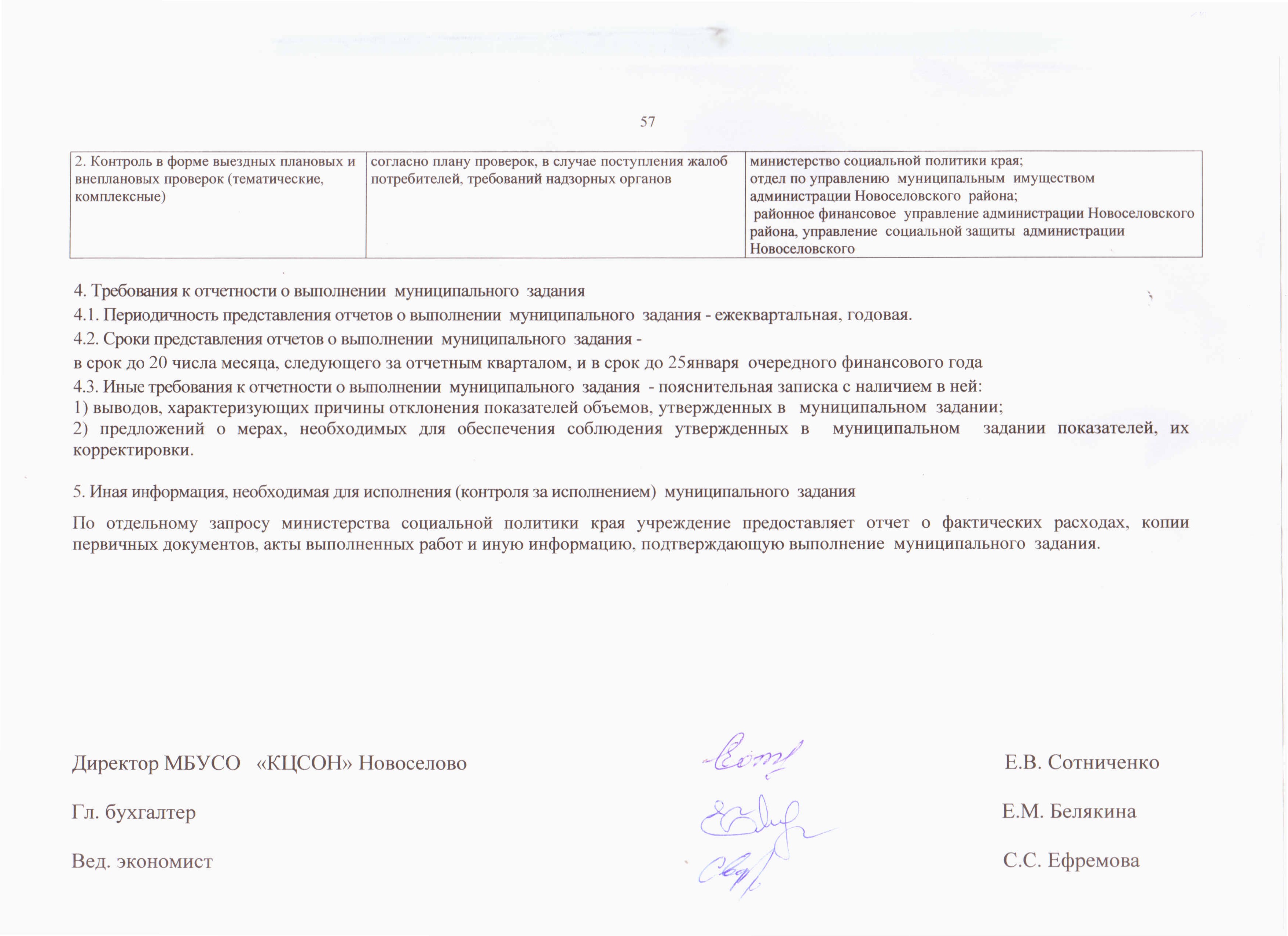 КодыНаименование муниципального  учреждения (обособленного подразделения)Форма по0506001Муниципальное бюджетное учреждение социального обслуживания Новоселовского района«Комплексный центр социального обслуживания населения»ОКУД Дата   19.01.2018Виды деятельности краевого государственного учреждения (обособленного подразделения)по сводному  - предоставление социальных услугреестру По ОКВЭД  88По ОКВЭД  881. Наименование   муниципальной  услуги:1. Наименование   муниципальной  услуги:1. Наименование   муниципальной  услуги:Уникальный номер по базовому (отраслевому) перечню Уникальный номер по базовому (отраслевому) перечню Уникальный номер по базовому (отраслевому) перечню Уникальный номер по базовому (отраслевому) перечню Уникальный номер по базовому (отраслевому) перечню 22.047.022.047.0предоставление социального обслуживания в формена домупредоставление социального обслуживания в формена домупредоставление социального обслуживания в формена домупредоставление социального обслуживания в формена домупредоставление социального обслуживания в формена домупредоставление социального обслуживания в формена домупредоставление социального обслуживания в формена домупредоставление социального обслуживания в формена домуУникальный номер по базовому (отраслевому) перечню Уникальный номер по базовому (отраслевому) перечню Уникальный номер по базовому (отраслевому) перечню Уникальный номер по базовому (отраслевому) перечню Уникальный номер по базовому (отраслевому) перечню 22.047.022.047.02. Категории потребителей  муниципальной  услуги:2. Категории потребителей  муниципальной  услуги:2. Категории потребителей  муниципальной  услуги:2. Категории потребителей  муниципальной  услуги:2. Категории потребителей  муниципальной  услуги:Гражданин при наличии иных обстоятельств, которые нормативными правовыми актами субъектов Российской Федерации признаны ухудшающими или способны ухудшить условия его жизнедеятельности;Гражданин при наличии в семье инвалида или инвалидов, в том числе ребенка-инвалида или детей-инвалидов, нуждающихся в постоянном постороннем уходе;Гражданин при отсутствии возможности обеспечения ухода (в том числе временного) за инвалидом, ребенком, детьми, а также отсутствие попечения над ними;Гражданин, частично утративший способность либо возможности осуществлять самообслуживание, самостоятельно передвигаться, обеспечивать основные жизненные потребности в силу заболевания, травмы, возраста или наличия инвалидности;Гражданин при наличии иных обстоятельств, которые нормативными правовыми актами субъектов Российской Федерации признаны ухудшающими или способны ухудшить условия его жизнедеятельности;Гражданин при наличии в семье инвалида или инвалидов, в том числе ребенка-инвалида или детей-инвалидов, нуждающихся в постоянном постороннем уходе;Гражданин при отсутствии возможности обеспечения ухода (в том числе временного) за инвалидом, ребенком, детьми, а также отсутствие попечения над ними;Гражданин, частично утративший способность либо возможности осуществлять самообслуживание, самостоятельно передвигаться, обеспечивать основные жизненные потребности в силу заболевания, травмы, возраста или наличия инвалидности;Гражданин при наличии иных обстоятельств, которые нормативными правовыми актами субъектов Российской Федерации признаны ухудшающими или способны ухудшить условия его жизнедеятельности;Гражданин при наличии в семье инвалида или инвалидов, в том числе ребенка-инвалида или детей-инвалидов, нуждающихся в постоянном постороннем уходе;Гражданин при отсутствии возможности обеспечения ухода (в том числе временного) за инвалидом, ребенком, детьми, а также отсутствие попечения над ними;Гражданин, частично утративший способность либо возможности осуществлять самообслуживание, самостоятельно передвигаться, обеспечивать основные жизненные потребности в силу заболевания, травмы, возраста или наличия инвалидности;Гражданин при наличии иных обстоятельств, которые нормативными правовыми актами субъектов Российской Федерации признаны ухудшающими или способны ухудшить условия его жизнедеятельности;Гражданин при наличии в семье инвалида или инвалидов, в том числе ребенка-инвалида или детей-инвалидов, нуждающихся в постоянном постороннем уходе;Гражданин при отсутствии возможности обеспечения ухода (в том числе временного) за инвалидом, ребенком, детьми, а также отсутствие попечения над ними;Гражданин, частично утративший способность либо возможности осуществлять самообслуживание, самостоятельно передвигаться, обеспечивать основные жизненные потребности в силу заболевания, травмы, возраста или наличия инвалидности;Гражданин при наличии иных обстоятельств, которые нормативными правовыми актами субъектов Российской Федерации признаны ухудшающими или способны ухудшить условия его жизнедеятельности;Гражданин при наличии в семье инвалида или инвалидов, в том числе ребенка-инвалида или детей-инвалидов, нуждающихся в постоянном постороннем уходе;Гражданин при отсутствии возможности обеспечения ухода (в том числе временного) за инвалидом, ребенком, детьми, а также отсутствие попечения над ними;Гражданин, частично утративший способность либо возможности осуществлять самообслуживание, самостоятельно передвигаться, обеспечивать основные жизненные потребности в силу заболевания, травмы, возраста или наличия инвалидности;Гражданин при наличии иных обстоятельств, которые нормативными правовыми актами субъектов Российской Федерации признаны ухудшающими или способны ухудшить условия его жизнедеятельности;Гражданин при наличии в семье инвалида или инвалидов, в том числе ребенка-инвалида или детей-инвалидов, нуждающихся в постоянном постороннем уходе;Гражданин при отсутствии возможности обеспечения ухода (в том числе временного) за инвалидом, ребенком, детьми, а также отсутствие попечения над ними;Гражданин, частично утративший способность либо возможности осуществлять самообслуживание, самостоятельно передвигаться, обеспечивать основные жизненные потребности в силу заболевания, травмы, возраста или наличия инвалидности;Гражданин при наличии иных обстоятельств, которые нормативными правовыми актами субъектов Российской Федерации признаны ухудшающими или способны ухудшить условия его жизнедеятельности;Гражданин при наличии в семье инвалида или инвалидов, в том числе ребенка-инвалида или детей-инвалидов, нуждающихся в постоянном постороннем уходе;Гражданин при отсутствии возможности обеспечения ухода (в том числе временного) за инвалидом, ребенком, детьми, а также отсутствие попечения над ними;Гражданин, частично утративший способность либо возможности осуществлять самообслуживание, самостоятельно передвигаться, обеспечивать основные жизненные потребности в силу заболевания, травмы, возраста или наличия инвалидности;Гражданин при наличии иных обстоятельств, которые нормативными правовыми актами субъектов Российской Федерации признаны ухудшающими или способны ухудшить условия его жизнедеятельности;Гражданин при наличии в семье инвалида или инвалидов, в том числе ребенка-инвалида или детей-инвалидов, нуждающихся в постоянном постороннем уходе;Гражданин при отсутствии возможности обеспечения ухода (в том числе временного) за инвалидом, ребенком, детьми, а также отсутствие попечения над ними;Гражданин, частично утративший способность либо возможности осуществлять самообслуживание, самостоятельно передвигаться, обеспечивать основные жизненные потребности в силу заболевания, травмы, возраста или наличия инвалидности;Гражданин при наличии иных обстоятельств, которые нормативными правовыми актами субъектов Российской Федерации признаны ухудшающими или способны ухудшить условия его жизнедеятельности;Гражданин при наличии в семье инвалида или инвалидов, в том числе ребенка-инвалида или детей-инвалидов, нуждающихся в постоянном постороннем уходе;Гражданин при отсутствии возможности обеспечения ухода (в том числе временного) за инвалидом, ребенком, детьми, а также отсутствие попечения над ними;Гражданин, частично утративший способность либо возможности осуществлять самообслуживание, самостоятельно передвигаться, обеспечивать основные жизненные потребности в силу заболевания, травмы, возраста или наличия инвалидности;Гражданин при наличии иных обстоятельств, которые нормативными правовыми актами субъектов Российской Федерации признаны ухудшающими или способны ухудшить условия его жизнедеятельности;Гражданин при наличии в семье инвалида или инвалидов, в том числе ребенка-инвалида или детей-инвалидов, нуждающихся в постоянном постороннем уходе;Гражданин при отсутствии возможности обеспечения ухода (в том числе временного) за инвалидом, ребенком, детьми, а также отсутствие попечения над ними;Гражданин, частично утративший способность либо возможности осуществлять самообслуживание, самостоятельно передвигаться, обеспечивать основные жизненные потребности в силу заболевания, травмы, возраста или наличия инвалидности;Гражданин при наличии иных обстоятельств, которые нормативными правовыми актами субъектов Российской Федерации признаны ухудшающими или способны ухудшить условия его жизнедеятельности;Гражданин при наличии в семье инвалида или инвалидов, в том числе ребенка-инвалида или детей-инвалидов, нуждающихся в постоянном постороннем уходе;Гражданин при отсутствии возможности обеспечения ухода (в том числе временного) за инвалидом, ребенком, детьми, а также отсутствие попечения над ними;Гражданин, частично утративший способность либо возможности осуществлять самообслуживание, самостоятельно передвигаться, обеспечивать основные жизненные потребности в силу заболевания, травмы, возраста или наличия инвалидности;Гражданин при наличии иных обстоятельств, которые нормативными правовыми актами субъектов Российской Федерации признаны ухудшающими или способны ухудшить условия его жизнедеятельности;Гражданин при наличии в семье инвалида или инвалидов, в том числе ребенка-инвалида или детей-инвалидов, нуждающихся в постоянном постороннем уходе;Гражданин при отсутствии возможности обеспечения ухода (в том числе временного) за инвалидом, ребенком, детьми, а также отсутствие попечения над ними;Гражданин, частично утративший способность либо возможности осуществлять самообслуживание, самостоятельно передвигаться, обеспечивать основные жизненные потребности в силу заболевания, травмы, возраста или наличия инвалидности;3. Показатели, характеризующие объем и (или) качество  муниципальной  услуги3. Показатели, характеризующие объем и (или) качество  муниципальной  услуги3. Показатели, характеризующие объем и (или) качество  муниципальной  услуги3. Показатели, характеризующие объем и (или) качество  муниципальной  услуги3. Показатели, характеризующие объем и (или) качество  муниципальной  услуги3. Показатели, характеризующие объем и (или) качество  муниципальной  услуги3. Показатели, характеризующие объем и (или) качество  муниципальной  услуги3. Показатели, характеризующие объем и (или) качество  муниципальной  услуги3.1. Показатели, характеризующие качество  муниципальной  услуги:3.1. Показатели, характеризующие качество  муниципальной  услуги:3.1. Показатели, характеризующие качество  муниципальной  услуги:3.1. Показатели, характеризующие качество  муниципальной  услуги:3.1. Показатели, характеризующие качество  муниципальной  услуги:3.1. Показатели, характеризующие качество  муниципальной  услуги:3.1. Показатели, характеризующие качество  муниципальной  услуги:3.1. Показатели, характеризующие качество  муниципальной  услуги:Уникальный номер реестровой записиУникальный номер реестровой записиПоказатель, характеризующий содержание  муниципальной услугиПоказатель, характеризующий содержание  муниципальной услугиПоказатель, характеризующий содержание  муниципальной услугиПоказатель, характеризующий условия (формы) оказания  муниципальной  услугиПоказатель, характеризующий условия (формы) оказания  муниципальной  услугиПоказатель качества  муниципальной   услугиПоказатель качества  муниципальной   услугиПоказатель качества  муниципальной   услугиПоказатель качества  муниципальной   услугиЗначение показателя качества
 муниципальной  услугиЗначение показателя качества
 муниципальной  услугиЗначение показателя качества
 муниципальной  услугиЗначение показателя качества
 муниципальной  услугиЗначение показателя качества
 муниципальной  услугиЗначение показателя качества
 муниципальной  услугиУникальный номер реестровой записиУникальный номер реестровой записиСодержание 1Содержание 2наименование показателяУсловие 1наименование показателянаименование показателяединица измерения 
по ОКЕИединица измерения 
по ОКЕИединица измерения 
по ОКЕИ2017 год(очередной финансовый год)2018 год(1-й год планового периода)2018 год(1-й год планового периода)2018 год(1-й год планового периода)2019 год(2-й год планового периода)2019 год(2-й год планового периода)Уникальный номер реестровой записиУникальный номер реестровой записиСодержание 1Содержание 2наименование показателяУсловие 1наименование показателянаименование показателянаименованиенаименованиекод2017 год(очередной финансовый год)2018 год(1-й год планового периода)2018 год(1-й год планового периода)2018 год(1-й год планового периода)2019 год(2-й год планового периода)2019 год(2-й год планового периода)112345678891011111112122204700100180000100810022047001001800001008100Предоставление социального обслуживания в форме социального обслуживания на дому, включая оказание социально-бытовых услуг,социально-медицинских услуг,социально-психологических услуг,социально-педагогических услуг,социально-трудовых услуг, социально-правовых услуг, услуг в целях повышения коммуникативного потенциала получателей социальных услуг, имеющих ограничения жизнедеятельности, в том числе детей-инвалидов, срочных социальных услугГражданин при наличии иных обстоятельств, которые нормативными правовыми актами субъектов Российской Федерации признаны ухудшающими или способны ухудшить условия его жизнедеятельности-ОчноДоля получателей социальных услуг, получающих социальные услуги в рамках заключенных договоров о социальном обслуживании с организацией, от общего числа получателей социальных услугПроцентПроцент74438%38%38%38%38%38%2204700100180000100810022047001001800001008100Предоставление социального обслуживания в форме социального обслуживания на дому, включая оказание социально-бытовых услуг,социально-медицинских услуг,социально-психологических услуг,социально-педагогических услуг,социально-трудовых услуг, социально-правовых услуг, услуг в целях повышения коммуникативного потенциала получателей социальных услуг, имеющих ограничения жизнедеятельности, в том числе детей-инвалидов, срочных социальных услугГражданин при наличии иных обстоятельств, которые нормативными правовыми актами субъектов Российской Федерации признаны ухудшающими или способны ухудшить условия его жизнедеятельности-ОчноУдовлетворенность получателей социальных услуг в оказанных социальных услугахПроцентПроцент74497%97%97%97%97%97%2204700100180000100810022047001001800001008100Предоставление социального обслуживания в форме социального обслуживания на дому, включая оказание социально-бытовых услуг,социально-медицинских услуг,социально-психологических услуг,социально-педагогических услуг,социально-трудовых услуг, социально-правовых услуг, услуг в целях повышения коммуникативного потенциала получателей социальных услуг, имеющих ограничения жизнедеятельности, в том числе детей-инвалидов, срочных социальных услугГражданин при наличии иных обстоятельств, которые нормативными правовыми актами субъектов Российской Федерации признаны ухудшающими или способны ухудшить условия его жизнедеятельности-ОчноУкомплектование организации специалистами, оказывающими социальные услугиПроцентПроцент74490% и более90% и более90% и более90% и более90% и более90% и более2204700100140000100710022047001001400001007100Предоставление социального обслуживания в форме социального обслуживания на дому, включая оказание социально-бытовых услуг,социально-медицинских услуг,социально-психологических услуг,социально-педагогических услуг,социально-трудовых услуг, социально-правовых услуг, услуг в целях повышения коммуникативного потенциала получателей социальных услуг, имеющих ограничения жизнедеятельности, в том числе детей-инвалидов, срочных социальных услугГражданин при наличии в семье инвалида или инвалидов, в том числе ребенка-инвалида или детей-инвалидов, нуждающихся в постоянном постороннем уходе-Очно-Доля получателей социальных услуг, получающих социальные услуги в рамках заключенных договоров о социальном обслуживании с организацией, от общего числа получателей социальных услугПроцентПроцент74438%38%38%38%38%38%2204700100140000100710022047001001400001007100Предоставление социального обслуживания в форме социального обслуживания на дому, включая оказание социально-бытовых услуг,социально-медицинских услуг,социально-психологических услуг,социально-педагогических услуг,социально-трудовых услуг, социально-правовых услуг, услуг в целях повышения коммуникативного потенциала получателей социальных услуг, имеющих ограничения жизнедеятельности, в том числе детей-инвалидов, срочных социальных услугГражданин при наличии в семье инвалида или инвалидов, в том числе ребенка-инвалида или детей-инвалидов, нуждающихся в постоянном постороннем уходе-Очно-Удовлетворенность получателей социальных услуг в оказанных социальных услугахПроцентПроцент74497%97%97%97%97%97%2204700100140000100710022047001001400001007100Предоставление социального обслуживания в форме социального обслуживания на дому, включая оказание социально-бытовых услуг,социально-медицинских услуг,социально-психологических услуг,социально-педагогических услуг,социально-трудовых услуг, социально-правовых услуг, услуг в целях повышения коммуникативного потенциала получателей социальных услуг, имеющих ограничения жизнедеятельности, в том числе детей-инвалидов, срочных социальных услугГражданин при наличии в семье инвалида или инвалидов, в том числе ребенка-инвалида или детей-инвалидов, нуждающихся в постоянном постороннем уходе-Очно-Укомплектование организации специалистами, оказывающими социальные услугиПроцентПроцент74490% и более90% и более90% и более90% и более90% и более90% и более2204700100120000100110022047001001200001001100Предоставление социального обслуживания в форме социального обслуживания на дому, включая оказание социально-бытовых услуг,социально-медицинских услуг,социально-психологических услуг, социально-педагогических услуг,социально-трудовых услуг, социально-правовых услуг, услуг в целях повышения коммуникативного потенциала получателей социальных услуг, имеющих ограничения жизнедеятельности, в том числе детей-инвалидов, срочных социальных услугГражданин при отсутствии возможности обеспечения ухода (в том числе временного) за инвалидом, ребенком, детьми, а также отсутствие попечения над ними-Очно-Доля получателей социальных услуг, получающих социальные услуги в рамках заключенных договоров о социальном обслуживании с организацией, от общего числа получателей социальных услугПроцентПроцент74438%38%38%38%38%38%2204700100120000100110022047001001200001001100Предоставление социального обслуживания в форме социального обслуживания на дому, включая оказание социально-бытовых услуг,социально-медицинских услуг,социально-психологических услуг, социально-педагогических услуг,социально-трудовых услуг, социально-правовых услуг, услуг в целях повышения коммуникативного потенциала получателей социальных услуг, имеющих ограничения жизнедеятельности, в том числе детей-инвалидов, срочных социальных услугГражданин при отсутствии возможности обеспечения ухода (в том числе временного) за инвалидом, ребенком, детьми, а также отсутствие попечения над ними-Очно-Удовлетворенность получателей социальных услуг в оказанных социальных услугахПроцентПроцент74497%97%97%97%97%97%2204700100120000100110022047001001200001001100Предоставление социального обслуживания в форме социального обслуживания на дому, включая оказание социально-бытовых услуг,социально-медицинских услуг,социально-психологических услуг, социально-педагогических услуг,социально-трудовых услуг, социально-правовых услуг, услуг в целях повышения коммуникативного потенциала получателей социальных услуг, имеющих ограничения жизнедеятельности, в том числе детей-инвалидов, срочных социальных услугГражданин при отсутствии возможности обеспечения ухода (в том числе временного) за инвалидом, ребенком, детьми, а также отсутствие попечения над ними-Очно-Укомплектование организации специалистами, оказывающими социальные услугиПроцентПроцент74490% и более90% и более90% и более90% и более90% и более90% и более2204700100110000100310022047001001100001003100Предоставление социального обслуживания в форме социального обслуживания на дому, включая оказание социально-бытовых услуг,социально-медицинских услуг,социально-психологических услуг,социально-педагогических услуг,социально-трудовых услуг, социально-правовых услуг, услуг в целях повышения коммуникативного потенциала получателей социальных услуг, имеющих ограничения жизнедеятельности, в том числе детей-инвалидов, срочных социальных услугГражданин, частично утративший способность либо возможности осуществлять самообслуживание, самостоятельно передвигаться, обеспечивать основные жизненные потребности в силу заболевания, травмы, возраста или наличия инвалидности-Очно-Доля получателей социальных услуг, получающих социальные услуги в рамках заключенных договоров о социальном обслуживании с организацией, от общего числа получателей социальных услугПроцентПроцент74438%38%38%38%38%38%2204700100110000100310022047001001100001003100Предоставление социального обслуживания в форме социального обслуживания на дому, включая оказание социально-бытовых услуг,социально-медицинских услуг,социально-психологических услуг,социально-педагогических услуг,социально-трудовых услуг, социально-правовых услуг, услуг в целях повышения коммуникативного потенциала получателей социальных услуг, имеющих ограничения жизнедеятельности, в том числе детей-инвалидов, срочных социальных услугГражданин, частично утративший способность либо возможности осуществлять самообслуживание, самостоятельно передвигаться, обеспечивать основные жизненные потребности в силу заболевания, травмы, возраста или наличия инвалидности-Очно-Удовлетворенность получателей социальных услуг в оказанных социальных услугахПроцентПроцент74497%97%97%97%97%97%2204700100110000100310022047001001100001003100Предоставление социального обслуживания в форме социального обслуживания на дому, включая оказание социально-бытовых услуг,социально-медицинских услуг,социально-психологических услуг,социально-педагогических услуг,социально-трудовых услуг, социально-правовых услуг, услуг в целях повышения коммуникативного потенциала получателей социальных услуг, имеющих ограничения жизнедеятельности, в том числе детей-инвалидов, срочных социальных услугГражданин, частично утративший способность либо возможности осуществлять самообслуживание, самостоятельно передвигаться, обеспечивать основные жизненные потребности в силу заболевания, травмы, возраста или наличия инвалидности-Очно-Укомплектование организации специалистами, оказывающими социальные услугиПроцентПроцент74490% и более90% и более90% и более90% и более90% и более90% и болееУникальный номер реестровой записиПоказатель, характеризующий содержание  муниципальной   услугиПоказатель, характеризующий содержание  муниципальной   услугиПоказатель, характеризующий содержание  муниципальной   услугиПоказатель, характеризующий условия (формы) оказания  муниципальной  услугиПоказатель, характеризующий условия (формы) оказания  муниципальной  услугиПоказатель объема муниципальной  услугиПоказатель объема муниципальной  услугиПоказатель объема муниципальной  услугиЗначение показателя объема
 муниципальной  услугиЗначение показателя объема
 муниципальной  услугиЗначение показателя объема
 муниципальной  услугиСреднегодовой размер 
платы (цена, тариф), руб.Среднегодовой размер 
платы (цена, тариф), руб.Среднегодовой размер 
платы (цена, тариф), руб.Уникальный номер реестровой записиСодержание 1Содержание 2наименование показателяУсловие 1 наименование показателянаименование показателяединица измерения 
по ОКЕИединица измерения 
по ОКЕИ2017 год(очередной финансовый год)2018 год(1-й год планового периода)2019 год(2-й год планового периода)2017 год(очередной финансовый год)2018 год(1-й год планового периода)2019 год(2-й год планового периода)Уникальный номер реестровой записиСодержание 1Содержание 2наименование показателяУсловие 1 наименование показателянаименование показателянаименованиекод2017 год(очередной финансовый год)2018 год(1-й год планового периода)2019 год(2-й год планового периода)2017 год(очередной финансовый год)2018 год(1-й год планового периода)2019 год(2-й год планового периода)12345678910111213141522047001001800001008100Предоставление социального обслуживания в форме социального обслуживания на дому, включая оказание социально-бытовых услуг,социально-медицинских услуг,социально-психологических услуг,социально-педагогических услуг,социально-трудовых услуг, социально-правовых услуг, услуг в целях повышения коммуникативного потенциала получателей социальных услуг, имеющих ограничения жизнедеятельности, в том числе детей-инвалидов, срочных социальных услугГражданин при наличии иных обстоятельств, которые нормативными правовыми актами субъектов Российской Федерации признаны ухудшающими или способны ухудшить условия его жизнедеятельности-Очно-Численность граждан, получивших социальные услугиЧел.11139721,6539721,6539721,6522047001001400001007100Предоставление социального обслуживания в форме социального обслуживания на дому, включая оказание социально-бытовых услуг,социально-медицинских услуг,социально-психологических услуг,социально-педагогических услуг,социально-трудовых услуг, социально-правовых услуг, услуг в целях повышения коммуникативного потенциала получателей социальных услуг, имеющих ограничения жизнедеятельности, в том числе детей-инвалидов, срочных социальных услугГражданин при наличии в семье инвалида или инвалидов, в том числе ребенка-инвалида или детей-инвалидов, нуждающихся в постоянном постороннем уходе-Очно-Численность граждан, получивших социальные услугиЧел.20202039721,6539721,6539721,6522047001001200001001100Предоставление социального обслуживания в форме социального обслуживания на дому, включая оказание социально-бытовых услуг,социально-медицинских услуг,социально-психологических услуг,социально-педагогических услуг,социально-трудовых услуг, социально-правовых услуг, услуг в целях повышения коммуникативного потенциала получателей социальных услуг, имеющих ограничения жизнедеятельности, в том числе детей-инвалидов, срочных социальных услугГражданин при отсутствии возможности обеспечения ухода (в том числе временного) за инвалидом, ребенком, детьми, а также отсутствие попечения над ними-Очно-Численность граждан, получивших социальные услугиЧел.11139721,6539721,6539721,6522047001001100001003100Предоставление социального обслуживания в форме социального обслуживания на дому, включая оказание социально-бытовых услуг,социально-медицинских услуг,социально-психологических услуг,социально-педагогических услуг,социально-трудовых услуг, социально-правовых услуг, услуг в целях повышения коммуникативного потенциала получателей социальных услуг, имеющих ограничения жизнедеятельности, в том числе детей-инвалидов, срочных социальных услугГражданин, частично утративший способность либо возможности осуществлять самообслуживание, самостоятельно передвигаться, обеспечивать основные жизненные потребности в силу заболевания, травмы, возраста или наличия инвалидности-Очно-Численность граждан, получивших социальные услугиЧел.70707039721,6539721,6539721,65Нормативный правовой актНормативный правовой актНормативный правовой актНормативный правовой актНормативный правовой актвидпринявший органдатаномерНаименование12345Постановление Правительство Российской Федерации 18.10.2014 1075 Об утверждении правил определения среднедушевого дохода для предоставления социальных услуг бесплатноПостановление Правительство Красноярского края 30.06.2015 330-п Об утверждении тарифов на социальные услуги, предоставляемые поставщиками социальных услуг на территории Красноярского краяСпособ информированияСостав размещаемой информацииЧастота обновления информации1231. Размещение информации на официальном сайте  муниципального бюджетного  учреждения социального обслуживания  «Комплексный центр социального обслуживания населения» и официальном сайте  администрации Новоселовского района- наименование  муниципальных услуг, оказываемых учреждением; - потребители  муниципальной услуги; - перечень документов предоставляемых гражданами для предоставления  муниципальных  услуг; - перечень нормативных правовых актов регулирующих порядок оказания   муниципальной  услуги в учреждении.после внесения изменений в нормативные правовые акты  2. Размещение информации на информационных стендах в учреждении- наименование  муниципальных  услуг, оказываемых учреждением; - потребители  муниципальной  услуги; - перечень нормативных правовых актов регулирующих порядок оказания  муниципальной услуги в учреждении; - объем  муниципальной  услуги на очередной финансовый год; - показатели, характеризующие качество  муниципальной  услуги; - расчеты по оплате предоставляемых  муниципальных  услуг. после внесения изменений в нормативные правовые, локальные акты 3. Справочники, печатные СМИ- информацию о деятельности учреждения, местонахождение, режим работы, телефоны.п мере появления новой информации (по необходимости)4. Информационный стенд при входе в здание- ведомственная принадлежность учреждения; - полное и краткое наименование учреждения; - режим работы учреждения.по мере появления новой информации (по необходимости)1. Основания для досрочного прекращения выполнения  муниципального  задания:1. Основания для досрочного прекращения выполнения  муниципального  задания:1. Основания для досрочного прекращения выполнения  муниципального  задания:1. Основания для досрочного прекращения выполнения  муниципального  задания:1. Основания для досрочного прекращения выполнения  муниципального  задания:1. Основания для досрочного прекращения выполнения  муниципального  задания:- ликвидация учреждения;- реорганизация учреждения;- перераспределение полномочий, повлекшее исключение из компетенции учреждения полномочий по оказанию муниципальной  услуги;- исключение муниципальной  услуги из ведомственного перечня;- иные основания, предусмотренные нормативными правовыми актами Красноярского края.При досрочном прекращении выполнения муниципального  задания муниципальное бюджетное учреждение социального обслуживания«Комплексный центр социального обслуживания населения» направляет письменное уведомление о своем намерении не позднее, чем за 2 месяца до предполагаемого дня прекращения выполнения муниципального  задания.- ликвидация учреждения;- реорганизация учреждения;- перераспределение полномочий, повлекшее исключение из компетенции учреждения полномочий по оказанию муниципальной  услуги;- исключение муниципальной  услуги из ведомственного перечня;- иные основания, предусмотренные нормативными правовыми актами Красноярского края.При досрочном прекращении выполнения муниципального  задания муниципальное бюджетное учреждение социального обслуживания«Комплексный центр социального обслуживания населения» направляет письменное уведомление о своем намерении не позднее, чем за 2 месяца до предполагаемого дня прекращения выполнения муниципального  задания.- ликвидация учреждения;- реорганизация учреждения;- перераспределение полномочий, повлекшее исключение из компетенции учреждения полномочий по оказанию муниципальной  услуги;- исключение муниципальной  услуги из ведомственного перечня;- иные основания, предусмотренные нормативными правовыми актами Красноярского края.При досрочном прекращении выполнения муниципального  задания муниципальное бюджетное учреждение социального обслуживания«Комплексный центр социального обслуживания населения» направляет письменное уведомление о своем намерении не позднее, чем за 2 месяца до предполагаемого дня прекращения выполнения муниципального  задания.- ликвидация учреждения;- реорганизация учреждения;- перераспределение полномочий, повлекшее исключение из компетенции учреждения полномочий по оказанию муниципальной  услуги;- исключение муниципальной  услуги из ведомственного перечня;- иные основания, предусмотренные нормативными правовыми актами Красноярского края.При досрочном прекращении выполнения муниципального  задания муниципальное бюджетное учреждение социального обслуживания«Комплексный центр социального обслуживания населения» направляет письменное уведомление о своем намерении не позднее, чем за 2 месяца до предполагаемого дня прекращения выполнения муниципального  задания.- ликвидация учреждения;- реорганизация учреждения;- перераспределение полномочий, повлекшее исключение из компетенции учреждения полномочий по оказанию муниципальной  услуги;- исключение муниципальной  услуги из ведомственного перечня;- иные основания, предусмотренные нормативными правовыми актами Красноярского края.При досрочном прекращении выполнения муниципального  задания муниципальное бюджетное учреждение социального обслуживания«Комплексный центр социального обслуживания населения» направляет письменное уведомление о своем намерении не позднее, чем за 2 месяца до предполагаемого дня прекращения выполнения муниципального  задания.- ликвидация учреждения;- реорганизация учреждения;- перераспределение полномочий, повлекшее исключение из компетенции учреждения полномочий по оказанию муниципальной  услуги;- исключение муниципальной  услуги из ведомственного перечня;- иные основания, предусмотренные нормативными правовыми актами Красноярского края.При досрочном прекращении выполнения муниципального  задания муниципальное бюджетное учреждение социального обслуживания«Комплексный центр социального обслуживания населения» направляет письменное уведомление о своем намерении не позднее, чем за 2 месяца до предполагаемого дня прекращения выполнения муниципального  задания.2. Иная информация, необходимая для выполнения (контроля за выполнением)  муниципального задания2. Иная информация, необходимая для выполнения (контроля за выполнением)  муниципального задания2. Иная информация, необходимая для выполнения (контроля за выполнением)  муниципального задания2. Иная информация, необходимая для выполнения (контроля за выполнением)  муниципального задания2. Иная информация, необходимая для выполнения (контроля за выполнением)  муниципального задания2. Иная информация, необходимая для выполнения (контроля за выполнением)  муниципального заданияК ежеквартальным, годовым отчетам прилагается пояснительная записка с наличием в ней:1) информации о достижении (недостижении) целевых значений показателей  муниципального  задания и о причинах отклонений фактических значений от плановых;2) информации одоходах от платных услуг. К ежеквартальным, годовым отчетам прилагается пояснительная записка с наличием в ней:1) информации о достижении (недостижении) целевых значений показателей  муниципального  задания и о причинах отклонений фактических значений от плановых;2) информации одоходах от платных услуг. К ежеквартальным, годовым отчетам прилагается пояснительная записка с наличием в ней:1) информации о достижении (недостижении) целевых значений показателей  муниципального  задания и о причинах отклонений фактических значений от плановых;2) информации одоходах от платных услуг. К ежеквартальным, годовым отчетам прилагается пояснительная записка с наличием в ней:1) информации о достижении (недостижении) целевых значений показателей  муниципального  задания и о причинах отклонений фактических значений от плановых;2) информации одоходах от платных услуг. К ежеквартальным, годовым отчетам прилагается пояснительная записка с наличием в ней:1) информации о достижении (недостижении) целевых значений показателей  муниципального  задания и о причинах отклонений фактических значений от плановых;2) информации одоходах от платных услуг. К ежеквартальным, годовым отчетам прилагается пояснительная записка с наличием в ней:1) информации о достижении (недостижении) целевых значений показателей  муниципального  задания и о причинах отклонений фактических значений от плановых;2) информации одоходах от платных услуг. 3. Порядок контроля за выполнением  муниципального  задания:3. Порядок контроля за выполнением  муниципального  задания:ФормаконтроляФормаконтроляФормаконтроляПериодичностьПериодичностьПериодичностьОрганы исполнительной власти Красноярского края, осуществляющие контроль за выполнением  муниципального  заданияОрганы исполнительной власти Красноярского края, осуществляющие контроль за выполнением  муниципального  заданияОрганы исполнительной власти Красноярского края, осуществляющие контроль за выполнением  муниципального  задания1112223331. Рассмотрение отчетов учреждения об исполнении  муниципального  задания ЕжеквартальноЕжеквартальноЕжеквартальноминистерство социальной политики Красноярского края,  районное финансовое  управление администрации Новоселовского района, управление  социальной защиты  администрации Новоселовского районаминистерство социальной политики Красноярского края,  районное финансовое  управление администрации Новоселовского района, управление  социальной защиты  администрации Новоселовского районаминистерство социальной политики Красноярского края,  районное финансовое  управление администрации Новоселовского района, управление  социальной защиты  администрации Новоселовского района2. Контроль в форме выездных плановых и внеплановых проверок (тематические, комплексные)согласно плану проверок, в случае поступления жалоб потребителей, требований надзорных органовсогласно плану проверок, в случае поступления жалоб потребителей, требований надзорных органовсогласно плану проверок, в случае поступления жалоб потребителей, требований надзорных органовминистерство социальной политики края;отдел по управлению  муниципальным  имуществом администрации Новоселовского  района; районное финансовое  управление администрации Новоселовского района, управление  социальной защиты  администрации Новоселовскогоминистерство социальной политики края;отдел по управлению  муниципальным  имуществом администрации Новоселовского  района; районное финансовое  управление администрации Новоселовского района, управление  социальной защиты  администрации Новоселовскогоминистерство социальной политики края;отдел по управлению  муниципальным  имуществом администрации Новоселовского  района; районное финансовое  управление администрации Новоселовского района, управление  социальной защиты  администрации Новоселовского4. Требования к отчетности о выполнении  муниципального  задания4. Требования к отчетности о выполнении  муниципального  задания4. Требования к отчетности о выполнении  муниципального  задания4. Требования к отчетности о выполнении  муниципального  задания4.1. Периодичность представления отчетов о выполнении  муниципального  задания - ежеквартальная, годовая. 4.1. Периодичность представления отчетов о выполнении  муниципального  задания - ежеквартальная, годовая. 4.1. Периодичность представления отчетов о выполнении  муниципального  задания - ежеквартальная, годовая. 4.1. Периодичность представления отчетов о выполнении  муниципального  задания - ежеквартальная, годовая. 4.1. Периодичность представления отчетов о выполнении  муниципального  задания - ежеквартальная, годовая. 4.1. Периодичность представления отчетов о выполнении  муниципального  задания - ежеквартальная, годовая. 4.2. Сроки представления отчетов о выполнении  муниципального  задания - 4.2. Сроки представления отчетов о выполнении  муниципального  задания - 4.2. Сроки представления отчетов о выполнении  муниципального  задания - 4.2. Сроки представления отчетов о выполнении  муниципального  задания - 4.2. Сроки представления отчетов о выполнении  муниципального  задания - 4.2. Сроки представления отчетов о выполнении  муниципального  задания - в срок до 20 числа месяца, следующего за отчетным кварталом, и в срок до  25 января  очередного финансового годав срок до 20 числа месяца, следующего за отчетным кварталом, и в срок до  25 января  очередного финансового годав срок до 20 числа месяца, следующего за отчетным кварталом, и в срок до  25 января  очередного финансового годав срок до 20 числа месяца, следующего за отчетным кварталом, и в срок до  25 января  очередного финансового годав срок до 20 числа месяца, следующего за отчетным кварталом, и в срок до  25 января  очередного финансового годав срок до 20 числа месяца, следующего за отчетным кварталом, и в срок до  25 января  очередного финансового года4.3. Иные требования к отчетности о выполнении  муниципального  задания  - пояснительная записка с наличием в ней:1) выводов, характеризующих причины отклонения показателей объемов, утвержденных в   муниципальном  задании;2) предложений о мерах, необходимых для обеспечения соблюдения утвержденных в  муниципальном  задании показателей, их корректировки.4.3. Иные требования к отчетности о выполнении  муниципального  задания  - пояснительная записка с наличием в ней:1) выводов, характеризующих причины отклонения показателей объемов, утвержденных в   муниципальном  задании;2) предложений о мерах, необходимых для обеспечения соблюдения утвержденных в  муниципальном  задании показателей, их корректировки.4.3. Иные требования к отчетности о выполнении  муниципального  задания  - пояснительная записка с наличием в ней:1) выводов, характеризующих причины отклонения показателей объемов, утвержденных в   муниципальном  задании;2) предложений о мерах, необходимых для обеспечения соблюдения утвержденных в  муниципальном  задании показателей, их корректировки.4.3. Иные требования к отчетности о выполнении  муниципального  задания  - пояснительная записка с наличием в ней:1) выводов, характеризующих причины отклонения показателей объемов, утвержденных в   муниципальном  задании;2) предложений о мерах, необходимых для обеспечения соблюдения утвержденных в  муниципальном  задании показателей, их корректировки.4.3. Иные требования к отчетности о выполнении  муниципального  задания  - пояснительная записка с наличием в ней:1) выводов, характеризующих причины отклонения показателей объемов, утвержденных в   муниципальном  задании;2) предложений о мерах, необходимых для обеспечения соблюдения утвержденных в  муниципальном  задании показателей, их корректировки.4.3. Иные требования к отчетности о выполнении  муниципального  задания  - пояснительная записка с наличием в ней:1) выводов, характеризующих причины отклонения показателей объемов, утвержденных в   муниципальном  задании;2) предложений о мерах, необходимых для обеспечения соблюдения утвержденных в  муниципальном  задании показателей, их корректировки.5. Иная информация, необходимая для исполнения (контроля за исполнением)  муниципального  задания5. Иная информация, необходимая для исполнения (контроля за исполнением)  муниципального  задания5. Иная информация, необходимая для исполнения (контроля за исполнением)  муниципального  задания5. Иная информация, необходимая для исполнения (контроля за исполнением)  муниципального  задания5. Иная информация, необходимая для исполнения (контроля за исполнением)  муниципального  задания5. Иная информация, необходимая для исполнения (контроля за исполнением)  муниципального  заданияПо отдельному запросу министерства социальной политики края учреждение предоставляет отчет о фактических расходах, копии первичных документов, акты выполненных работ и иную информацию, подтверждающую выполнение  муниципального  задания.По отдельному запросу министерства социальной политики края учреждение предоставляет отчет о фактических расходах, копии первичных документов, акты выполненных работ и иную информацию, подтверждающую выполнение  муниципального  задания.По отдельному запросу министерства социальной политики края учреждение предоставляет отчет о фактических расходах, копии первичных документов, акты выполненных работ и иную информацию, подтверждающую выполнение  муниципального  задания.По отдельному запросу министерства социальной политики края учреждение предоставляет отчет о фактических расходах, копии первичных документов, акты выполненных работ и иную информацию, подтверждающую выполнение  муниципального  задания.По отдельному запросу министерства социальной политики края учреждение предоставляет отчет о фактических расходах, копии первичных документов, акты выполненных работ и иную информацию, подтверждающую выполнение  муниципального  задания.По отдельному запросу министерства социальной политики края учреждение предоставляет отчет о фактических расходах, копии первичных документов, акты выполненных работ и иную информацию, подтверждающую выполнение  муниципального  задания.1. Наименование  муниципальной  услуги:Уникальный номер по базовому (отраслевому) перечнюУникальный номер по базовому (отраслевому) перечню22.048.0предоставление социального обслуживания в форме на домупредоставление социального обслуживания в форме на домуУникальный номер по базовому (отраслевому) перечнюУникальный номер по базовому (отраслевому) перечню22.048.02. Категории потребителей  муниципальной  услуги:Гражданин, частично утративший способность либо возможности осуществлять самообслуживание, самостоятельно передвигаться, обеспечивать основные жизненные потребности в силу заболевания, травмы, возраста или наличия инвалидности;Гражданин при отсутствии возможности обеспечения ухода (в том числе временного) за инвалидом, ребенком, детьми, а также отсутствие попечения над ними;Гражданин при наличии в семье инвалида или инвалидов, в том числе ребенка-инвалида или детей-инвалидов, нуждающихся в постоянном постороннем уходе;Гражданин при отсутствии работы и средств к существованию;Гражданин при наличии иных обстоятельств, которые нормативными правовыми актами субъектов Российской Федерации признаны ухудшающими или способны ухудшить условия его жизнедеятельности.2. Категории потребителей  муниципальной  услуги:Гражданин, частично утративший способность либо возможности осуществлять самообслуживание, самостоятельно передвигаться, обеспечивать основные жизненные потребности в силу заболевания, травмы, возраста или наличия инвалидности;Гражданин при отсутствии возможности обеспечения ухода (в том числе временного) за инвалидом, ребенком, детьми, а также отсутствие попечения над ними;Гражданин при наличии в семье инвалида или инвалидов, в том числе ребенка-инвалида или детей-инвалидов, нуждающихся в постоянном постороннем уходе;Гражданин при отсутствии работы и средств к существованию;Гражданин при наличии иных обстоятельств, которые нормативными правовыми актами субъектов Российской Федерации признаны ухудшающими или способны ухудшить условия его жизнедеятельности.2. Категории потребителей  муниципальной  услуги:Гражданин, частично утративший способность либо возможности осуществлять самообслуживание, самостоятельно передвигаться, обеспечивать основные жизненные потребности в силу заболевания, травмы, возраста или наличия инвалидности;Гражданин при отсутствии возможности обеспечения ухода (в том числе временного) за инвалидом, ребенком, детьми, а также отсутствие попечения над ними;Гражданин при наличии в семье инвалида или инвалидов, в том числе ребенка-инвалида или детей-инвалидов, нуждающихся в постоянном постороннем уходе;Гражданин при отсутствии работы и средств к существованию;Гражданин при наличии иных обстоятельств, которые нормативными правовыми актами субъектов Российской Федерации признаны ухудшающими или способны ухудшить условия его жизнедеятельности.2. Категории потребителей  муниципальной  услуги:Гражданин, частично утративший способность либо возможности осуществлять самообслуживание, самостоятельно передвигаться, обеспечивать основные жизненные потребности в силу заболевания, травмы, возраста или наличия инвалидности;Гражданин при отсутствии возможности обеспечения ухода (в том числе временного) за инвалидом, ребенком, детьми, а также отсутствие попечения над ними;Гражданин при наличии в семье инвалида или инвалидов, в том числе ребенка-инвалида или детей-инвалидов, нуждающихся в постоянном постороннем уходе;Гражданин при отсутствии работы и средств к существованию;Гражданин при наличии иных обстоятельств, которые нормативными правовыми актами субъектов Российской Федерации признаны ухудшающими или способны ухудшить условия его жизнедеятельности.3. Показатели, характеризующие объем и (или) качество   муниципальной  услуги3. Показатели, характеризующие объем и (или) качество   муниципальной  услуги3.1. Показатели, характеризующие качество  муниципальной   услуги2:3.1. Показатели, характеризующие качество  муниципальной   услуги2:Уникальный номер реестровой записиПоказатель, характеризующий содержание  муниципальной  услугиПоказатель, характеризующий содержание  муниципальной  услугиПоказатель, характеризующий содержание  муниципальной  услугиПоказатель, характеризующий условия (формы) оказания  муниципальной  услугиПоказатель, характеризующий условия (формы) оказания  муниципальной  услугиПоказатель качества  муниципальной  услугиПоказатель качества  муниципальной  услугиПоказатель качества  муниципальной  услугиЗначение показателя качества
муниципальной  услугиЗначение показателя качества
муниципальной  услугиЗначение показателя качества
муниципальной  услугиУникальный номер реестровой записиСодержание 1Содержание 2наименование показателяУсловие 1наименование показателянаименование показателяединица измерения 
по ОКЕИединица измерения 
по ОКЕИ2016 год(очередной финансовый год)2017 год(1-й год планового периода)2018 год(2-й год планового периода)Уникальный номер реестровой записиСодержание 1Содержание 2наименование показателяУсловие 1наименование показателянаименование показателянаименованиекод2016 год(очередной финансовый год)2017 год(1-й год планового периода)2018 год(2-й год планового периода)12345678910111222048001001100001002100Предоставление социального обслуживания в форме социального обслуживания на дому, включая оказание социально-бытовых услуг,социально-медицинских услуг,социально-психологических услуг,социально-педагогических услуг,социально-трудовых услуг, социально-правовых услуг, услуг в целях повышения коммуникативного потенциала получателей социальных услуг, имеющих ограничения жизнедеятельности, в том числе детей-инвалидов, срочных социальных услугГражданин, частично утративший способность либо возможности осуществлять самообслуживание, самостоятельно передвигаться, обеспечивать основные жизненные потребности в силу заболевания, травмы, возраста или наличия инвалидности-Заочно-Удовлетворенность получателей социальных услуг в оказанных социальных услугахПроцент74497%97%97%22048001001100001002100Предоставление социального обслуживания в форме социального обслуживания на дому, включая оказание социально-бытовых услуг,социально-медицинских услуг,социально-психологических услуг,социально-педагогических услуг,социально-трудовых услуг, социально-правовых услуг, услуг в целях повышения коммуникативного потенциала получателей социальных услуг, имеющих ограничения жизнедеятельности, в том числе детей-инвалидов, срочных социальных услугГражданин, частично утративший способность либо возможности осуществлять самообслуживание, самостоятельно передвигаться, обеспечивать основные жизненные потребности в силу заболевания, травмы, возраста или наличия инвалидности-Заочно-Укомплектование организации специалистами, оказывающими социальные услугиПроцент74490% и более90% и более90% и более22048001001200001000100Предоставление социального обслуживания в форме социального обслуживания на дому, включая оказание социально-бытовых услуг,социально-медицинских услуг, социально-психологических услуг,социально-педагогических услуг,социально-трудовых услуг, социально-правовых услуг, услуг в целях повышения коммуникативного потенциала получателей социальных услуг, имеющих ограничения жизнедеятельности, в том числе детей-инвалидов, срочных социальных услугГражданин при отсутствии возможности обеспечения ухода (в том числе временного) за инвалидом, ребенком, детьми, а также отсутствие попечения над ними-Заочно-Удовлетворенность получателей социальных услуг в оказанных социальных услугахПроцент74497%97%97%22048001001200001000100Предоставление социального обслуживания в форме социального обслуживания на дому, включая оказание социально-бытовых услуг,социально-медицинских услуг, социально-психологических услуг,социально-педагогических услуг,социально-трудовых услуг, социально-правовых услуг, услуг в целях повышения коммуникативного потенциала получателей социальных услуг, имеющих ограничения жизнедеятельности, в том числе детей-инвалидов, срочных социальных услугГражданин при отсутствии возможности обеспечения ухода (в том числе временного) за инвалидом, ребенком, детьми, а также отсутствие попечения над ними-Заочно-Укомплектование организации специалистами, оказывающими социальные услугиПроцент74490% и более90% и более90% и более22048001001400001006100Предоставление социального обслуживания в форме социального обслуживания на дому, включая оказание социально-бытовых услуг,социально-медицинских услуг,социально-психологических услуг,социально-педагогических услуг,социально-трудовых услуг, социально-правовых услуг, услуг в целях повышения коммуникативного потенциала получателей социальных услуг, имеющих ограничения жизнедеятельности, в том числе детей-инвалидов, срочных социальных услугГражданин при наличии в семье инвалида или инвалидов, в том числе ребенка-инвалида или детей-инвалидов, нуждающихся в постоянном постороннем уходе-Заочно-Удовлетворенность получателей социальных услуг в оказанных социальных услугахПроцент74497%97%97%22048001001400001006100Предоставление социального обслуживания в форме социального обслуживания на дому, включая оказание социально-бытовых услуг,социально-медицинских услуг,социально-психологических услуг,социально-педагогических услуг,социально-трудовых услуг, социально-правовых услуг, услуг в целях повышения коммуникативного потенциала получателей социальных услуг, имеющих ограничения жизнедеятельности, в том числе детей-инвалидов, срочных социальных услугГражданин при наличии в семье инвалида или инвалидов, в том числе ребенка-инвалида или детей-инвалидов, нуждающихся в постоянном постороннем уходе-Заочно-Укомплектование организации специалистами, оказывающими социальные услугиПроцент74490% и более90% и более90% и более22048001001700001009100Предоставление социального обслуживания в форме социального обслуживания на дому, включая оказание социально-бытовых услуг,социально-медицинских услуг,  социально-психологических услуг,социально-педагогических услугсоциально-трудовых услуг, социально-правовых услуг, услуг в целях повышения коммуникативного потенциала получателей социальных услуг, имеющих ограничения жизнедеятельности, в том числе детей-инвалидов, срочных социальных услугГражданин при отсутствии работы и средств к существованию-Заочно-Удовлетворенность получателей социальных услуг в оказанных социальных услугахПроцент74497%97%97%22048001001700001009100Предоставление социального обслуживания в форме социального обслуживания на дому, включая оказание социально-бытовых услуг,социально-медицинских услуг,  социально-психологических услуг,социально-педагогических услугсоциально-трудовых услуг, социально-правовых услуг, услуг в целях повышения коммуникативного потенциала получателей социальных услуг, имеющих ограничения жизнедеятельности, в том числе детей-инвалидов, срочных социальных услугГражданин при отсутствии работы и средств к существованию-Заочно-Укомплектование организации специалистами, оказывающими социальные услугиПроцент74490% и более90% и более90% и более22048001001800001007100Предоставление социального обслуживания в форме социального обслуживания на дому, включая оказание социально-бытовых услуг,социально-медицинских услуг,социально-психологических услуг,социально-педагогических услуг,социально-трудовых услуг, социально-правовых услуг, услуг в целях повышения коммуникативного потенциала получателей социальных услуг, имеющих ограничения жизнедеятельности, в том числе детей-инвалидов, срочных социальных услугГражданин при наличии иных обстоятельств, которые нормативными правовыми актами субъектов Российской Федерации признаны ухудшающими или способны ухудшить условия его жизнедеятельности-Заочно-Удовлетворенность получателей социальных услуг в оказанных социальных услугахПроцент74497%97%97%22048001001800001007100Предоставление социального обслуживания в форме социального обслуживания на дому, включая оказание социально-бытовых услуг,социально-медицинских услуг,социально-психологических услуг,социально-педагогических услуг,социально-трудовых услуг, социально-правовых услуг, услуг в целях повышения коммуникативного потенциала получателей социальных услуг, имеющих ограничения жизнедеятельности, в том числе детей-инвалидов, срочных социальных услугГражданин при наличии иных обстоятельств, которые нормативными правовыми актами субъектов Российской Федерации признаны ухудшающими или способны ухудшить условия его жизнедеятельности-Заочно-Укомплектование организации специалистами, оказывающими социальные услугипроцент74490% и более90% и более90% и болееУникальный номер реестровой записиПоказатель, характеризующий содержание  муниципальной  услугиПоказатель, характеризующий содержание  муниципальной  услугиПоказатель, характеризующий содержание  муниципальной  услугиПоказатель, характеризующий условия (формы) оказания  муниципальной  услугиПоказатель, характеризующий условия (формы) оказания  муниципальной  услугиПоказатель объемамуниципальной  услугиПоказатель объемамуниципальной  услугиПоказатель объемамуниципальной  услугиЗначение показателя объема
муниципальной  услугиЗначение показателя объема
муниципальной  услугиЗначение показателя объема
муниципальной  услугиСреднегодовой размер 
платы (цена, тариф)Среднегодовой размер 
платы (цена, тариф)Среднегодовой размер 
платы (цена, тариф)Уникальный номер реестровой записиСодержание 1Содержание 2наименование показателяУсловие 1наименование показателянаименование показателяединица измерения 
по ОКЕИединица измерения 
по ОКЕИ2017 год(очередной финансовый год)2018 год(1-й год планового периода)2019 год(2-й год планового периода)2017 год(очередной финансовый год)2018 год(1-й год планового периода)2019 год(2-й год планового периода)Уникальный номер реестровой записиСодержание 1Содержание 2наименование показателяУсловие 1наименование показателянаименование показателянаименованиекод2017 год(очередной финансовый год)2018 год(1-й год планового периода)2019 год(2-й год планового периода)2017 год(очередной финансовый год)2018 год(1-й год планового периода)2019 год(2-й год планового периода)12345678910111213141522048001001100001002100Предоставление социального обслуживания в форме социального обслуживания на дому, включая оказание социально-бытовых услуг,социально-медицинских услуг,социально-психологических услуг,социально-педагогических услуг,социально-трудовых услуг, социально-правовых услуг, услуг в целях повышения коммуникативного потенциала получателей социальных услуг, имеющих ограничения жизнедеятельности, в том числе детей-инвалидов, срочных социальных услугГражданин, частично утративший способность либо возможности осуществлять самообслуживание, самостоятельно передвигаться, обеспечивать основные жизненные потребности в силу заболевания, травмы, возраста или наличия инвалидности-Заочно-Численность граждан, получивших социальные услугиЧел.11157 304,7457304,7457304,7422048001001200001000100Предоставление социального обслуживания в форме социального обслуживания на дому,  включая оказание социально-бытовых услуг,социально-медицинских услуг,социально-психологических услуг,социально-педагогических услуг,социально-трудовых услуг, социально-правовых услуг, услуг в целях повышения коммуникативного потенциала получателей социальных услуг, имеющих ограничения жизнедеятельности, в том числе детей-инвалидов, срочных социальных услугГражданин при отсутствии возможности обеспечения ухода (в том числе временного) за инвалидом, ребенком, детьми, а также отсутствие попечения над ними-Заочно-Численность граждан, получивших социальные услугиЧел.11157 304,7457304,7457304,7422048001001400001006100Предоставление социального обслуживания в форме социального обслуживания на дому, включая оказание социально-бытовых услуг,социально-медицинских услуг,социально-психологических услуг,социально-педагогических услуг,социально-трудовых услуг, социально-правовых услуг, услуг в целях повышения коммуникативного потенциала получателей социальных услуг, имеющих ограничения жизнедеятельности, в том числе детей-инвалидов, срочных социальных услугГражданин при наличии в семье инвалида или инвалидов, в том числе ребенка-инвалида или детей-инвалидов, нуждающихся в постоянном постороннем уходе-Заочно-Численность граждан, получивших социальные услугиЧел.11157 304,7457304,7457304,7422048001001700001009100Предоставление социального обслуживания в форме социального обслуживания на дому, включая оказание социально-бытовых услуг,социально-медицинских услуг,социально-психологических услуг,социально-педагогических услуг,социально-трудовых услуг, социально-правовых услуг, услуг в целях повышения коммуникативного потенциала получателей социальных услуг, имеющих ограничения жизнедеятельности, в том числе детей-инвалидов, срочных социальных услугГражданин при отсутствии работы и средств к существованию-Заочно-Численность граждан, получивших социальные услугиЧел.11157 304,7457304,7457304,7422048001001800001007100Предоставление социального обслуживания в форме социального обслуживания на дому, включая оказание социально-бытовых услуг,социально-медицинских услуг, социально-психологических услуг, социально-педагогических услуг,социально-трудовых услуг, социально-правовых услуг, услуг в целях повышения коммуникативного потенциала получателей социальных услуг, имеющих ограничения жизнедеятельности, в том числе детей-инвалидов, срочных социальных услугГражданин при наличии иных обстоятельств, которые нормативными правовыми актами субъектов Российской Федерации признаны ухудшающими или способны ухудшить условия его жизнедеятельности-Заочно-Численность граждан, получивших социальные услугиЧел.11157 304,7457304,7457304,74Нормативный правовой актНормативный правовой актНормативный правовой актНормативный правовой актНормативный правовой актвидпринявший органдатаномерНаименование12345Постановление Правительство Российской Федерации 18.10.2014 1075 Об утверждении правил определения среднедушевого дохода для предоставления социальных услуг бесплатноПостановление Правительство Красноярского края 30.06.2015 330-п Об утверждении тарифов на социальные услуги, предоставляемые поставщиками социальных услуг на территории Красноярского краяСпособ информированияСостав размещаемой информацииЧастота обновления информации1231. Размещение информации на официальном сайте  муниципального бюджетного  учреждения социального обслуживания  «Комплексный центр социального обслуживания населения» и официальном сайте  администрации Новоселовского района- наименование  муниципальных  услуг, оказываемых учреждением; - потребители  муниципальной услуги; - перечень документов предоставляемых гражданами для предоставления  муниципальных  услуг; - перечень нормативных правовых актов регулирующих порядок оказания  муниципальной  услуги в учреждении.После внесения изменений в нормативные правовые акты  2. Размещение информации на информационных стендах в учреждении- наименование   муниципальных  услуг, оказываемых учреждением; - потребители  муниципальной  услуги; - перечень нормативных правовых актов регулирующих порядок оказания  муниципальной  услуги в учреждении; - объем  муниципальной  услуги на очередной финансовый год; - показатели, характеризующие качество   муниципальной услуги; - расчеты по оплате предоставляемых социальных услуг. После внесения изменений в нормативные правовые, локальные акты 3. Справочники, печатные СМИ- информацию о деятельности учреждения, местонахождение, режим работы, телефоны.	По мере появления новой информации (по необходимости)4. Информационный стенд при входе в здание- ведомственная принадлежность учреждения; - полное и краткое наименование учреждения; - режим работы учреждения.По мере появления новой информации (по необходимости)1. Основания для досрочного прекращения выполнения  муниципального  задания:1. Основания для досрочного прекращения выполнения  муниципального  задания:1. Основания для досрочного прекращения выполнения  муниципального  задания:1. Основания для досрочного прекращения выполнения  муниципального  задания:- ликвидация учреждения;- реорганизация учреждения;- перераспределение полномочий, повлекшее исключение из компетенции учреждения полномочий по оказанию муниципальной  услуги;- исключение муниципальной  услуги из ведомственного перечня;- иные основания, предусмотренные нормативными правовыми актами Красноярского края.При досрочном прекращении выполнения муниципального  задания муниципальное бюджетное учреждение социального обслуживания«Комплексный центр социального обслуживания населения»  направляет письменное уведомление о своем намерении не позднее, чем за 2 месяца до предполагаемого дня прекращения выполнения муниципального  задания.- ликвидация учреждения;- реорганизация учреждения;- перераспределение полномочий, повлекшее исключение из компетенции учреждения полномочий по оказанию муниципальной  услуги;- исключение муниципальной  услуги из ведомственного перечня;- иные основания, предусмотренные нормативными правовыми актами Красноярского края.При досрочном прекращении выполнения муниципального  задания муниципальное бюджетное учреждение социального обслуживания«Комплексный центр социального обслуживания населения»  направляет письменное уведомление о своем намерении не позднее, чем за 2 месяца до предполагаемого дня прекращения выполнения муниципального  задания.- ликвидация учреждения;- реорганизация учреждения;- перераспределение полномочий, повлекшее исключение из компетенции учреждения полномочий по оказанию муниципальной  услуги;- исключение муниципальной  услуги из ведомственного перечня;- иные основания, предусмотренные нормативными правовыми актами Красноярского края.При досрочном прекращении выполнения муниципального  задания муниципальное бюджетное учреждение социального обслуживания«Комплексный центр социального обслуживания населения»  направляет письменное уведомление о своем намерении не позднее, чем за 2 месяца до предполагаемого дня прекращения выполнения муниципального  задания.- ликвидация учреждения;- реорганизация учреждения;- перераспределение полномочий, повлекшее исключение из компетенции учреждения полномочий по оказанию муниципальной  услуги;- исключение муниципальной  услуги из ведомственного перечня;- иные основания, предусмотренные нормативными правовыми актами Красноярского края.При досрочном прекращении выполнения муниципального  задания муниципальное бюджетное учреждение социального обслуживания«Комплексный центр социального обслуживания населения»  направляет письменное уведомление о своем намерении не позднее, чем за 2 месяца до предполагаемого дня прекращения выполнения муниципального  задания.2. Иная информация, необходимая для выполнения (контроля за выполнением)  муниципального задания2. Иная информация, необходимая для выполнения (контроля за выполнением)  муниципального задания2. Иная информация, необходимая для выполнения (контроля за выполнением)  муниципального задания2. Иная информация, необходимая для выполнения (контроля за выполнением)  муниципального заданияК ежеквартальным, годовым отчетам прилагается пояснительная записка с наличием в ней:1) информации о достижении (недостижении) целевых значений показателей  муниципального  задания и о причинах отклонений фактических значений от плановых;2) информации одоходах от платных услуг. К ежеквартальным, годовым отчетам прилагается пояснительная записка с наличием в ней:1) информации о достижении (недостижении) целевых значений показателей  муниципального  задания и о причинах отклонений фактических значений от плановых;2) информации одоходах от платных услуг. К ежеквартальным, годовым отчетам прилагается пояснительная записка с наличием в ней:1) информации о достижении (недостижении) целевых значений показателей  муниципального  задания и о причинах отклонений фактических значений от плановых;2) информации одоходах от платных услуг. К ежеквартальным, годовым отчетам прилагается пояснительная записка с наличием в ней:1) информации о достижении (недостижении) целевых значений показателей  муниципального  задания и о причинах отклонений фактических значений от плановых;2) информации одоходах от платных услуг. 3. Порядок контроля за выполнением  муниципального  задания:3. Порядок контроля за выполнением  муниципального  задания:ФормаконтроляПериодичностьПериодичностьОрганы исполнительной власти Красноярского края, осуществляющие контроль за выполнением  муниципального  заданияОрганы исполнительной власти Красноярского края, осуществляющие контроль за выполнением  муниципального  задания122331. Рассмотрение отчетов учреждения об исполнении муниципального  задания ежеквартальноежеквартальноминистерство социальной политики Красноярского края,  районное финансовое  управление администрации Новоселовского района, управление  социальной защиты  администрации Новоселовского районаминистерство социальной политики Красноярского края,  районное финансовое  управление администрации Новоселовского района, управление  социальной защиты  администрации Новоселовского района2. Контроль в форме выездных плановых и внеплановых проверок (тематические, комплексные)согласно плану проверок, в случае поступления жалоб потребителей, требований надзорных органовсогласно плану проверок, в случае поступления жалоб потребителей, требований надзорных органовминистерство социальной политики края; отдел по управлению  муниципальным  имуществом администрации Новоселовского  района; районное финансовое  управление администрации Новоселовского района, управление  социальной защиты  администрации Новоселовского  района министерство социальной политики края; отдел по управлению  муниципальным  имуществом администрации Новоселовского  района; районное финансовое  управление администрации Новоселовского района, управление  социальной защиты  администрации Новоселовского  района 4. Требования к отчетности о выполнении  муниципального  задания4.1. Периодичность представления отчетов о выполнении  муниципального  задания - ежеквартальная, годовая. 4.1. Периодичность представления отчетов о выполнении  муниципального  задания - ежеквартальная, годовая. 4.2. Сроки представления отчетов о выполнении  муниципального  задания - 4.2. Сроки представления отчетов о выполнении  муниципального  задания - в срок до 20 числа месяца, следующего за отчетным кварталом, и в срок до 25 января  очередного финансового годав срок до 20 числа месяца, следующего за отчетным кварталом, и в срок до 25 января  очередного финансового года4.3. Иные требования к отчетности о выполнении  муниципального  задания  - пояснительная записка с наличием в ней:1) выводов, характеризующих причины отклонения показателей объемов, утвержденных в   муниципальном  задании;2) предложений о мерах, необходимых для обеспечения соблюдения утвержденных в  муниципальном  задании показателей, их корректировки.4.3. Иные требования к отчетности о выполнении  муниципального  задания  - пояснительная записка с наличием в ней:1) выводов, характеризующих причины отклонения показателей объемов, утвержденных в   муниципальном  задании;2) предложений о мерах, необходимых для обеспечения соблюдения утвержденных в  муниципальном  задании показателей, их корректировки.5. Иная информация, необходимая для исполнения (контроля за исполнением)  муниципального  задания5. Иная информация, необходимая для исполнения (контроля за исполнением)  муниципального  заданияПо отдельному запросу министерства социальной политики края учреждение предоставляет отчет о фактических расходах, копии первичных документов, акты выполненных работ и иную информацию, подтверждающую выполнение государственного задания.По отдельному запросу министерства социальной политики края учреждение предоставляет отчет о фактических расходах, копии первичных документов, акты выполненных работ и иную информацию, подтверждающую выполнение государственного задания.1. Наименование  муниципальной  услуги:Уникальный номер по базовому (отраслевому) перечню22.043.0предоставление социального обслуживания  в форме на домупредоставление социального обслуживания  в форме на домупредоставление социального обслуживания  в форме на домуУникальный номер по базовому (отраслевому) перечню22.043.02. Категории потребителей  муниципальной  услуги:Гражданин при наличии в семье инвалида или инвалидов, в том числе ребенка-инвалида или детей-инвалидов, нуждающихся в постоянном постороннем уходе;Гражданин при отсутствии возможности обеспечения ухода (в том числе временного) за инвалидом, ребенком, детьми, а также отсутствие попечения над ними;Гражданин, частично утративший способность либо возможности осуществлять самообслуживание, самостоятельно передвигаться, обеспечивать основные жизненные потребности в силу заболевания, травмы, возраста или наличия инвалидности.2. Категории потребителей  муниципальной  услуги:Гражданин при наличии в семье инвалида или инвалидов, в том числе ребенка-инвалида или детей-инвалидов, нуждающихся в постоянном постороннем уходе;Гражданин при отсутствии возможности обеспечения ухода (в том числе временного) за инвалидом, ребенком, детьми, а также отсутствие попечения над ними;Гражданин, частично утративший способность либо возможности осуществлять самообслуживание, самостоятельно передвигаться, обеспечивать основные жизненные потребности в силу заболевания, травмы, возраста или наличия инвалидности.2. Категории потребителей  муниципальной  услуги:Гражданин при наличии в семье инвалида или инвалидов, в том числе ребенка-инвалида или детей-инвалидов, нуждающихся в постоянном постороннем уходе;Гражданин при отсутствии возможности обеспечения ухода (в том числе временного) за инвалидом, ребенком, детьми, а также отсутствие попечения над ними;Гражданин, частично утративший способность либо возможности осуществлять самообслуживание, самостоятельно передвигаться, обеспечивать основные жизненные потребности в силу заболевания, травмы, возраста или наличия инвалидности.2. Категории потребителей  муниципальной  услуги:Гражданин при наличии в семье инвалида или инвалидов, в том числе ребенка-инвалида или детей-инвалидов, нуждающихся в постоянном постороннем уходе;Гражданин при отсутствии возможности обеспечения ухода (в том числе временного) за инвалидом, ребенком, детьми, а также отсутствие попечения над ними;Гражданин, частично утративший способность либо возможности осуществлять самообслуживание, самостоятельно передвигаться, обеспечивать основные жизненные потребности в силу заболевания, травмы, возраста или наличия инвалидности.3. Показатели, характеризующие объем и (или) качество  муниципальной услуги3. Показатели, характеризующие объем и (или) качество  муниципальной услуги3.1. Показатели, характеризующие качество  муниципальной услуги2:3.1. Показатели, характеризующие качество  муниципальной услуги2:Уникальный номер реестровой записиПоказатель, характеризующий содержание муниципальной услугиПоказатель, характеризующий содержание муниципальной услугиПоказатель, характеризующий содержание муниципальной услугиПоказатель, характеризующий условия (формы) оказания  муниципальной  услугиПоказатель, характеризующий условия (формы) оказания  муниципальной  услугиПоказатель качества муниципальной  услугиПоказатель качества муниципальной  услугиПоказатель качества муниципальной  услугиЗначение показателя качества
муниципальной  услугиЗначение показателя качества
муниципальной  услугиЗначение показателя качества
муниципальной  услугиУникальный номер реестровой записиСодержание 1Содержание 2наименование показателяУсловие 1наименование показателянаименование показателяединица измерения 
по ОКЕИединица измерения 
по ОКЕИ2017 год(очередной финансовый год)2018 год(1-й год планового периода)2019 год(2-й год планового периода)Уникальный номер реестровой записиСодержание 1Содержание 2наименование показателяУсловие 1наименование показателянаименование показателяНаименованиекод2017 год(очередной финансовый год)2018 год(1-й год планового периода)2019 год(2-й год планового периода)12345678910111222043001001400001001100Предоставление социального обслуживания в форме социального обслуживания на дому, включая оказание социально-бытовых услуг,социально-медицинских услуг,социально-психологических услуг, социально-педагогических услуг, социально-трудовых услуг, социально-правовых услуг, услуг в целях повышения коммуникативного потенциала получателей социальных услуг, имеющих ограничения жизнедеятельности, в том числе детей-инвалидов, срочных социальных услугГражданин при наличии в семье инвалида или инвалидов, в том числе ребенка-инвалида или детей-инвалидов, нуждающихся в постоянном постороннем уходеОчноДоля получателей социальных услуг, получающих социальные услуги в рамках заключенных договоров о социальном обслуживании с организацией, от общего числа получателей социальных услугПроцент74438%38%38%22043001001400001001100Предоставление социального обслуживания в форме социального обслуживания на дому, включая оказание социально-бытовых услуг,социально-медицинских услуг,социально-психологических услуг, социально-педагогических услуг, социально-трудовых услуг, социально-правовых услуг, услуг в целях повышения коммуникативного потенциала получателей социальных услуг, имеющих ограничения жизнедеятельности, в том числе детей-инвалидов, срочных социальных услугГражданин при наличии в семье инвалида или инвалидов, в том числе ребенка-инвалида или детей-инвалидов, нуждающихся в постоянном постороннем уходеОчноУдовлетворенность получателей социальных услуг в оказанных социальных услугахед.74497%97%97%22043001001400001001100Предоставление социального обслуживания в форме социального обслуживания на дому, включая оказание социально-бытовых услуг,социально-медицинских услуг,социально-психологических услуг, социально-педагогических услуг, социально-трудовых услуг, социально-правовых услуг, услуг в целях повышения коммуникативного потенциала получателей социальных услуг, имеющих ограничения жизнедеятельности, в том числе детей-инвалидов, срочных социальных услугГражданин при наличии в семье инвалида или инвалидов, в том числе ребенка-инвалида или детей-инвалидов, нуждающихся в постоянном постороннем уходеОчноУкомплектование организации специалистами, оказывающими социальные услугиПроцент74490% и более90% и более90% и более22043001001200001005100Предоставление социального обслуживания в форме социального обслуживания на дому, включая оказание социально-бытовых услуг,социально-медицинских услуг,социально-психологических услуг,социально-педагогических услуг,социально-трудовых услуг, социально-правовых услуг, услуг в целях повышения коммуникативного потенциала получателей социальных услуг, имеющих ограничения жизнедеятельности, в том числе детей-инвалидов, срочных социальных услугГражданин при отсутствии возможности обеспечения ухода (в том числе временного) за инвалидом, ребенком, детьми, а также отсутствие попечения над ними-Очно-Доля получателей социальных услуг, получающих социальные услуги в рамках заключенных договоров о социальном обслуживании с организацией, от общего числа получателей социальных услугПроцент74438%38%38%22043001001200001005100Предоставление социального обслуживания в форме социального обслуживания на дому, включая оказание социально-бытовых услуг,социально-медицинских услуг,социально-психологических услуг,социально-педагогических услуг,социально-трудовых услуг, социально-правовых услуг, услуг в целях повышения коммуникативного потенциала получателей социальных услуг, имеющих ограничения жизнедеятельности, в том числе детей-инвалидов, срочных социальных услугГражданин при отсутствии возможности обеспечения ухода (в том числе временного) за инвалидом, ребенком, детьми, а также отсутствие попечения над ними-Очно-Удовлетворенность получателей социальных услуг в оказанных социальных услугахПроцент74497%97%97%22043001001200001005100Предоставление социального обслуживания в форме социального обслуживания на дому, включая оказание социально-бытовых услуг,социально-медицинских услуг,социально-психологических услуг,социально-педагогических услуг,социально-трудовых услуг, социально-правовых услуг, услуг в целях повышения коммуникативного потенциала получателей социальных услуг, имеющих ограничения жизнедеятельности, в том числе детей-инвалидов, срочных социальных услугГражданин при отсутствии возможности обеспечения ухода (в том числе временного) за инвалидом, ребенком, детьми, а также отсутствие попечения над ними-Очно-Укомплектование организации специалистами, оказывающими социальные услугиПроцент74490% и более90% и более90% и более22043001001100001007100Предоставление социального обслуживания в форме социального обслуживания на дому, включая оказание социально-бытовых услуг,социально-медицинских услуг,социально-психологических услуг,социально-педагогических услуг,социально-трудовых услуг, социально-правовых услуг, услуг в целях повышения коммуникативного потенциала получателей социальных услуг, имеющих ограничения жизнедеятельности, в том числе детей-инвалидов, срочных социальных услугГражданин, частично утративший способность либо возможности осуществлять самообслуживание, самостоятельно передвигаться, обеспечивать основные жизненные потребности в силу заболевания, травмы, возраста или наличия инвалидности-Очно-Доля получателей социальных услуг, получающих социальные услуги в рамках заключенных договоров о социальном обслуживании с организацией, от общего числа получателей социальных услугПроцент74438%38%38%22043001001100001007100Предоставление социального обслуживания в форме социального обслуживания на дому, включая оказание социально-бытовых услуг,социально-медицинских услуг,социально-психологических услуг,социально-педагогических услуг,социально-трудовых услуг, социально-правовых услуг, услуг в целях повышения коммуникативного потенциала получателей социальных услуг, имеющих ограничения жизнедеятельности, в том числе детей-инвалидов, срочных социальных услугГражданин, частично утративший способность либо возможности осуществлять самообслуживание, самостоятельно передвигаться, обеспечивать основные жизненные потребности в силу заболевания, травмы, возраста или наличия инвалидности-Очно-Удовлетворенность получателей социальных услуг в оказанных социальных услугахПроцент74497%97%97%22043001001100001007100Предоставление социального обслуживания в форме социального обслуживания на дому, включая оказание социально-бытовых услуг,социально-медицинских услуг,социально-психологических услуг,социально-педагогических услуг,социально-трудовых услуг, социально-правовых услуг, услуг в целях повышения коммуникативного потенциала получателей социальных услуг, имеющих ограничения жизнедеятельности, в том числе детей-инвалидов, срочных социальных услугГражданин, частично утративший способность либо возможности осуществлять самообслуживание, самостоятельно передвигаться, обеспечивать основные жизненные потребности в силу заболевания, травмы, возраста или наличия инвалидности-Очно-Укомплектование организации специалистами, оказывающими социальные услугиПроцент74490% и более90% и более90% и болееУникальный номер реестровой записиПоказатель, характеризующий содержание  муниципальной услугиПоказатель, характеризующий содержание  муниципальной услугиПоказатель, характеризующий содержание  муниципальной услугиПоказатель, характеризующий условия (формы) оказания  муниципальной  услугиПоказатель, характеризующий условия (формы) оказания  муниципальной  услугиПоказатель объема муниципальной  услугиПоказатель объема муниципальной  услугиПоказатель объема муниципальной  услугиЗначение показателя объема
 муниципальной  услугиЗначение показателя объема
 муниципальной  услугиЗначение показателя объема
 муниципальной  услугиСреднегодовой размер 
платы (цена, тариф)Среднегодовой размер 
платы (цена, тариф)Среднегодовой размер 
платы (цена, тариф)Уникальный номер реестровой записиСодержание 1Содержание 2наименование показателяУсловие 1наименование показателянаименование показателяединица измерения 
по ОКЕИединица измерения 
по ОКЕИ2017 год(очередной финансовый год)2018 год(1-й год планового периода)2019 год(2-й год планового периода)2017 год(очередной финансовый год)2018 год(1-й год планового периода)2019 год(2-й год планового периода)Уникальный номер реестровой записиСодержание 1Содержание 2наименование показателяУсловие 1наименование показателянаименование показателянаименованиекод2017 год(очередной финансовый год)2018 год(1-й год планового периода)2019 год(2-й год планового периода)2017 год(очередной финансовый год)2018 год(1-й год планового периода)2019 год(2-й год планового периода)12345678910111213141522043001001400001001100Предоставление социального обслуживания в форме социального обслуживания на дому, включая оказание социально-бытовых услуг,социально-медицинских услуг,социально-психологических услуг,социально-педагогических услуг,социально-трудовых услуг, социально-правовых услуг, услуг в целях повышения коммуникативного потенциала получателей социальных услуг, имеющих ограничения жизнедеятельности, в том числе детей-инвалидов, срочных социальных услугГражданин при наличии в семье инвалида или инвалидов, в том числе ребенка-инвалида или детей-инвалидов, нуждающихся в постоянном постороннем уходе-Очно-Численность граждан, получивших социальные услугиЧел.24242439721,6539721,6539721,6522043001001200001005100Предоставление социального обслуживания в форме социального обслуживания на дому, включая оказание социально-бытовых услуг,социально-медицинских услуг,социально-психологических услуг, социально-педагогических услуг, социально-трудовых услуг, социально-правовых услуг, услуг в целях повышения коммуникативного потенциала получателей социальных услуг, имеющих ограничения жизнедеятельности, в том числе детей-инвалидов, срочных социальных услугГражданин при отсутствии возможности обеспечения ухода (в том числе временного) за инвалидом, ребенком, детьми, а также отсутствие попечения над ними-Очно-Численность граждан, получивших социальные услугиЧел.11139721,6539721,6539721,6522043001001100001007100Предоставление социального обслуживания в форме социального обслуживания на дому, включая оказание социально-бытовых услугсоциально-медицинских услуг,социально-психологических услуг,социально-педагогических услуг,социально-трудовых услуг, социально-правовых услуг, услуг в целях повышения коммуникативного потенциала получателей социальных услуг, имеющих ограничения жизнедеятельности, в том числе детей-инвалидов, срочных социальных услугГражданин, частично утративший способность либо возможности осуществлять самообслуживание, самостоятельно передвигаться, обеспечивать основные жизненные потребности в силу заболевания, травмы, возраста или наличия инвалидности-Очно-Численность граждан, получивших социальные услугиЧел.73737339721,6539721,6539721,65Нормативный правовой актНормативный правовой актНормативный правовой актНормативный правовой актНормативный правовой актвидпринявший органдатаномернаименование12345Постановление Правительство Российской Федерации 18.10.2014 1075Об утверждении правил определения среднедушевого дохода для предоставления социальных услуг бесплатноПостановление Правительство Красноярского края 30.06.2015 330-п Об утверждении тарифов на социальные услуги, предоставляемые поставщиками социальных услуг на территории Красноярского краяСпособ информированияСостав размещаемой информацииЧастота обновления информации1231. Размещение информации на официальном сайте  муниципального бюджетного  учреждения социального обслуживания  «Комплексный центр социального обслуживания населения» и официальном сайте  администрации Новоселовского района- наименование  муниципальных услуг, оказываемых учреждением; - потребители  муниципальной услуги; - перечень документов предоставляемых гражданами для предоставления  муниципальных  услуг; - перечень нормативных правовых актов регулирующих порядок оказания  муниципальной  услуги в учреждении.после внесения изменений в нормативные правовые акты  2. Размещение информации на информационных стендах в учреждении- наименование  муниципальных  услуг, оказываемых учреждением; - потребители  муниципальной  услуги; - перечень нормативных правовых актов регулирующих порядок оказания  муниципальной услуги в учреждении; - объем  муниципальной услуги на очередной финансовый год; - показатели, характеризующие качество муниципальной  услуги; - расчеты по оплате предоставляемых социальных услуг. после внесения изменений в нормативные правовые, локальные акты 3. Справочники, печатные СМИ- информацию о деятельности учреждения, местонахождение, режим работы, телефоны.по мере появления новой информации (по необходимости)4. Информационный стенд при входе в здание- ведомственная принадлежность учреждения; - полное и краткое наименование учреждения; - режим работы учреждения.по мере появления новой информации (по необходимости)1. Основания для досрочного прекращения выполнения  муниципального  задания:1. Основания для досрочного прекращения выполнения  муниципального  задания:1. Основания для досрочного прекращения выполнения  муниципального  задания:1. Основания для досрочного прекращения выполнения  муниципального  задания:- ликвидация учреждения;- реорганизация учреждения;- перераспределение полномочий, повлекшее исключение из компетенции учреждения полномочий по оказанию муниципальной  услуги;- исключение муниципальной  услуги из ведомственного перечня;- иные основания, предусмотренные нормативными правовыми актами Красноярского края.При досрочном прекращении выполнения муниципального  задания муниципальное бюджетное учреждение социального обслуживания«Комплексный центр социального обслуживания населения»  направляет письменное уведомление о своем намерении не позднее, чем за 2 месяца до предполагаемого дня прекращения выполнения муниципального  задания.- ликвидация учреждения;- реорганизация учреждения;- перераспределение полномочий, повлекшее исключение из компетенции учреждения полномочий по оказанию муниципальной  услуги;- исключение муниципальной  услуги из ведомственного перечня;- иные основания, предусмотренные нормативными правовыми актами Красноярского края.При досрочном прекращении выполнения муниципального  задания муниципальное бюджетное учреждение социального обслуживания«Комплексный центр социального обслуживания населения»  направляет письменное уведомление о своем намерении не позднее, чем за 2 месяца до предполагаемого дня прекращения выполнения муниципального  задания.- ликвидация учреждения;- реорганизация учреждения;- перераспределение полномочий, повлекшее исключение из компетенции учреждения полномочий по оказанию муниципальной  услуги;- исключение муниципальной  услуги из ведомственного перечня;- иные основания, предусмотренные нормативными правовыми актами Красноярского края.При досрочном прекращении выполнения муниципального  задания муниципальное бюджетное учреждение социального обслуживания«Комплексный центр социального обслуживания населения»  направляет письменное уведомление о своем намерении не позднее, чем за 2 месяца до предполагаемого дня прекращения выполнения муниципального  задания.- ликвидация учреждения;- реорганизация учреждения;- перераспределение полномочий, повлекшее исключение из компетенции учреждения полномочий по оказанию муниципальной  услуги;- исключение муниципальной  услуги из ведомственного перечня;- иные основания, предусмотренные нормативными правовыми актами Красноярского края.При досрочном прекращении выполнения муниципального  задания муниципальное бюджетное учреждение социального обслуживания«Комплексный центр социального обслуживания населения»  направляет письменное уведомление о своем намерении не позднее, чем за 2 месяца до предполагаемого дня прекращения выполнения муниципального  задания.2. Иная информация, необходимая для выполнения (контроля за выполнением)  муниципального задания2. Иная информация, необходимая для выполнения (контроля за выполнением)  муниципального задания2. Иная информация, необходимая для выполнения (контроля за выполнением)  муниципального задания2. Иная информация, необходимая для выполнения (контроля за выполнением)  муниципального заданияК ежеквартальным, годовым отчетам прилагается пояснительная записка с наличием в ней:1) информации о достижении (недостижении) целевых значений показателей  муниципального  задания и о причинах отклонений фактических значений от плановых;2) информации одоходах от платных услуг. К ежеквартальным, годовым отчетам прилагается пояснительная записка с наличием в ней:1) информации о достижении (недостижении) целевых значений показателей  муниципального  задания и о причинах отклонений фактических значений от плановых;2) информации одоходах от платных услуг. К ежеквартальным, годовым отчетам прилагается пояснительная записка с наличием в ней:1) информации о достижении (недостижении) целевых значений показателей  муниципального  задания и о причинах отклонений фактических значений от плановых;2) информации одоходах от платных услуг. К ежеквартальным, годовым отчетам прилагается пояснительная записка с наличием в ней:1) информации о достижении (недостижении) целевых значений показателей  муниципального  задания и о причинах отклонений фактических значений от плановых;2) информации одоходах от платных услуг. 3. Порядок контроля за выполнением  муниципального  задания:3. Порядок контроля за выполнением  муниципального  задания:ФормаконтроляПериодичностьПериодичностьОрганы исполнительной власти Красноярского края, осуществляющие контроль за выполнением  муниципального  заданияОрганы исполнительной власти Красноярского края, осуществляющие контроль за выполнением  муниципального  задания122331. Рассмотрение отчетов учреждения об исполнении государственного задания ежеквартальноежеквартальноминистерство социальной политики Красноярского края,  районное финансовое  управление администрации Новоселовского района, управление  социальной защиты  администрации Новоселовского районаминистерство социальной политики Красноярского края,  районное финансовое  управление администрации Новоселовского района, управление  социальной защиты  администрации Новоселовского района2. Контроль в форме выездных плановых и внеплановых проверок (тематические, комплексные)согласно плану проверок, в случае поступления жалоб потребителей, требований надзорных органовсогласно плану проверок, в случае поступления жалоб потребителей, требований надзорных органовминистерство социальной политики края; отдел по управлению  муниципальным  имуществом администрации Новоселовского  района; районное финансовое  управление администрации Новоселовского района, управление  социальной защиты  администрации Новоселовского  районаминистерство социальной политики края; отдел по управлению  муниципальным  имуществом администрации Новоселовского  района; районное финансовое  управление администрации Новоселовского района, управление  социальной защиты  администрации Новоселовского  района4. Требования к отчетности о выполнении  муниципального  задания4.1. Периодичность представления отчетов о выполнении  муниципального  задания - ежеквартальная, годовая. 4.1. Периодичность представления отчетов о выполнении  муниципального  задания - ежеквартальная, годовая. 4.2. Сроки представления отчетов о выполнении  муниципального  задания - 4.2. Сроки представления отчетов о выполнении  муниципального  задания - в срок до 20 числа месяца, следующего за отчетным кварталом, и в срок до 25 января  очередного финансового годав срок до 20 числа месяца, следующего за отчетным кварталом, и в срок до 25 января  очередного финансового года4.3. Иные требования к отчетности о выполнении  муниципального  задания  - пояснительная записка с наличием в ней:1) выводов, характеризующих причины отклонения показателей объемов, утвержденных в   муниципальном  задании;2) предложений о мерах, необходимых для обеспечения соблюдения утвержденных в  муниципальном  задании показателей, их корректировки.4.3. Иные требования к отчетности о выполнении  муниципального  задания  - пояснительная записка с наличием в ней:1) выводов, характеризующих причины отклонения показателей объемов, утвержденных в   муниципальном  задании;2) предложений о мерах, необходимых для обеспечения соблюдения утвержденных в  муниципальном  задании показателей, их корректировки.5. Иная информация, необходимая для исполнения (контроля за исполнением)  муниципального  задания5. Иная информация, необходимая для исполнения (контроля за исполнением)  муниципального  заданияПо отдельному запросу министерства социальной политики края учреждение предоставляет отчет о фактических расходах, копии первичных документов, акты выполненных работ и иную информацию, подтверждающую выполнение  муниципального задания.По отдельному запросу министерства социальной политики края учреждение предоставляет отчет о фактических расходах, копии первичных документов, акты выполненных работ и иную информацию, подтверждающую выполнение  муниципального задания.1. Наименование   муниципальной  услуги:1. Наименование   муниципальной  услуги:1. Наименование   муниципальной  услуги:Уникальный номер по базовому (отраслевому) перечню Уникальный номер по базовому (отраслевому) перечню Уникальный номер по базовому (отраслевому) перечню Уникальный номер по базовому (отраслевому) перечню Уникальный номер по базовому (отраслевому) перечню 22.042.022.042.0Предоставление социального обслуживания в полустационарной формеПредоставление социального обслуживания в полустационарной формеПредоставление социального обслуживания в полустационарной формеПредоставление социального обслуживания в полустационарной формеПредоставление социального обслуживания в полустационарной формеПредоставление социального обслуживания в полустационарной формеПредоставление социального обслуживания в полустационарной формеПредоставление социального обслуживания в полустационарной формеПредоставление социального обслуживания в полустационарной формеПредоставление социального обслуживания в полустационарной формеУникальный номер по базовому (отраслевому) перечню Уникальный номер по базовому (отраслевому) перечню Уникальный номер по базовому (отраслевому) перечню Уникальный номер по базовому (отраслевому) перечню Уникальный номер по базовому (отраслевому) перечню 22.042.022.042.02. Категории потребителей  муниципальной  услуги:2. Категории потребителей  муниципальной  услуги:2. Категории потребителей  муниципальной  услуги:2. Категории потребителей  муниципальной  услуги:2. Категории потребителей  муниципальной  услуги:2. Категории потребителей  муниципальной  услуги:Гражданин при наличии внутрисемейного конфликта, в том числе с лицами с наркотической или алкогольной зависимостью, лицами, имеющими пристрастие к азартным играм, лицами, страдающими психическими расстройствами, наличие насилия в семье;Гражданин при наличии ребенка или детей (в том числе находящихся под опекой, попечительством), испытывающих трудности в социальной адаптации;Гражданин при наличии в семье инвалида или инвалидов, в том числе ребенка-инвалида или детей-инвалидов, нуждающихся в постоянном постороннем уходе;Гражданин, частично утративший способность либо возможности осуществлять самообслуживание, самостоятельно передвигаться, обеспечивать основные жизненные потребности в силу заболевания, травмы, возраста или наличия инвалидностиГражданин при наличии внутрисемейного конфликта, в том числе с лицами с наркотической или алкогольной зависимостью, лицами, имеющими пристрастие к азартным играм, лицами, страдающими психическими расстройствами, наличие насилия в семье;Гражданин при наличии ребенка или детей (в том числе находящихся под опекой, попечительством), испытывающих трудности в социальной адаптации;Гражданин при наличии в семье инвалида или инвалидов, в том числе ребенка-инвалида или детей-инвалидов, нуждающихся в постоянном постороннем уходе;Гражданин, частично утративший способность либо возможности осуществлять самообслуживание, самостоятельно передвигаться, обеспечивать основные жизненные потребности в силу заболевания, травмы, возраста или наличия инвалидностиГражданин при наличии внутрисемейного конфликта, в том числе с лицами с наркотической или алкогольной зависимостью, лицами, имеющими пристрастие к азартным играм, лицами, страдающими психическими расстройствами, наличие насилия в семье;Гражданин при наличии ребенка или детей (в том числе находящихся под опекой, попечительством), испытывающих трудности в социальной адаптации;Гражданин при наличии в семье инвалида или инвалидов, в том числе ребенка-инвалида или детей-инвалидов, нуждающихся в постоянном постороннем уходе;Гражданин, частично утративший способность либо возможности осуществлять самообслуживание, самостоятельно передвигаться, обеспечивать основные жизненные потребности в силу заболевания, травмы, возраста или наличия инвалидностиГражданин при наличии внутрисемейного конфликта, в том числе с лицами с наркотической или алкогольной зависимостью, лицами, имеющими пристрастие к азартным играм, лицами, страдающими психическими расстройствами, наличие насилия в семье;Гражданин при наличии ребенка или детей (в том числе находящихся под опекой, попечительством), испытывающих трудности в социальной адаптации;Гражданин при наличии в семье инвалида или инвалидов, в том числе ребенка-инвалида или детей-инвалидов, нуждающихся в постоянном постороннем уходе;Гражданин, частично утративший способность либо возможности осуществлять самообслуживание, самостоятельно передвигаться, обеспечивать основные жизненные потребности в силу заболевания, травмы, возраста или наличия инвалидностиГражданин при наличии внутрисемейного конфликта, в том числе с лицами с наркотической или алкогольной зависимостью, лицами, имеющими пристрастие к азартным играм, лицами, страдающими психическими расстройствами, наличие насилия в семье;Гражданин при наличии ребенка или детей (в том числе находящихся под опекой, попечительством), испытывающих трудности в социальной адаптации;Гражданин при наличии в семье инвалида или инвалидов, в том числе ребенка-инвалида или детей-инвалидов, нуждающихся в постоянном постороннем уходе;Гражданин, частично утративший способность либо возможности осуществлять самообслуживание, самостоятельно передвигаться, обеспечивать основные жизненные потребности в силу заболевания, травмы, возраста или наличия инвалидностиГражданин при наличии внутрисемейного конфликта, в том числе с лицами с наркотической или алкогольной зависимостью, лицами, имеющими пристрастие к азартным играм, лицами, страдающими психическими расстройствами, наличие насилия в семье;Гражданин при наличии ребенка или детей (в том числе находящихся под опекой, попечительством), испытывающих трудности в социальной адаптации;Гражданин при наличии в семье инвалида или инвалидов, в том числе ребенка-инвалида или детей-инвалидов, нуждающихся в постоянном постороннем уходе;Гражданин, частично утративший способность либо возможности осуществлять самообслуживание, самостоятельно передвигаться, обеспечивать основные жизненные потребности в силу заболевания, травмы, возраста или наличия инвалидностиГражданин при наличии внутрисемейного конфликта, в том числе с лицами с наркотической или алкогольной зависимостью, лицами, имеющими пристрастие к азартным играм, лицами, страдающими психическими расстройствами, наличие насилия в семье;Гражданин при наличии ребенка или детей (в том числе находящихся под опекой, попечительством), испытывающих трудности в социальной адаптации;Гражданин при наличии в семье инвалида или инвалидов, в том числе ребенка-инвалида или детей-инвалидов, нуждающихся в постоянном постороннем уходе;Гражданин, частично утративший способность либо возможности осуществлять самообслуживание, самостоятельно передвигаться, обеспечивать основные жизненные потребности в силу заболевания, травмы, возраста или наличия инвалидностиГражданин при наличии внутрисемейного конфликта, в том числе с лицами с наркотической или алкогольной зависимостью, лицами, имеющими пристрастие к азартным играм, лицами, страдающими психическими расстройствами, наличие насилия в семье;Гражданин при наличии ребенка или детей (в том числе находящихся под опекой, попечительством), испытывающих трудности в социальной адаптации;Гражданин при наличии в семье инвалида или инвалидов, в том числе ребенка-инвалида или детей-инвалидов, нуждающихся в постоянном постороннем уходе;Гражданин, частично утративший способность либо возможности осуществлять самообслуживание, самостоятельно передвигаться, обеспечивать основные жизненные потребности в силу заболевания, травмы, возраста или наличия инвалидностиГражданин при наличии внутрисемейного конфликта, в том числе с лицами с наркотической или алкогольной зависимостью, лицами, имеющими пристрастие к азартным играм, лицами, страдающими психическими расстройствами, наличие насилия в семье;Гражданин при наличии ребенка или детей (в том числе находящихся под опекой, попечительством), испытывающих трудности в социальной адаптации;Гражданин при наличии в семье инвалида или инвалидов, в том числе ребенка-инвалида или детей-инвалидов, нуждающихся в постоянном постороннем уходе;Гражданин, частично утративший способность либо возможности осуществлять самообслуживание, самостоятельно передвигаться, обеспечивать основные жизненные потребности в силу заболевания, травмы, возраста или наличия инвалидностиГражданин при наличии внутрисемейного конфликта, в том числе с лицами с наркотической или алкогольной зависимостью, лицами, имеющими пристрастие к азартным играм, лицами, страдающими психическими расстройствами, наличие насилия в семье;Гражданин при наличии ребенка или детей (в том числе находящихся под опекой, попечительством), испытывающих трудности в социальной адаптации;Гражданин при наличии в семье инвалида или инвалидов, в том числе ребенка-инвалида или детей-инвалидов, нуждающихся в постоянном постороннем уходе;Гражданин, частично утративший способность либо возможности осуществлять самообслуживание, самостоятельно передвигаться, обеспечивать основные жизненные потребности в силу заболевания, травмы, возраста или наличия инвалидностиГражданин при наличии внутрисемейного конфликта, в том числе с лицами с наркотической или алкогольной зависимостью, лицами, имеющими пристрастие к азартным играм, лицами, страдающими психическими расстройствами, наличие насилия в семье;Гражданин при наличии ребенка или детей (в том числе находящихся под опекой, попечительством), испытывающих трудности в социальной адаптации;Гражданин при наличии в семье инвалида или инвалидов, в том числе ребенка-инвалида или детей-инвалидов, нуждающихся в постоянном постороннем уходе;Гражданин, частично утративший способность либо возможности осуществлять самообслуживание, самостоятельно передвигаться, обеспечивать основные жизненные потребности в силу заболевания, травмы, возраста или наличия инвалидностиГражданин при наличии внутрисемейного конфликта, в том числе с лицами с наркотической или алкогольной зависимостью, лицами, имеющими пристрастие к азартным играм, лицами, страдающими психическими расстройствами, наличие насилия в семье;Гражданин при наличии ребенка или детей (в том числе находящихся под опекой, попечительством), испытывающих трудности в социальной адаптации;Гражданин при наличии в семье инвалида или инвалидов, в том числе ребенка-инвалида или детей-инвалидов, нуждающихся в постоянном постороннем уходе;Гражданин, частично утративший способность либо возможности осуществлять самообслуживание, самостоятельно передвигаться, обеспечивать основные жизненные потребности в силу заболевания, травмы, возраста или наличия инвалидностиГражданин при наличии внутрисемейного конфликта, в том числе с лицами с наркотической или алкогольной зависимостью, лицами, имеющими пристрастие к азартным играм, лицами, страдающими психическими расстройствами, наличие насилия в семье;Гражданин при наличии ребенка или детей (в том числе находящихся под опекой, попечительством), испытывающих трудности в социальной адаптации;Гражданин при наличии в семье инвалида или инвалидов, в том числе ребенка-инвалида или детей-инвалидов, нуждающихся в постоянном постороннем уходе;Гражданин, частично утративший способность либо возможности осуществлять самообслуживание, самостоятельно передвигаться, обеспечивать основные жизненные потребности в силу заболевания, травмы, возраста или наличия инвалидностиГражданин при наличии внутрисемейного конфликта, в том числе с лицами с наркотической или алкогольной зависимостью, лицами, имеющими пристрастие к азартным играм, лицами, страдающими психическими расстройствами, наличие насилия в семье;Гражданин при наличии ребенка или детей (в том числе находящихся под опекой, попечительством), испытывающих трудности в социальной адаптации;Гражданин при наличии в семье инвалида или инвалидов, в том числе ребенка-инвалида или детей-инвалидов, нуждающихся в постоянном постороннем уходе;Гражданин, частично утративший способность либо возможности осуществлять самообслуживание, самостоятельно передвигаться, обеспечивать основные жизненные потребности в силу заболевания, травмы, возраста или наличия инвалидности3. Показатели, характеризующие объем и (или) качество  муниципальной  услуги3. Показатели, характеризующие объем и (или) качество  муниципальной  услуги3. Показатели, характеризующие объем и (или) качество  муниципальной  услуги3. Показатели, характеризующие объем и (или) качество  муниципальной  услуги3. Показатели, характеризующие объем и (или) качество  муниципальной  услуги3. Показатели, характеризующие объем и (или) качество  муниципальной  услуги3. Показатели, характеризующие объем и (или) качество  муниципальной  услуги3. Показатели, характеризующие объем и (или) качество  муниципальной  услуги3. Показатели, характеризующие объем и (или) качество  муниципальной  услуги3. Показатели, характеризующие объем и (или) качество  муниципальной  услуги3.1. Показатели, характеризующие качество  муниципальной  услуги:3.1. Показатели, характеризующие качество  муниципальной  услуги:3.1. Показатели, характеризующие качество  муниципальной  услуги:3.1. Показатели, характеризующие качество  муниципальной  услуги:3.1. Показатели, характеризующие качество  муниципальной  услуги:3.1. Показатели, характеризующие качество  муниципальной  услуги:3.1. Показатели, характеризующие качество  муниципальной  услуги:3.1. Показатели, характеризующие качество  муниципальной  услуги:3.1. Показатели, характеризующие качество  муниципальной  услуги:3.1. Показатели, характеризующие качество  муниципальной  услуги:Уникальный номер реестровой записиПоказатель, характеризующий содержание  муниципальной услугиПоказатель, характеризующий содержание  муниципальной услугиПоказатель, характеризующий содержание  муниципальной услугиПоказатель, характеризующий содержание  муниципальной услугиПоказатель, характеризующий условия (формы) оказания  муниципальной  услугиПоказатель, характеризующий условия (формы) оказания  муниципальной  услугиПоказатель, характеризующий условия (формы) оказания  муниципальной  услугиПоказатель качества  муниципальной   услугиПоказатель качества  муниципальной   услугиПоказатель качества  муниципальной   услугиПоказатель качества  муниципальной   услугиЗначение показателя качества
 муниципальной  услугиЗначение показателя качества
 муниципальной  услугиЗначение показателя качества
 муниципальной  услугиЗначение показателя качества
 муниципальной  услугиЗначение показателя качества
 муниципальной  услугиЗначение показателя качества
 муниципальной  услугиУникальный номер реестровой записиСодержание 1Содержание 2Содержание 2наименование показателяУсловие 1Условие 1наименование показателянаименование показателяединица измерения 
по ОКЕИединица измерения 
по ОКЕИединица измерения 
по ОКЕИ2017 год(очередной финансовый год)2018 год(1-й год планового периода)2018 год(1-й год планового периода)2018 год(1-й год планового периода)2019 год(2-й год планового периода)2019 год(2-й год планового периода)Уникальный номер реестровой записиСодержание 1Содержание 2Содержание 2наименование показателяУсловие 1Условие 1наименование показателянаименование показателяНаименованиеНаименованиекод2017 год(очередной финансовый год)2018 год(1-й год планового периода)2018 год(1-й год планового периода)2018 год(1-й год планового периода)2019 год(2-й год планового периода)2019 год(2-й год планового периода)12334556788910111111121222042001001600001007100Предоставление социального обслуживания в полустационарной форме, включая оказание социально-бытовых услуг,социально-медицинских услуг,социально-психологических услуг,социально-педагогических услуг, социально-трудовых услуг, социально-правовых услуг, услуг в целях повышения коммуникативного потенциала получателей социальных услуг, имеющих ограничения жизнедеятельности, в том числе детей-инвалидов, срочных социальных услугГражданин при наличии внутрисемейного конфликта, в том числе с лицами снаркотической или алкогольной зависимостью, лицами, имеющими пристрастие к азартным играм, лицами, страдающими психическими расстройствами, наличие насилия в семьеГражданин при наличии внутрисемейного конфликта, в том числе с лицами снаркотической или алкогольной зависимостью, лицами, имеющими пристрастие к азартным играм, лицами, страдающими психическими расстройствами, наличие насилия в семье-ОчноОчноДоля получателей социальных услуг, получающих социальные услуги в рамках заключенных договоров о социальном обслуживании с организацией, от общего числа получателей социальных услугПроцентПроцент74438%38%38%38%38%38%22042001001600001007100Предоставление социального обслуживания в полустационарной форме, включая оказание социально-бытовых услуг,социально-медицинских услуг,социально-психологических услуг,социально-педагогических услуг, социально-трудовых услуг, социально-правовых услуг, услуг в целях повышения коммуникативного потенциала получателей социальных услуг, имеющих ограничения жизнедеятельности, в том числе детей-инвалидов, срочных социальных услугГражданин при наличии внутрисемейного конфликта, в том числе с лицами снаркотической или алкогольной зависимостью, лицами, имеющими пристрастие к азартным играм, лицами, страдающими психическими расстройствами, наличие насилия в семьеГражданин при наличии внутрисемейного конфликта, в том числе с лицами снаркотической или алкогольной зависимостью, лицами, имеющими пристрастие к азартным играм, лицами, страдающими психическими расстройствами, наличие насилия в семье-ОчноОчноКоличество нарушений санитарного и пожарного законодательства в отчетном году, выявленных при проведении проверокЕд.Ед.87600000022042001001600001007100Предоставление социального обслуживания в полустационарной форме, включая оказание социально-бытовых услуг,социально-медицинских услуг,социально-психологических услуг,социально-педагогических услуг, социально-трудовых услуг, социально-правовых услуг, услуг в целях повышения коммуникативного потенциала получателей социальных услуг, имеющих ограничения жизнедеятельности, в том числе детей-инвалидов, срочных социальных услугГражданин при наличии внутрисемейного конфликта, в том числе с лицами снаркотической или алкогольной зависимостью, лицами, имеющими пристрастие к азартным играм, лицами, страдающими психическими расстройствами, наличие насилия в семьеГражданин при наличии внутрисемейного конфликта, в том числе с лицами снаркотической или алкогольной зависимостью, лицами, имеющими пристрастие к азартным играм, лицами, страдающими психическими расстройствами, наличие насилия в семье-ОчноОчноУдовлетворенность получателей социальных услуг в оказанных социальных услугахПроцентПроцент74497%97%97%97%97%97%22042001001600001007100Предоставление социального обслуживания в полустационарной форме, включая оказание социально-бытовых услуг,социально-медицинских услуг,социально-психологических услуг,социально-педагогических услуг, социально-трудовых услуг, социально-правовых услуг, услуг в целях повышения коммуникативного потенциала получателей социальных услуг, имеющих ограничения жизнедеятельности, в том числе детей-инвалидов, срочных социальных услугГражданин при наличии внутрисемейного конфликта, в том числе с лицами снаркотической или алкогольной зависимостью, лицами, имеющими пристрастие к азартным играм, лицами, страдающими психическими расстройствами, наличие насилия в семьеГражданин при наличии внутрисемейного конфликта, в том числе с лицами снаркотической или алкогольной зависимостью, лицами, имеющими пристрастие к азартным играм, лицами, страдающими психическими расстройствами, наличие насилия в семье-ОчноОчноУкомплектование организации специалистами, оказывающими социальные услугиПроцентПроцент74490% и более90% и более90% и более90% и более90% и более90% и более22042001001600001007100Предоставление социального обслуживания в полустационарной форме, включая оказание социально-бытовых услуг,социально-медицинских услуг,социально-психологических услуг,социально-педагогических услуг, социально-трудовых услуг, социально-правовых услуг, услуг в целях повышения коммуникативного потенциала получателей социальных услуг, имеющих ограничения жизнедеятельности, в том числе детей-инвалидов, срочных социальных услугГражданин при наличии внутрисемейного конфликта, в том числе с лицами снаркотической или алкогольной зависимостью, лицами, имеющими пристрастие к азартным играм, лицами, страдающими психическими расстройствами, наличие насилия в семьеГражданин при наличии внутрисемейного конфликта, в том числе с лицами снаркотической или алкогольной зависимостью, лицами, имеющими пристрастие к азартным играм, лицами, страдающими психическими расстройствами, наличие насилия в семье-ОчноОчноДоступность получения социальных услуг в организации (возможность сопровождения получателя социальных услуг при передвижении по территории учреждения социального обслуживания, а также при пользовании услугами; возможность для самостоятельного передвижения по территории учреждения социального обслуживания, входа, выхода и перемещения внутри такой организации (в том числе для передвижения в креслах-колясках), для отдыха в сидячем положении, а также доступное размещение оборудования и носителей информации;дублирование текстовых сообщений голосовыми сообщениями, оснащение учреждения социального обслуживания знаками, выполненными рельефно-точечным шрифтом Брайля, ознакомление с их помощью с надписями, знаками и иной текстовой и графической информацией на территории учреждения; дублирование голосовой информации текстовой информацией, надписями и (или) световыми сигналами, информирование о предоставляемых социальных услугах с использованием русского жестового языка (сурдоперевода); оказание иных видов посторонней помощиПроцентПроцент74490% и более90% и более90% и более90% и более90% и более90% и более22042001001500001009100Предоставление социального обслуживания в полустационарной форме, включая оказание социально-бытовых услуг,социально-медицинских услуг,социально-психологических услуг,социально-педагогических услуг,социально-трудовых услуг, социально-правовых услуг, услуг в целях повышения коммуникативного потенциала получателей социальных услуг, имеющих ограничения жизнедеятельности, в том числе детей-инвалидов, срочных социальных услугГражданин при наличии ребенка или детей (в том числе находящихся под опекой, попечительством), испытывающих трудности в социальной адаптацииГражданин при наличии ребенка или детей (в том числе находящихся под опекой, попечительством), испытывающих трудности в социальной адаптации-ОчноОчно-Доля получателей социальных услуг, получающих социальные услуги в рамках заключенных договоров о социальном обслуживании с организацией, от общего числа получателей социальных услугПроцентПроцент74438%38%38%38%38%38%22042001001500001009100Предоставление социального обслуживания в полустационарной форме, включая оказание социально-бытовых услуг,социально-медицинских услуг,социально-психологических услуг,социально-педагогических услуг,социально-трудовых услуг, социально-правовых услуг, услуг в целях повышения коммуникативного потенциала получателей социальных услуг, имеющих ограничения жизнедеятельности, в том числе детей-инвалидов, срочных социальных услугГражданин при наличии ребенка или детей (в том числе находящихся под опекой, попечительством), испытывающих трудности в социальной адаптацииГражданин при наличии ребенка или детей (в том числе находящихся под опекой, попечительством), испытывающих трудности в социальной адаптации-ОчноОчно-Количество нарушений санитарного и пожарного законодательства в отчетном году, выявленных при проведении проверокЕд.Ед.87600000022042001001500001009100Предоставление социального обслуживания в полустационарной форме, включая оказание социально-бытовых услуг,социально-медицинских услуг,социально-психологических услуг,социально-педагогических услуг,социально-трудовых услуг, социально-правовых услуг, услуг в целях повышения коммуникативного потенциала получателей социальных услуг, имеющих ограничения жизнедеятельности, в том числе детей-инвалидов, срочных социальных услугГражданин при наличии ребенка или детей (в том числе находящихся под опекой, попечительством), испытывающих трудности в социальной адаптацииГражданин при наличии ребенка или детей (в том числе находящихся под опекой, попечительством), испытывающих трудности в социальной адаптации-ОчноОчно-Удовлетворенность получателей социальных услуг в оказанных социальных услугахПроцентПроцент74497% 97% 97% 97% 97%97%22042001001500001009100Предоставление социального обслуживания в полустационарной форме, включая оказание социально-бытовых услуг,социально-медицинских услуг,социально-психологических услуг,социально-педагогических услуг,социально-трудовых услуг, социально-правовых услуг, услуг в целях повышения коммуникативного потенциала получателей социальных услуг, имеющих ограничения жизнедеятельности, в том числе детей-инвалидов, срочных социальных услугГражданин при наличии ребенка или детей (в том числе находящихся под опекой, попечительством), испытывающих трудности в социальной адаптацииГражданин при наличии ребенка или детей (в том числе находящихся под опекой, попечительством), испытывающих трудности в социальной адаптации-ОчноОчно-Укомплектование организации специалистами, оказывающими социальные услугиПроцентПроцент74490% и более90% и более90% и более90% и более90% и более90% и более22042001001500001009100Предоставление социального обслуживания в полустационарной форме, включая оказание социально-бытовых услуг,социально-медицинских услуг,социально-психологических услуг,социально-педагогических услуг,социально-трудовых услуг, социально-правовых услуг, услуг в целях повышения коммуникативного потенциала получателей социальных услуг, имеющих ограничения жизнедеятельности, в том числе детей-инвалидов, срочных социальных услугГражданин при наличии ребенка или детей (в том числе находящихся под опекой, попечительством), испытывающих трудности в социальной адаптацииГражданин при наличии ребенка или детей (в том числе находящихся под опекой, попечительством), испытывающих трудности в социальной адаптации-ОчноОчно-Доступность получения социальных услуг в организации (возможность сопровождения получателя социальных услуг при передвижении по территории учреждения социального обслуживания, а также при пользовании услугами; возможность для самостоятельного передвижения по территории учреждения социального обслуживания, входа, выхода и перемещения внутри такой организации (в том числе для передвижения в креслах-колясках), для отдыха в сидячем положении, а также доступное размещение оборудования и носителей информации;дублирование текстовых сообщений голосовыми сообщениями, оснащение учреждения социального обслуживания знаками, выполненными рельефно-точечным шрифтом Брайля, ознакомление с их помощью с надписями, знаками и иной текстовой и графической информацией на территории учреждения; дублирование голосовой информации текстовой информацией, надписями и (или) световыми сигналами, информирование о предоставляемых социальных услугах с использованием русского жестового языка (сурдоперевода); оказание иных видов посторонней помощиПроцентПроцент74490% и более90% и более90% и более90% и более90% и более90% и более22042001001400001002100Предоставление социального обслуживания в полустационарной форме, включая оказание социально-бытовых услуг,социально-медицинских услуг,социально-психологических услуг,социально-педагогических услуг,социально-трудовых услуг, социально-правовых услуг, услуг в целях повышения коммуникативного потенциала получателей социальных услуг, имеющих ограничения жизнедеятельности, в том числе детей-инвалидов, срочных социальных услугГражданин при наличии в семье инвалида или инвалидов, в том числе ребенка-инвалида или детей-инвалидов, нуждающихся в постоянном постороннем уходеГражданин при наличии в семье инвалида или инвалидов, в том числе ребенка-инвалида или детей-инвалидов, нуждающихся в постоянном постороннем уходе-ОчноОчно-Доля получателей социальных услуг, получающих социальные услуги в рамках заключенных договоров о социальном обслуживании с организацией, от общего числа получателей социальных услугПроцентПроцент74438%38%38%38%38%38%22042001001400001002100Предоставление социального обслуживания в полустационарной форме, включая оказание социально-бытовых услуг,социально-медицинских услуг,социально-психологических услуг,социально-педагогических услуг,социально-трудовых услуг, социально-правовых услуг, услуг в целях повышения коммуникативного потенциала получателей социальных услуг, имеющих ограничения жизнедеятельности, в том числе детей-инвалидов, срочных социальных услугГражданин при наличии в семье инвалида или инвалидов, в том числе ребенка-инвалида или детей-инвалидов, нуждающихся в постоянном постороннем уходеГражданин при наличии в семье инвалида или инвалидов, в том числе ребенка-инвалида или детей-инвалидов, нуждающихся в постоянном постороннем уходе-ОчноОчно-Количество нарушений санитарного и пожарного законодательства в отчетном году, выявленных при проведении проверокЕд.Ед.87600000022042001001400001002100Предоставление социального обслуживания в полустационарной форме, включая оказание социально-бытовых услуг,социально-медицинских услуг,социально-психологических услуг,социально-педагогических услуг,социально-трудовых услуг, социально-правовых услуг, услуг в целях повышения коммуникативного потенциала получателей социальных услуг, имеющих ограничения жизнедеятельности, в том числе детей-инвалидов, срочных социальных услугГражданин при наличии в семье инвалида или инвалидов, в том числе ребенка-инвалида или детей-инвалидов, нуждающихся в постоянном постороннем уходеГражданин при наличии в семье инвалида или инвалидов, в том числе ребенка-инвалида или детей-инвалидов, нуждающихся в постоянном постороннем уходе-ОчноОчно-Удовлетворенность получателей социальных услуг в оказанных социальных услугахПроцентПроцент74497%97%97%97%97%97%22042001001400001002100Предоставление социального обслуживания в полустационарной форме, включая оказание социально-бытовых услуг,социально-медицинских услуг,социально-психологических услуг,социально-педагогических услуг,социально-трудовых услуг, социально-правовых услуг, услуг в целях повышения коммуникативного потенциала получателей социальных услуг, имеющих ограничения жизнедеятельности, в том числе детей-инвалидов, срочных социальных услугГражданин при наличии в семье инвалида или инвалидов, в том числе ребенка-инвалида или детей-инвалидов, нуждающихся в постоянном постороннем уходеГражданин при наличии в семье инвалида или инвалидов, в том числе ребенка-инвалида или детей-инвалидов, нуждающихся в постоянном постороннем уходе-ОчноОчно-Укомплектование организации специалистами, оказывающими социальные услугиПроцентПроцент74490% и более90% и более90% и более90% и более90% и более90% и более22042001001400001002100Предоставление социального обслуживания в полустационарной форме, включая оказание социально-бытовых услуг,социально-медицинских услуг,социально-психологических услуг,социально-педагогических услуг,социально-трудовых услуг, социально-правовых услуг, услуг в целях повышения коммуникативного потенциала получателей социальных услуг, имеющих ограничения жизнедеятельности, в том числе детей-инвалидов, срочных социальных услугГражданин при наличии в семье инвалида или инвалидов, в том числе ребенка-инвалида или детей-инвалидов, нуждающихся в постоянном постороннем уходеГражданин при наличии в семье инвалида или инвалидов, в том числе ребенка-инвалида или детей-инвалидов, нуждающихся в постоянном постороннем уходе-ОчноОчно-Доступность получения социальных услуг в организации (возможность сопровождения получателя социальных услуг при передвижении по территории учреждения социального обслуживания, а также при пользовании услугами; возможность для самостоятельного передвижения по территории учреждения социального обслуживания, входа, выхода и перемещения внутри такой организации (в том числе для передвижения в креслах-колясках), для отдыха в сидячем положении, а также доступное размещение оборудования и носителей информации;дублирование текстовых сообщений голосовыми сообщениями, оснащение учреждения социального обслуживания знаками, выполненными рельефно-точечным шрифтом Брайля, ознакомление с их помощью с надписями, знаками и иной текстовой и графической информацией на территории учреждения; дублирование голосовой информации текстовой информацией, надписями и (или) световыми сигналами, информирование о предоставляемых социальных услугах с использованием русского жестового языка (сурдоперевода); оказание иных видов посторонней помощиПроцентПроцент74490% и более90% и более90% и более90% и более90% и более90% и более22042001001100001008100Предоставление социального обслуживания в полустационарной форме, включая оказание социально-бытовых услуг,социально-медицинских услуг,социально-психологических услуг, социально-педагогических услуг,социально-трудовых услуг, социально-правовых услуг, услуг в целях повышения коммуникативного потенциала получателей социальных услуг, имеющих ограничения жизнедеятельности, в том числе детей-инвалидов, срочных социальных услугГражданин,  частично утративший способность либо возможности осуществлять самообслуживание, самостоятельно передвигаться, обеспечивать основные жизненные потребности в силу заболевания, травмы, возраста или наличия инвалидностиГражданин,  частично утративший способность либо возможности осуществлять самообслуживание, самостоятельно передвигаться, обеспечивать основные жизненные потребности в силу заболевания, травмы, возраста или наличия инвалидности-ОчноОчно-Доля получателей социальных услуг, получающих социальные услуги в рамках заключенных договоров о социальном обслуживании с организацией, от общего числа получателей социальных услугПроцентПроцент74438%38%38%38%38%38%22042001001100001008100Предоставление социального обслуживания в полустационарной форме, включая оказание социально-бытовых услуг,социально-медицинских услуг,социально-психологических услуг, социально-педагогических услуг,социально-трудовых услуг, социально-правовых услуг, услуг в целях повышения коммуникативного потенциала получателей социальных услуг, имеющих ограничения жизнедеятельности, в том числе детей-инвалидов, срочных социальных услугГражданин,  частично утративший способность либо возможности осуществлять самообслуживание, самостоятельно передвигаться, обеспечивать основные жизненные потребности в силу заболевания, травмы, возраста или наличия инвалидностиГражданин,  частично утративший способность либо возможности осуществлять самообслуживание, самостоятельно передвигаться, обеспечивать основные жизненные потребности в силу заболевания, травмы, возраста или наличия инвалидности-ОчноОчно-Количество нарушений санитарного и пожарного законодательства в отчетном году, выявленных при проведении проверокЕд.Ед.87600000022042001001100001008100Предоставление социального обслуживания в полустационарной форме, включая оказание социально-бытовых услуг,социально-медицинских услуг,социально-психологических услуг, социально-педагогических услуг,социально-трудовых услуг, социально-правовых услуг, услуг в целях повышения коммуникативного потенциала получателей социальных услуг, имеющих ограничения жизнедеятельности, в том числе детей-инвалидов, срочных социальных услугГражданин,  частично утративший способность либо возможности осуществлять самообслуживание, самостоятельно передвигаться, обеспечивать основные жизненные потребности в силу заболевания, травмы, возраста или наличия инвалидностиГражданин,  частично утративший способность либо возможности осуществлять самообслуживание, самостоятельно передвигаться, обеспечивать основные жизненные потребности в силу заболевания, травмы, возраста или наличия инвалидности-ОчноОчно-Удовлетворенность получателей социальных услуг в оказанных социальных услугахПроцентПроцент74497%97%97%97%97%97%22042001001100001008100Предоставление социального обслуживания в полустационарной форме, включая оказание социально-бытовых услуг,социально-медицинских услуг,социально-психологических услуг, социально-педагогических услуг,социально-трудовых услуг, социально-правовых услуг, услуг в целях повышения коммуникативного потенциала получателей социальных услуг, имеющих ограничения жизнедеятельности, в том числе детей-инвалидов, срочных социальных услугГражданин,  частично утративший способность либо возможности осуществлять самообслуживание, самостоятельно передвигаться, обеспечивать основные жизненные потребности в силу заболевания, травмы, возраста или наличия инвалидностиГражданин,  частично утративший способность либо возможности осуществлять самообслуживание, самостоятельно передвигаться, обеспечивать основные жизненные потребности в силу заболевания, травмы, возраста или наличия инвалидности-ОчноОчно-Укомплектование организации специалистами, оказывающими социальные услугиПроцентПроцент74490% и более90% иболее90% иболее90% иболее90% и более90% и более22042001001100001008100Предоставление социального обслуживания в полустационарной форме, включая оказание социально-бытовых услуг,социально-медицинских услуг,социально-психологических услуг, социально-педагогических услуг,социально-трудовых услуг, социально-правовых услуг, услуг в целях повышения коммуникативного потенциала получателей социальных услуг, имеющих ограничения жизнедеятельности, в том числе детей-инвалидов, срочных социальных услугГражданин,  частично утративший способность либо возможности осуществлять самообслуживание, самостоятельно передвигаться, обеспечивать основные жизненные потребности в силу заболевания, травмы, возраста или наличия инвалидностиГражданин,  частично утративший способность либо возможности осуществлять самообслуживание, самостоятельно передвигаться, обеспечивать основные жизненные потребности в силу заболевания, травмы, возраста или наличия инвалидности-ОчноОчно-Доступность получения социальных услуг в организации (возможность сопровождения получателя социальных услуг при передвижении по территории учреждения социального обслуживания, а также при пользовании услугами; возможность для самостоятельного передвижения по территории учреждения социального обслуживания, входа, выхода и перемещения внутри такой организации (в том числе для передвижения в креслах-колясках), для отдыха в сидячем положении, а также доступное размещение оборудования и носителей информации;дублирование текстовых сообщений голосовыми сообщениями, оснащение учреждения социального обслуживания знаками, выполненными рельефно-точечным шрифтом Брайля, ознакомление с их помощью с надписями, знаками и иной текстовой и графической информацией на территории учреждения; дублирование голосовой информации текстовой информацией, надписями и (или) световыми сигналами, информирование о предоставляемых социальных услугах с использованием русского жестового языка (сурдоперевода); оказание иных видов посторонней помощиПроцентПроцент74490% и более90% и более90% и более90% и более90% и более90% и болееУникальный номер реестровой записиПоказатель, характеризующий содержание  муниципальной   услугиПоказатель, характеризующий содержание  муниципальной   услугиПоказатель, характеризующий содержание  муниципальной   услугиПоказатель, характеризующий условия (формы) оказания  муниципальной  услугиПоказатель, характеризующий условия (формы) оказания  муниципальной  услугиПоказатель объема муниципальной  услугиПоказатель объема муниципальной  услугиПоказатель объема муниципальной  услугиЗначение показателя объема
 муниципальной  услугиЗначение показателя объема
 муниципальной  услугиЗначение показателя объема
 муниципальной  услугиСреднегодовой размер 
платы (цена, тариф)Среднегодовой размер 
платы (цена, тариф)Среднегодовой размер 
платы (цена, тариф)Уникальный номер реестровой записиСодержание 1Содержание 2наименование показателяУсловие 1наименование показателянаименование показателяединица измерения 
по ОКЕИединица измерения 
по ОКЕИ2017 год(очередной финансовый год)2018 год(1-й год планового периода)2019 год(2-й год планового периода)2017 год(очередной финансовый год)2018 год(1-й год планового периода)2019 год(2-й год планового периода)Уникальный номер реестровой записиСодержание 1Содержание 2наименование показателяУсловие 1наименование показателянаименование показателянаименованиекод2017 год(очередной финансовый год)2018 год(1-й год планового периода)2019 год(2-й год планового периода)2017 год(очередной финансовый год)2018 год(1-й год планового периода)2019 год(2-й год планового периода)12345678910111213141522042001001600001007100Предоставление социального обслуживания в полустационарной форме,  включая оказание социально-бытовых услуг,социально-медицинских услуг,социально-психологических услуг,социально-педагогических услуг,социально-трудовых услуг, социально-правовых услуг, услуг в целях повышения коммуникативного потенциала получателей социальных услуг, имеющих ограничения жизнедеятельности, в том числе детей-инвалидов, срочных социальных услугГражданин при наличии внутрисемейного конфликта, в том числе с лицами с наркотической или алкогольной зависимостью, лицами, имеющими пристрастие к азартным играм, лицами, страдающими психическими расстройствами, наличие насилия в семье-Очно-Численность граждан, получивших социальные услугиЧел.1114 668,854 668,854 668,8522042001001500001009100Предоставление социального обслуживания в полустационарной форме, включая оказание социально-бытовых услуг,социально-медицинских услуг,социально-психологических услуг, социально-педагогических услуг,социально-трудовых услуг, социально-правовых услуг, услуг в целях повышения коммуникативного потенциала получателей социальных услуг, имеющих ограничения жизнедеятельности, в том числе детей-инвалидов, срочных социальных услугГражданин при наличии ребенка или детей (в том числе находящихся под опекой, попечительством), испытывающих трудности в социальной адаптации-Очно-Численность граждан, получивших социальные услугиЧел.1114 668,854 668,854 668,8522042001001400001002100Предоставление социального обслуживания в полустационарной форме, включая оказание социально-бытовых услуг,социально-медицинских услуг,социально-психологических услуг,социально-педагогических услуг,социально-трудовых услуг, социально-правовых услуг, услуг в целях повышения коммуникативного потенциала получателей социальных услуг, имеющих ограничения жизнедеятельности, в том числе детей-инвалидов, срочных социальных услугГражданин при наличии в семье инвалида или инвалидов, в том числе ребенка-инвалида или детей-инвалидов, нуждающихся в постоянном постороннем уходе-Очно-Численность граждан, получивших социальные услугиЧел.1114 668,854 668,854 668,8522042001001100001008100Предоставление социального обслуживания в полустационарной форме, включая оказание социально-бытовых услуг,социально-медицинских услуг,социально-психологических услуг, социально-педагогических услуг,социально-трудовых услуг, социально-правовых услуг, услуг в целях повышения коммуникативного потенциала получателей социальных услуг, имеющих ограничения жизнедеятельности, в том числе детей-инвалидов, срочных социальных услугГражданин, частично утративший способность либо возможности осуществлять самообслуживание, самостоятельно передвигаться, обеспечивать основные жизненные потребности в силу заболевания, травмы, возраста или наличия инвалидности-Очно-Численность граждан, получивших социальные услугиЧел.6664 668,854 668,854 668,85Нормативный правовой актНормативный правовой актНормативный правовой актНормативный правовой актНормативный правовой актвидпринявший органдатаномерНаименование12345Постановление Правительство Российской Федерации 18.10.2014 1075 Об утверждении правил определения среднедушевого дохода для предоставления социальных услуг бесплатноПостановление Правительство Красноярского края 30.06.2015 330-п Об утверждении тарифов на социальные услуги, предоставляемые поставщиками социальных услуг на территории Красноярского краяСпособ информированияСостав размещаемой информацииЧастота обновления информации1231. Размещение информации на официальном сайте  муниципального бюджетного  учреждения социального обслуживания  «Комплексный центр социального обслуживания населения» и официальном сайте  администрации Новоселовского района- наименование  муниципальных услуг, оказываемых учреждением; - потребители  муниципальной услуги; - перечень документов предоставляемых гражданами для предоставления  муниципальных  услуг; - перечень нормативных правовых актов регулирующих порядок оказания   муниципальной  услуги в учреждении.после внесения изменений в нормативные правовые акты  2. Размещение информации на информационных стендах в учреждении- наименование  муниципальных  услуг, оказываемых учреждением; - потребители  муниципальной  услуги; - перечень нормативных правовых актов регулирующих порядок оказания  муниципальной услуги в учреждении; - объем  муниципальной  услуги на очередной финансовый год; - показатели, характеризующие качество  муниципальной  услуги; - расчеты по оплате предоставляемых  муниципальных  услуг. после внесения изменений в нормативные правовые, локальные акты 3. Справочники, печатные СМИ- информацию о деятельности учреждения, местонахождение, режим работы, телефоны.п мере появления новой информации (по необходимости)4. Информационный стенд при входе в здание- ведомственная принадлежность учреждения; - полное и краткое наименование учреждения; - режим работы учреждения.по мере появления новой информации (по необходимости)1. Основания для досрочного прекращения выполнения  муниципального  задания:1. Основания для досрочного прекращения выполнения  муниципального  задания:1. Основания для досрочного прекращения выполнения  муниципального  задания:1. Основания для досрочного прекращения выполнения  муниципального  задания:- ликвидация учреждения;- реорганизация учреждения;- перераспределение полномочий, повлекшее исключение из компетенции учреждения полномочий по оказанию муниципальной  услуги;- исключение муниципальной  услуги из ведомственного перечня;- иные основания, предусмотренные нормативными правовыми актами Красноярского края.При досрочном прекращении выполнения муниципального  задания муниципальное бюджетное учреждение социального обслуживания«Комплексный центр социального обслуживания населения» направляет письменное уведомление о своем намерении не позднее, чем за 2 месяца до предполагаемого дня прекращения выполнения муниципального  задания.- ликвидация учреждения;- реорганизация учреждения;- перераспределение полномочий, повлекшее исключение из компетенции учреждения полномочий по оказанию муниципальной  услуги;- исключение муниципальной  услуги из ведомственного перечня;- иные основания, предусмотренные нормативными правовыми актами Красноярского края.При досрочном прекращении выполнения муниципального  задания муниципальное бюджетное учреждение социального обслуживания«Комплексный центр социального обслуживания населения» направляет письменное уведомление о своем намерении не позднее, чем за 2 месяца до предполагаемого дня прекращения выполнения муниципального  задания.- ликвидация учреждения;- реорганизация учреждения;- перераспределение полномочий, повлекшее исключение из компетенции учреждения полномочий по оказанию муниципальной  услуги;- исключение муниципальной  услуги из ведомственного перечня;- иные основания, предусмотренные нормативными правовыми актами Красноярского края.При досрочном прекращении выполнения муниципального  задания муниципальное бюджетное учреждение социального обслуживания«Комплексный центр социального обслуживания населения» направляет письменное уведомление о своем намерении не позднее, чем за 2 месяца до предполагаемого дня прекращения выполнения муниципального  задания.- ликвидация учреждения;- реорганизация учреждения;- перераспределение полномочий, повлекшее исключение из компетенции учреждения полномочий по оказанию муниципальной  услуги;- исключение муниципальной  услуги из ведомственного перечня;- иные основания, предусмотренные нормативными правовыми актами Красноярского края.При досрочном прекращении выполнения муниципального  задания муниципальное бюджетное учреждение социального обслуживания«Комплексный центр социального обслуживания населения» направляет письменное уведомление о своем намерении не позднее, чем за 2 месяца до предполагаемого дня прекращения выполнения муниципального  задания.2. Иная информация, необходимая для выполнения (контроля за выполнением)  муниципального задания2. Иная информация, необходимая для выполнения (контроля за выполнением)  муниципального задания2. Иная информация, необходимая для выполнения (контроля за выполнением)  муниципального задания2. Иная информация, необходимая для выполнения (контроля за выполнением)  муниципального заданияК ежеквартальным, годовым отчетам прилагается пояснительная записка с наличием в ней:1) информации о достижении (недостижении) целевых значений показателей  муниципального  задания и о причинах отклонений фактических значений от плановых;2) информации одоходах от платных услуг. К ежеквартальным, годовым отчетам прилагается пояснительная записка с наличием в ней:1) информации о достижении (недостижении) целевых значений показателей  муниципального  задания и о причинах отклонений фактических значений от плановых;2) информации одоходах от платных услуг. К ежеквартальным, годовым отчетам прилагается пояснительная записка с наличием в ней:1) информации о достижении (недостижении) целевых значений показателей  муниципального  задания и о причинах отклонений фактических значений от плановых;2) информации одоходах от платных услуг. К ежеквартальным, годовым отчетам прилагается пояснительная записка с наличием в ней:1) информации о достижении (недостижении) целевых значений показателей  муниципального  задания и о причинах отклонений фактических значений от плановых;2) информации одоходах от платных услуг. 3. Порядок контроля за выполнением  муниципального  задания:3. Порядок контроля за выполнением  муниципального  задания:ФормаконтроляПериодичностьПериодичностьОрганы исполнительной власти Красноярского края, осуществляющие контроль за выполнением  муниципального  заданияОрганы исполнительной власти Красноярского края, осуществляющие контроль за выполнением  муниципального  задания122331. Рассмотрение отчетов учреждения об исполнении  муниципального  задания ежеквартальноежеквартальноминистерство социальной политики Красноярского края,  районное финансовое  управление администрации Новоселовского района, управление  социальной защиты  администрации Новоселовского районаминистерство социальной политики Красноярского края,  районное финансовое  управление администрации Новоселовского района, управление  социальной защиты  администрации Новоселовского района2. Контроль в форме выездных плановых и внеплановых проверок (тематические, комплексные)согласно плану проверок, в случае поступления жалоб потребителей, требований надзорных органовсогласно плану проверок, в случае поступления жалоб потребителей, требований надзорных органовминистерство социальной политики края;отдел по управлению  муниципальным  имуществом администрации Новоселовского  района; районное финансовое  управление администрации Новоселовского района, управление  социальной защиты  администрации Новоселовскогоминистерство социальной политики края;отдел по управлению  муниципальным  имуществом администрации Новоселовского  района; районное финансовое  управление администрации Новоселовского района, управление  социальной защиты  администрации Новоселовского4. Требования к отчетности о выполнении  муниципального  задания4.1. Периодичность представления отчетов о выполнении  муниципального  задания - ежеквартальная, годовая. 4.1. Периодичность представления отчетов о выполнении  муниципального  задания - ежеквартальная, годовая. 4.2. Сроки представления отчетов о выполнении  муниципального  задания - 4.2. Сроки представления отчетов о выполнении  муниципального  задания - в срок до 20 числа месяца, следующего за отчетным кварталом, и в срок до 25 января  очередного финансового годав срок до 20 числа месяца, следующего за отчетным кварталом, и в срок до 25 января  очередного финансового года4.3. Иные требования к отчетности о выполнении  муниципального  задания  - пояснительная записка с наличием в ней:1) выводов, характеризующих причины отклонения показателей объемов, утвержденных в   муниципальном  задании;2) предложений о мерах, необходимых для обеспечения соблюдения утвержденных в  муниципальном  задании показателей, их корректировки.4.3. Иные требования к отчетности о выполнении  муниципального  задания  - пояснительная записка с наличием в ней:1) выводов, характеризующих причины отклонения показателей объемов, утвержденных в   муниципальном  задании;2) предложений о мерах, необходимых для обеспечения соблюдения утвержденных в  муниципальном  задании показателей, их корректировки.5. Иная информация, необходимая для исполнения (контроля за исполнением)  муниципального  задания5. Иная информация, необходимая для исполнения (контроля за исполнением)  муниципального  заданияПо отдельному запросу министерства социальной политики края учреждение предоставляет отчет о фактических расходах, копии первичных документов, акты выполненных работ и иную информацию, подтверждающую выполнение  муниципального  задания.По отдельному запросу министерства социальной политики края учреждение предоставляет отчет о фактических расходах, копии первичных документов, акты выполненных работ и иную информацию, подтверждающую выполнение  муниципального  задания.1. Наименование   муниципальной  услуги:1. Наименование   муниципальной  услуги:1. Наименование   муниципальной  услуги:Уникальный номер по базовому (отраслевому) перечню Уникальный номер по базовому (отраслевому) перечню Уникальный номер по базовому (отраслевому) перечню Уникальный номер по базовому (отраслевому) перечню Уникальный номер по базовому (отраслевому) перечню 22.046.022.046.0Предоставление социального обслуживания в полустационарной формеПредоставление социального обслуживания в полустационарной формеПредоставление социального обслуживания в полустационарной формеПредоставление социального обслуживания в полустационарной формеПредоставление социального обслуживания в полустационарной формеПредоставление социального обслуживания в полустационарной формеПредоставление социального обслуживания в полустационарной формеПредоставление социального обслуживания в полустационарной формеПредоставление социального обслуживания в полустационарной формеПредоставление социального обслуживания в полустационарной формеУникальный номер по базовому (отраслевому) перечню Уникальный номер по базовому (отраслевому) перечню Уникальный номер по базовому (отраслевому) перечню Уникальный номер по базовому (отраслевому) перечню Уникальный номер по базовому (отраслевому) перечню 22.046.022.046.02. Категории потребителей  муниципальной  услуги:2. Категории потребителей  муниципальной  услуги:2. Категории потребителей  муниципальной  услуги:2. Категории потребителей  муниципальной  услуги:2. Категории потребителей  муниципальной  услуги:2. Категории потребителей  муниципальной  услуги:Гражданин при наличии иных обстоятельств, которые нормативными правовыми актами субъектов Российской Федерации признаны ухудшающими или способны ухудшить условия его жизнедеятельности;Гражданин при отсутствии работы и средств к существованию;Гражданин при наличии внутрисемейного конфликта, в том числе с лицами с наркотической или алкогольной зависимостью, лицами, имеющими пристрастие к азартным играм, лицами, страдающими психическими расстройствами, наличие насилия в семье;Гражданин при наличии ребенка или детей (в том числе находящихся под опекой, попечительством), испытывающих трудности в социальной адаптации;Гражданин при наличии в семье инвалида или инвалидов, в том числе ребенка-инвалида или детей-инвалидов, нуждающихся в постоянном постороннем уходе;Гражданин при отсутствии определенного места жительства, в том числе у лица, не достигшего возраста двадцати трех лет и завершившего пребывание в организации для детей-сирот и детей, оставшихся без попечения родителей;Гражданин при отсутствии возможности обеспечения ухода (в том числе временного) за инвалидом, ребенком, детьми, а также отсутствие попечения над ними;Гражданин, частично утративший способность либо возможности осуществлять самообслуживание, самостоятельно передвигаться, обеспечивать основные жизненные потребности в силу заболевания, травмы, возраста или наличия инвалидности.Гражданин при наличии иных обстоятельств, которые нормативными правовыми актами субъектов Российской Федерации признаны ухудшающими или способны ухудшить условия его жизнедеятельности;Гражданин при отсутствии работы и средств к существованию;Гражданин при наличии внутрисемейного конфликта, в том числе с лицами с наркотической или алкогольной зависимостью, лицами, имеющими пристрастие к азартным играм, лицами, страдающими психическими расстройствами, наличие насилия в семье;Гражданин при наличии ребенка или детей (в том числе находящихся под опекой, попечительством), испытывающих трудности в социальной адаптации;Гражданин при наличии в семье инвалида или инвалидов, в том числе ребенка-инвалида или детей-инвалидов, нуждающихся в постоянном постороннем уходе;Гражданин при отсутствии определенного места жительства, в том числе у лица, не достигшего возраста двадцати трех лет и завершившего пребывание в организации для детей-сирот и детей, оставшихся без попечения родителей;Гражданин при отсутствии возможности обеспечения ухода (в том числе временного) за инвалидом, ребенком, детьми, а также отсутствие попечения над ними;Гражданин, частично утративший способность либо возможности осуществлять самообслуживание, самостоятельно передвигаться, обеспечивать основные жизненные потребности в силу заболевания, травмы, возраста или наличия инвалидности.Гражданин при наличии иных обстоятельств, которые нормативными правовыми актами субъектов Российской Федерации признаны ухудшающими или способны ухудшить условия его жизнедеятельности;Гражданин при отсутствии работы и средств к существованию;Гражданин при наличии внутрисемейного конфликта, в том числе с лицами с наркотической или алкогольной зависимостью, лицами, имеющими пристрастие к азартным играм, лицами, страдающими психическими расстройствами, наличие насилия в семье;Гражданин при наличии ребенка или детей (в том числе находящихся под опекой, попечительством), испытывающих трудности в социальной адаптации;Гражданин при наличии в семье инвалида или инвалидов, в том числе ребенка-инвалида или детей-инвалидов, нуждающихся в постоянном постороннем уходе;Гражданин при отсутствии определенного места жительства, в том числе у лица, не достигшего возраста двадцати трех лет и завершившего пребывание в организации для детей-сирот и детей, оставшихся без попечения родителей;Гражданин при отсутствии возможности обеспечения ухода (в том числе временного) за инвалидом, ребенком, детьми, а также отсутствие попечения над ними;Гражданин, частично утративший способность либо возможности осуществлять самообслуживание, самостоятельно передвигаться, обеспечивать основные жизненные потребности в силу заболевания, травмы, возраста или наличия инвалидности.Гражданин при наличии иных обстоятельств, которые нормативными правовыми актами субъектов Российской Федерации признаны ухудшающими или способны ухудшить условия его жизнедеятельности;Гражданин при отсутствии работы и средств к существованию;Гражданин при наличии внутрисемейного конфликта, в том числе с лицами с наркотической или алкогольной зависимостью, лицами, имеющими пристрастие к азартным играм, лицами, страдающими психическими расстройствами, наличие насилия в семье;Гражданин при наличии ребенка или детей (в том числе находящихся под опекой, попечительством), испытывающих трудности в социальной адаптации;Гражданин при наличии в семье инвалида или инвалидов, в том числе ребенка-инвалида или детей-инвалидов, нуждающихся в постоянном постороннем уходе;Гражданин при отсутствии определенного места жительства, в том числе у лица, не достигшего возраста двадцати трех лет и завершившего пребывание в организации для детей-сирот и детей, оставшихся без попечения родителей;Гражданин при отсутствии возможности обеспечения ухода (в том числе временного) за инвалидом, ребенком, детьми, а также отсутствие попечения над ними;Гражданин, частично утративший способность либо возможности осуществлять самообслуживание, самостоятельно передвигаться, обеспечивать основные жизненные потребности в силу заболевания, травмы, возраста или наличия инвалидности.Гражданин при наличии иных обстоятельств, которые нормативными правовыми актами субъектов Российской Федерации признаны ухудшающими или способны ухудшить условия его жизнедеятельности;Гражданин при отсутствии работы и средств к существованию;Гражданин при наличии внутрисемейного конфликта, в том числе с лицами с наркотической или алкогольной зависимостью, лицами, имеющими пристрастие к азартным играм, лицами, страдающими психическими расстройствами, наличие насилия в семье;Гражданин при наличии ребенка или детей (в том числе находящихся под опекой, попечительством), испытывающих трудности в социальной адаптации;Гражданин при наличии в семье инвалида или инвалидов, в том числе ребенка-инвалида или детей-инвалидов, нуждающихся в постоянном постороннем уходе;Гражданин при отсутствии определенного места жительства, в том числе у лица, не достигшего возраста двадцати трех лет и завершившего пребывание в организации для детей-сирот и детей, оставшихся без попечения родителей;Гражданин при отсутствии возможности обеспечения ухода (в том числе временного) за инвалидом, ребенком, детьми, а также отсутствие попечения над ними;Гражданин, частично утративший способность либо возможности осуществлять самообслуживание, самостоятельно передвигаться, обеспечивать основные жизненные потребности в силу заболевания, травмы, возраста или наличия инвалидности.Гражданин при наличии иных обстоятельств, которые нормативными правовыми актами субъектов Российской Федерации признаны ухудшающими или способны ухудшить условия его жизнедеятельности;Гражданин при отсутствии работы и средств к существованию;Гражданин при наличии внутрисемейного конфликта, в том числе с лицами с наркотической или алкогольной зависимостью, лицами, имеющими пристрастие к азартным играм, лицами, страдающими психическими расстройствами, наличие насилия в семье;Гражданин при наличии ребенка или детей (в том числе находящихся под опекой, попечительством), испытывающих трудности в социальной адаптации;Гражданин при наличии в семье инвалида или инвалидов, в том числе ребенка-инвалида или детей-инвалидов, нуждающихся в постоянном постороннем уходе;Гражданин при отсутствии определенного места жительства, в том числе у лица, не достигшего возраста двадцати трех лет и завершившего пребывание в организации для детей-сирот и детей, оставшихся без попечения родителей;Гражданин при отсутствии возможности обеспечения ухода (в том числе временного) за инвалидом, ребенком, детьми, а также отсутствие попечения над ними;Гражданин, частично утративший способность либо возможности осуществлять самообслуживание, самостоятельно передвигаться, обеспечивать основные жизненные потребности в силу заболевания, травмы, возраста или наличия инвалидности.Гражданин при наличии иных обстоятельств, которые нормативными правовыми актами субъектов Российской Федерации признаны ухудшающими или способны ухудшить условия его жизнедеятельности;Гражданин при отсутствии работы и средств к существованию;Гражданин при наличии внутрисемейного конфликта, в том числе с лицами с наркотической или алкогольной зависимостью, лицами, имеющими пристрастие к азартным играм, лицами, страдающими психическими расстройствами, наличие насилия в семье;Гражданин при наличии ребенка или детей (в том числе находящихся под опекой, попечительством), испытывающих трудности в социальной адаптации;Гражданин при наличии в семье инвалида или инвалидов, в том числе ребенка-инвалида или детей-инвалидов, нуждающихся в постоянном постороннем уходе;Гражданин при отсутствии определенного места жительства, в том числе у лица, не достигшего возраста двадцати трех лет и завершившего пребывание в организации для детей-сирот и детей, оставшихся без попечения родителей;Гражданин при отсутствии возможности обеспечения ухода (в том числе временного) за инвалидом, ребенком, детьми, а также отсутствие попечения над ними;Гражданин, частично утративший способность либо возможности осуществлять самообслуживание, самостоятельно передвигаться, обеспечивать основные жизненные потребности в силу заболевания, травмы, возраста или наличия инвалидности.Гражданин при наличии иных обстоятельств, которые нормативными правовыми актами субъектов Российской Федерации признаны ухудшающими или способны ухудшить условия его жизнедеятельности;Гражданин при отсутствии работы и средств к существованию;Гражданин при наличии внутрисемейного конфликта, в том числе с лицами с наркотической или алкогольной зависимостью, лицами, имеющими пристрастие к азартным играм, лицами, страдающими психическими расстройствами, наличие насилия в семье;Гражданин при наличии ребенка или детей (в том числе находящихся под опекой, попечительством), испытывающих трудности в социальной адаптации;Гражданин при наличии в семье инвалида или инвалидов, в том числе ребенка-инвалида или детей-инвалидов, нуждающихся в постоянном постороннем уходе;Гражданин при отсутствии определенного места жительства, в том числе у лица, не достигшего возраста двадцати трех лет и завершившего пребывание в организации для детей-сирот и детей, оставшихся без попечения родителей;Гражданин при отсутствии возможности обеспечения ухода (в том числе временного) за инвалидом, ребенком, детьми, а также отсутствие попечения над ними;Гражданин, частично утративший способность либо возможности осуществлять самообслуживание, самостоятельно передвигаться, обеспечивать основные жизненные потребности в силу заболевания, травмы, возраста или наличия инвалидности.Гражданин при наличии иных обстоятельств, которые нормативными правовыми актами субъектов Российской Федерации признаны ухудшающими или способны ухудшить условия его жизнедеятельности;Гражданин при отсутствии работы и средств к существованию;Гражданин при наличии внутрисемейного конфликта, в том числе с лицами с наркотической или алкогольной зависимостью, лицами, имеющими пристрастие к азартным играм, лицами, страдающими психическими расстройствами, наличие насилия в семье;Гражданин при наличии ребенка или детей (в том числе находящихся под опекой, попечительством), испытывающих трудности в социальной адаптации;Гражданин при наличии в семье инвалида или инвалидов, в том числе ребенка-инвалида или детей-инвалидов, нуждающихся в постоянном постороннем уходе;Гражданин при отсутствии определенного места жительства, в том числе у лица, не достигшего возраста двадцати трех лет и завершившего пребывание в организации для детей-сирот и детей, оставшихся без попечения родителей;Гражданин при отсутствии возможности обеспечения ухода (в том числе временного) за инвалидом, ребенком, детьми, а также отсутствие попечения над ними;Гражданин, частично утративший способность либо возможности осуществлять самообслуживание, самостоятельно передвигаться, обеспечивать основные жизненные потребности в силу заболевания, травмы, возраста или наличия инвалидности.Гражданин при наличии иных обстоятельств, которые нормативными правовыми актами субъектов Российской Федерации признаны ухудшающими или способны ухудшить условия его жизнедеятельности;Гражданин при отсутствии работы и средств к существованию;Гражданин при наличии внутрисемейного конфликта, в том числе с лицами с наркотической или алкогольной зависимостью, лицами, имеющими пристрастие к азартным играм, лицами, страдающими психическими расстройствами, наличие насилия в семье;Гражданин при наличии ребенка или детей (в том числе находящихся под опекой, попечительством), испытывающих трудности в социальной адаптации;Гражданин при наличии в семье инвалида или инвалидов, в том числе ребенка-инвалида или детей-инвалидов, нуждающихся в постоянном постороннем уходе;Гражданин при отсутствии определенного места жительства, в том числе у лица, не достигшего возраста двадцати трех лет и завершившего пребывание в организации для детей-сирот и детей, оставшихся без попечения родителей;Гражданин при отсутствии возможности обеспечения ухода (в том числе временного) за инвалидом, ребенком, детьми, а также отсутствие попечения над ними;Гражданин, частично утративший способность либо возможности осуществлять самообслуживание, самостоятельно передвигаться, обеспечивать основные жизненные потребности в силу заболевания, травмы, возраста или наличия инвалидности.Гражданин при наличии иных обстоятельств, которые нормативными правовыми актами субъектов Российской Федерации признаны ухудшающими или способны ухудшить условия его жизнедеятельности;Гражданин при отсутствии работы и средств к существованию;Гражданин при наличии внутрисемейного конфликта, в том числе с лицами с наркотической или алкогольной зависимостью, лицами, имеющими пристрастие к азартным играм, лицами, страдающими психическими расстройствами, наличие насилия в семье;Гражданин при наличии ребенка или детей (в том числе находящихся под опекой, попечительством), испытывающих трудности в социальной адаптации;Гражданин при наличии в семье инвалида или инвалидов, в том числе ребенка-инвалида или детей-инвалидов, нуждающихся в постоянном постороннем уходе;Гражданин при отсутствии определенного места жительства, в том числе у лица, не достигшего возраста двадцати трех лет и завершившего пребывание в организации для детей-сирот и детей, оставшихся без попечения родителей;Гражданин при отсутствии возможности обеспечения ухода (в том числе временного) за инвалидом, ребенком, детьми, а также отсутствие попечения над ними;Гражданин, частично утративший способность либо возможности осуществлять самообслуживание, самостоятельно передвигаться, обеспечивать основные жизненные потребности в силу заболевания, травмы, возраста или наличия инвалидности.Гражданин при наличии иных обстоятельств, которые нормативными правовыми актами субъектов Российской Федерации признаны ухудшающими или способны ухудшить условия его жизнедеятельности;Гражданин при отсутствии работы и средств к существованию;Гражданин при наличии внутрисемейного конфликта, в том числе с лицами с наркотической или алкогольной зависимостью, лицами, имеющими пристрастие к азартным играм, лицами, страдающими психическими расстройствами, наличие насилия в семье;Гражданин при наличии ребенка или детей (в том числе находящихся под опекой, попечительством), испытывающих трудности в социальной адаптации;Гражданин при наличии в семье инвалида или инвалидов, в том числе ребенка-инвалида или детей-инвалидов, нуждающихся в постоянном постороннем уходе;Гражданин при отсутствии определенного места жительства, в том числе у лица, не достигшего возраста двадцати трех лет и завершившего пребывание в организации для детей-сирот и детей, оставшихся без попечения родителей;Гражданин при отсутствии возможности обеспечения ухода (в том числе временного) за инвалидом, ребенком, детьми, а также отсутствие попечения над ними;Гражданин, частично утративший способность либо возможности осуществлять самообслуживание, самостоятельно передвигаться, обеспечивать основные жизненные потребности в силу заболевания, травмы, возраста или наличия инвалидности.Гражданин при наличии иных обстоятельств, которые нормативными правовыми актами субъектов Российской Федерации признаны ухудшающими или способны ухудшить условия его жизнедеятельности;Гражданин при отсутствии работы и средств к существованию;Гражданин при наличии внутрисемейного конфликта, в том числе с лицами с наркотической или алкогольной зависимостью, лицами, имеющими пристрастие к азартным играм, лицами, страдающими психическими расстройствами, наличие насилия в семье;Гражданин при наличии ребенка или детей (в том числе находящихся под опекой, попечительством), испытывающих трудности в социальной адаптации;Гражданин при наличии в семье инвалида или инвалидов, в том числе ребенка-инвалида или детей-инвалидов, нуждающихся в постоянном постороннем уходе;Гражданин при отсутствии определенного места жительства, в том числе у лица, не достигшего возраста двадцати трех лет и завершившего пребывание в организации для детей-сирот и детей, оставшихся без попечения родителей;Гражданин при отсутствии возможности обеспечения ухода (в том числе временного) за инвалидом, ребенком, детьми, а также отсутствие попечения над ними;Гражданин, частично утративший способность либо возможности осуществлять самообслуживание, самостоятельно передвигаться, обеспечивать основные жизненные потребности в силу заболевания, травмы, возраста или наличия инвалидности.Гражданин при наличии иных обстоятельств, которые нормативными правовыми актами субъектов Российской Федерации признаны ухудшающими или способны ухудшить условия его жизнедеятельности;Гражданин при отсутствии работы и средств к существованию;Гражданин при наличии внутрисемейного конфликта, в том числе с лицами с наркотической или алкогольной зависимостью, лицами, имеющими пристрастие к азартным играм, лицами, страдающими психическими расстройствами, наличие насилия в семье;Гражданин при наличии ребенка или детей (в том числе находящихся под опекой, попечительством), испытывающих трудности в социальной адаптации;Гражданин при наличии в семье инвалида или инвалидов, в том числе ребенка-инвалида или детей-инвалидов, нуждающихся в постоянном постороннем уходе;Гражданин при отсутствии определенного места жительства, в том числе у лица, не достигшего возраста двадцати трех лет и завершившего пребывание в организации для детей-сирот и детей, оставшихся без попечения родителей;Гражданин при отсутствии возможности обеспечения ухода (в том числе временного) за инвалидом, ребенком, детьми, а также отсутствие попечения над ними;Гражданин, частично утративший способность либо возможности осуществлять самообслуживание, самостоятельно передвигаться, обеспечивать основные жизненные потребности в силу заболевания, травмы, возраста или наличия инвалидности.3. Показатели, характеризующие объем и (или) качество  муниципальной  услуги3. Показатели, характеризующие объем и (или) качество  муниципальной  услуги3. Показатели, характеризующие объем и (или) качество  муниципальной  услуги3. Показатели, характеризующие объем и (или) качество  муниципальной  услуги3. Показатели, характеризующие объем и (или) качество  муниципальной  услуги3. Показатели, характеризующие объем и (или) качество  муниципальной  услуги3. Показатели, характеризующие объем и (или) качество  муниципальной  услуги3. Показатели, характеризующие объем и (или) качество  муниципальной  услуги3. Показатели, характеризующие объем и (или) качество  муниципальной  услуги3. Показатели, характеризующие объем и (или) качество  муниципальной  услуги3.1. Показатели, характеризующие качество  муниципальной  услуги:3.1. Показатели, характеризующие качество  муниципальной  услуги:3.1. Показатели, характеризующие качество  муниципальной  услуги:3.1. Показатели, характеризующие качество  муниципальной  услуги:3.1. Показатели, характеризующие качество  муниципальной  услуги:3.1. Показатели, характеризующие качество  муниципальной  услуги:3.1. Показатели, характеризующие качество  муниципальной  услуги:3.1. Показатели, характеризующие качество  муниципальной  услуги:3.1. Показатели, характеризующие качество  муниципальной  услуги:3.1. Показатели, характеризующие качество  муниципальной  услуги:Уникальный номер реестровой записиПоказатель, характеризующий содержание  муниципальной услугиПоказатель, характеризующий содержание  муниципальной услугиПоказатель, характеризующий содержание  муниципальной услугиПоказатель, характеризующий содержание  муниципальной услугиПоказатель, характеризующий условия (формы) оказания  муниципальной  услугиПоказатель, характеризующий условия (формы) оказания  муниципальной  услугиПоказатель, характеризующий условия (формы) оказания  муниципальной  услугиПоказатель качества  муниципальной   услугиПоказатель качества  муниципальной   услугиПоказатель качества  муниципальной   услугиПоказатель качества  муниципальной   услугиЗначение показателя качества
 муниципальной  услугиЗначение показателя качества
 муниципальной  услугиЗначение показателя качества
 муниципальной  услугиЗначение показателя качества
 муниципальной  услугиЗначение показателя качества
 муниципальной  услугиЗначение показателя качества
 муниципальной  услугиУникальный номер реестровой записиСодержание 1Содержание 2Содержание 2наименование показателяУсловие 1Условие 1наименование показателянаименование показателяединица измерения 
по ОКЕИединица измерения 
по ОКЕИединица измерения 
по ОКЕИ2017 год(очередной финансовый год)2018 год(1-й год планового периода)2018 год(1-й год планового периода)2018 год(1-й год планового периода)2019 год(2-й год планового периода)2019 год(2-й год планового периода)Уникальный номер реестровой записиСодержание 1Содержание 2Содержание 2наименование показателяУсловие 1Условие 1наименование показателянаименование показателянаименованиенаименованиекод2017 год(очередной финансовый год)2018 год(1-й год планового периода)2018 год(1-й год планового периода)2018 год(1-й год планового периода)2019 год(2-й год планового периода)2019 год(2-й год планового периода)12334556788910111111121222046001001800001009100Предоставление социального обслуживания в полустационарной форме, включая оказание социально-бытовых услуг,социально-медицинских услуг,социально-психологических услуг,социально-педагогических услуг,социально-трудовых услуг, социально-правовых услуг, услуг в целях повышения коммуникативного потенциала получателей социальных услуг, имеющих ограничения жизнедеятельности, в том числе детей-инвалидов, срочных социальных услугГражданин при наличии иных обстоятельств, которые нормативными правовыми актами субъектов Российской Федерации признаны ухудшающими или способны ухудшить условия его жизнедеятельностиГражданин при наличии иных обстоятельств, которые нормативными правовыми актами субъектов Российской Федерации признаны ухудшающими или способны ухудшить условия его жизнедеятельности-       Очно       Очно-Доля получателей социальных услуг, получающих социальные услуги в рамках заключенных договоров о социальном обслуживании с организацией, от общего числа получателей социальных услугПроцентПроцент74438%38%38%38%38%38%22046001001800001009100Предоставление социального обслуживания в полустационарной форме, включая оказание социально-бытовых услуг,социально-медицинских услуг,социально-психологических услуг,социально-педагогических услуг,социально-трудовых услуг, социально-правовых услуг, услуг в целях повышения коммуникативного потенциала получателей социальных услуг, имеющих ограничения жизнедеятельности, в том числе детей-инвалидов, срочных социальных услугГражданин при наличии иных обстоятельств, которые нормативными правовыми актами субъектов Российской Федерации признаны ухудшающими или способны ухудшить условия его жизнедеятельностиГражданин при наличии иных обстоятельств, которые нормативными правовыми актами субъектов Российской Федерации признаны ухудшающими или способны ухудшить условия его жизнедеятельности-       Очно       Очно-Количество нарушений санитарного и пожарного законодательства в отчетном году, выявленных при проведении проверокЕд.Ед.87600000022046001001800001009100Предоставление социального обслуживания в полустационарной форме, включая оказание социально-бытовых услуг,социально-медицинских услуг,социально-психологических услуг,социально-педагогических услуг,социально-трудовых услуг, социально-правовых услуг, услуг в целях повышения коммуникативного потенциала получателей социальных услуг, имеющих ограничения жизнедеятельности, в том числе детей-инвалидов, срочных социальных услугГражданин при наличии иных обстоятельств, которые нормативными правовыми актами субъектов Российской Федерации признаны ухудшающими или способны ухудшить условия его жизнедеятельностиГражданин при наличии иных обстоятельств, которые нормативными правовыми актами субъектов Российской Федерации признаны ухудшающими или способны ухудшить условия его жизнедеятельности-       Очно       Очно-Удовлетворенность получателей социальных услуг в оказанных социальных услугахПроцентПроцент74497%97%97%97%97%97%22046001001800001009100Предоставление социального обслуживания в полустационарной форме, включая оказание социально-бытовых услуг,социально-медицинских услуг,социально-психологических услуг,социально-педагогических услуг,социально-трудовых услуг, социально-правовых услуг, услуг в целях повышения коммуникативного потенциала получателей социальных услуг, имеющих ограничения жизнедеятельности, в том числе детей-инвалидов, срочных социальных услугГражданин при наличии иных обстоятельств, которые нормативными правовыми актами субъектов Российской Федерации признаны ухудшающими или способны ухудшить условия его жизнедеятельностиГражданин при наличии иных обстоятельств, которые нормативными правовыми актами субъектов Российской Федерации признаны ухудшающими или способны ухудшить условия его жизнедеятельности-       Очно       Очно-Укомплектование организации специалистами, оказывающими социальные услугиПроцентПроцент74490% и более90% и более90% и более90% и более90% и более90% и более22046001001800001009100Предоставление социального обслуживания в полустационарной форме, включая оказание социально-бытовых услуг,социально-медицинских услуг,социально-психологических услуг,социально-педагогических услуг,социально-трудовых услуг, социально-правовых услуг, услуг в целях повышения коммуникативного потенциала получателей социальных услуг, имеющих ограничения жизнедеятельности, в том числе детей-инвалидов, срочных социальных услугГражданин при наличии иных обстоятельств, которые нормативными правовыми актами субъектов Российской Федерации признаны ухудшающими или способны ухудшить условия его жизнедеятельностиГражданин при наличии иных обстоятельств, которые нормативными правовыми актами субъектов Российской Федерации признаны ухудшающими или способны ухудшить условия его жизнедеятельности-       Очно       Очно-Доступность получения социальных услуг в организации (возможность сопровождения получателя социальных услуг при передвижении по территории учреждения социального обслуживания, а также при пользовании услугами; возможность для самостоятельного передвижения по территории учреждения социального обслуживания, входа, выхода и перемещения внутри такой организации (в том числе для передвижения в креслах-колясках), для отдыха в сидячем положении, а также доступное размещение оборудования и носителей информации;дублирование текстовых сообщений голосовыми сообщениями, оснащение учреждения социального обслуживания знаками, выполненными рельефно-точечным шрифтом Брайля, ознакомление с их помощью с надписями, знаками и иной текстовой и графической информацией на территории учреждения; дублирование голосовой информации текстовой информацией, надписями и (или) световыми сигналами, информирование о предоставляемых социальных услугах с использованием русского жестового языка (сурдоперевода); оказание иных видов посторонней помощиПроцентПроцент74490% и более90% и более90% и более90% и более90% и более90% и более22046001001700001001100Предоставление социального обслуживания в полустационарной форме,  включая оказание социально-бытовых услуг,социально-медицинских услуг,социально-психологических услугсоциально-педагогических услуг,социально-трудовых услуг, социально-правовых услуг, услуг в целях повышения коммуникативного потенциала получателей социальных услуг, имеющих ограничения жизнедеятельности, в том числе детей-инвалидов, срочных социальных услугГражданин при отсутствии работы и средств к существованиюГражданин при отсутствии работы и средств к существованию-ОчноОчно-Доля получателей социальных услуг, получающих социальные услуги в рамках заключенных договоров о социальном обслуживании с организацией, от общего числа получателей социальных услугПроцентПроцент74438%38%38%38%38%38%22046001001700001001100Предоставление социального обслуживания в полустационарной форме,  включая оказание социально-бытовых услуг,социально-медицинских услуг,социально-психологических услугсоциально-педагогических услуг,социально-трудовых услуг, социально-правовых услуг, услуг в целях повышения коммуникативного потенциала получателей социальных услуг, имеющих ограничения жизнедеятельности, в том числе детей-инвалидов, срочных социальных услугГражданин при отсутствии работы и средств к существованиюГражданин при отсутствии работы и средств к существованию-ОчноОчно-Количество нарушений санитарного и пожарного законодательства в отчетном году, выявленных при проведении проверокЕд.Ед.87600000022046001001700001001100Предоставление социального обслуживания в полустационарной форме,  включая оказание социально-бытовых услуг,социально-медицинских услуг,социально-психологических услугсоциально-педагогических услуг,социально-трудовых услуг, социально-правовых услуг, услуг в целях повышения коммуникативного потенциала получателей социальных услуг, имеющих ограничения жизнедеятельности, в том числе детей-инвалидов, срочных социальных услугГражданин при отсутствии работы и средств к существованиюГражданин при отсутствии работы и средств к существованию-ОчноОчно-Удовлетворенность получателей социальных услуг в оказанных социальных услугахпроцентпроцент74497%97%97%97%97%97%22046001001700001001100Предоставление социального обслуживания в полустационарной форме,  включая оказание социально-бытовых услуг,социально-медицинских услуг,социально-психологических услугсоциально-педагогических услуг,социально-трудовых услуг, социально-правовых услуг, услуг в целях повышения коммуникативного потенциала получателей социальных услуг, имеющих ограничения жизнедеятельности, в том числе детей-инвалидов, срочных социальных услугГражданин при отсутствии работы и средств к существованиюГражданин при отсутствии работы и средств к существованию-ОчноОчно-Укомплектование организации специалистами, оказывающими социальные услугипроцентпроцент74490% и более90% и более90% и более90% и более90% и более90% и более22046001001700001001100Предоставление социального обслуживания в полустационарной форме,  включая оказание социально-бытовых услуг,социально-медицинских услуг,социально-психологических услугсоциально-педагогических услуг,социально-трудовых услуг, социально-правовых услуг, услуг в целях повышения коммуникативного потенциала получателей социальных услуг, имеющих ограничения жизнедеятельности, в том числе детей-инвалидов, срочных социальных услугГражданин при отсутствии работы и средств к существованиюГражданин при отсутствии работы и средств к существованию-ОчноОчно-Доступность получения социальных услуг в организации (возможность сопровождения получателя социальных услуг при передвижении по территории учреждения социального обслуживания, а также при пользовании услугами; возможность для самостоятельного передвижения по территории учреждения социального обслуживания, входа, выхода и перемещения внутри такой организации (в том числе для передвижения в креслах-колясках), для отдыха в сидячем положении, а также доступное размещение оборудования и носителей информации;дублирование текстовых сообщений голосовыми сообщениями, оснащение учреждения социального обслуживания знаками, выполненными рельефно-точечным шрифтом Брайля, ознакомление с их помощью с надписями, знаками и иной текстовой и графической информацией на территории учреждения; дублирование голосовой информации текстовой информацией, надписями и (или) световыми сигналами, информирование о предоставляемых социальных услугах с использованием русского жестового языка (сурдоперевода); оказание иных видов посторонней помощипроцентпроцент74490% и более90% и более90% и более90% и более90% и более90% и более22046001001600001003100Предоставление социального обслуживания в полустационарной форме, включая оказание социально-бытовых услуг, социально-медицинских услуг, социально-психологических услуг, социально-педагогических услуг, социально-трудовых услуг, социально-правовых услуг, услуг в целях повышения коммуникативного потенциала получателей социальных услуг, имеющих ограничения жизнедеятельности, в том числе детей-инвалидов, срочных социальных услугГражданин при наличии внутрисемейного конфликта, в том числе с лицами с наркотической или алкогольной зависимостью, лицами, имеющими пристрастие к азартным играм, лицами, страдающими психическими расстройствами, наличие насилия в семьеГражданин при наличии внутрисемейного конфликта, в том числе с лицами с наркотической или алкогольной зависимостью, лицами, имеющими пристрастие к азартным играм, лицами, страдающими психическими расстройствами, наличие насилия в семье-ОчноОчно-Доля получателей социальных услуг, получающих социальные услуги в рамках заключенных договоров о социальном обслуживании с организацией, от общего числа получателей социальных услугПроцентПроцент74438%38%38%38%38%38%22046001001600001003100Предоставление социального обслуживания в полустационарной форме, включая оказание социально-бытовых услуг, социально-медицинских услуг, социально-психологических услуг, социально-педагогических услуг, социально-трудовых услуг, социально-правовых услуг, услуг в целях повышения коммуникативного потенциала получателей социальных услуг, имеющих ограничения жизнедеятельности, в том числе детей-инвалидов, срочных социальных услугГражданин при наличии внутрисемейного конфликта, в том числе с лицами с наркотической или алкогольной зависимостью, лицами, имеющими пристрастие к азартным играм, лицами, страдающими психическими расстройствами, наличие насилия в семьеГражданин при наличии внутрисемейного конфликта, в том числе с лицами с наркотической или алкогольной зависимостью, лицами, имеющими пристрастие к азартным играм, лицами, страдающими психическими расстройствами, наличие насилия в семье-ОчноОчно-Количество нарушений санитарного и пожарного законодательства в отчетном году, выявленных при проведении проверокЕд.Ед.87600000022046001001600001003100Предоставление социального обслуживания в полустационарной форме, включая оказание социально-бытовых услуг, социально-медицинских услуг, социально-психологических услуг, социально-педагогических услуг, социально-трудовых услуг, социально-правовых услуг, услуг в целях повышения коммуникативного потенциала получателей социальных услуг, имеющих ограничения жизнедеятельности, в том числе детей-инвалидов, срочных социальных услугГражданин при наличии внутрисемейного конфликта, в том числе с лицами с наркотической или алкогольной зависимостью, лицами, имеющими пристрастие к азартным играм, лицами, страдающими психическими расстройствами, наличие насилия в семьеГражданин при наличии внутрисемейного конфликта, в том числе с лицами с наркотической или алкогольной зависимостью, лицами, имеющими пристрастие к азартным играм, лицами, страдающими психическими расстройствами, наличие насилия в семье-ОчноОчно-Удовлетворенность получателей социальных услуг в оказанных социальных услугахпроцентпроцент74497%97%97%97%97%97%22046001001600001003100Предоставление социального обслуживания в полустационарной форме, включая оказание социально-бытовых услуг, социально-медицинских услуг, социально-психологических услуг, социально-педагогических услуг, социально-трудовых услуг, социально-правовых услуг, услуг в целях повышения коммуникативного потенциала получателей социальных услуг, имеющих ограничения жизнедеятельности, в том числе детей-инвалидов, срочных социальных услугГражданин при наличии внутрисемейного конфликта, в том числе с лицами с наркотической или алкогольной зависимостью, лицами, имеющими пристрастие к азартным играм, лицами, страдающими психическими расстройствами, наличие насилия в семьеГражданин при наличии внутрисемейного конфликта, в том числе с лицами с наркотической или алкогольной зависимостью, лицами, имеющими пристрастие к азартным играм, лицами, страдающими психическими расстройствами, наличие насилия в семье-ОчноОчно-Укомплектование организации специалистами, оказывающими социальные услугипроцентпроцент74490% и более90% и более90% и более90% и более90% и более90% и более22046001001600001003100Предоставление социального обслуживания в полустационарной форме, включая оказание социально-бытовых услуг, социально-медицинских услуг, социально-психологических услуг, социально-педагогических услуг, социально-трудовых услуг, социально-правовых услуг, услуг в целях повышения коммуникативного потенциала получателей социальных услуг, имеющих ограничения жизнедеятельности, в том числе детей-инвалидов, срочных социальных услугГражданин при наличии внутрисемейного конфликта, в том числе с лицами с наркотической или алкогольной зависимостью, лицами, имеющими пристрастие к азартным играм, лицами, страдающими психическими расстройствами, наличие насилия в семьеГражданин при наличии внутрисемейного конфликта, в том числе с лицами с наркотической или алкогольной зависимостью, лицами, имеющими пристрастие к азартным играм, лицами, страдающими психическими расстройствами, наличие насилия в семье-ОчноОчно-Доступность получения социальных услуг в организации (возможность сопровождения получателя социальных услуг при передвижении по территории учреждения социального обслуживания, а также при пользовании услугами; возможность для самостоятельного передвижения по территории учреждения социального обслуживания, входа, выхода и перемещения внутри такой организации (в том числе для передвижения в креслах-колясках), для отдыха в сидячем положении, а также доступное размещение оборудования и носителей информации;дублирование текстовых сообщений голосовыми сообщениями, оснащение учреждения социального обслуживания знаками, выполненными рельефно-точечным шрифтом Брайля, ознакомление с их помощью с надписями, знаками и иной текстовой и графической информацией на территории учреждения; дублирование голосовой информации текстовой информацией, надписями и (или) световыми сигналами, информирование о предоставляемых социальных услугах с использованием русского жестового языка (сурдоперевода); оказание иных видов посторонней помощипроцентпроцент74490% и более90% и более90% и более90% и более90% и более90% и более22046001001500001005100Предоставление социального обслуживания в полустационарной форме, включая оказание социально-бытовых услуг, социально-медицинских услуг, социально-психологических услуг, социально-педагогических услуг, социально-трудовых услуг, социально-правовых услуг, услуг в целях повышения коммуникативного потенциала получателей социальных услуг, имеющих ограничения жизнедеятельности, в том числе детей-инвалидов, срочных социальных услугГражданин при наличии ребенка или детей (в том числе находящихся под опекой, попечительством), испытывающих трудности в социальной адаптацииГражданин при наличии ребенка или детей (в том числе находящихся под опекой, попечительством), испытывающих трудности в социальной адаптации-ОчноОчно-Доля получателей социальных услуг, получающих социальные услуги в рамках заключенных договоров о социальном обслуживании с организацией, от общего числа получателей социальных услугПроцентПроцент74438%38%38%38%38%38%22046001001500001005100Предоставление социального обслуживания в полустационарной форме, включая оказание социально-бытовых услуг, социально-медицинских услуг, социально-психологических услуг, социально-педагогических услуг, социально-трудовых услуг, социально-правовых услуг, услуг в целях повышения коммуникативного потенциала получателей социальных услуг, имеющих ограничения жизнедеятельности, в том числе детей-инвалидов, срочных социальных услугГражданин при наличии ребенка или детей (в том числе находящихся под опекой, попечительством), испытывающих трудности в социальной адаптацииГражданин при наличии ребенка или детей (в том числе находящихся под опекой, попечительством), испытывающих трудности в социальной адаптации-ОчноОчно-Количество нарушений санитарного и пожарного законодательства в отчетном году, выявленных при проведении проверокЕд.Ед.87600000022046001001500001005100Предоставление социального обслуживания в полустационарной форме, включая оказание социально-бытовых услуг, социально-медицинских услуг, социально-психологических услуг, социально-педагогических услуг, социально-трудовых услуг, социально-правовых услуг, услуг в целях повышения коммуникативного потенциала получателей социальных услуг, имеющих ограничения жизнедеятельности, в том числе детей-инвалидов, срочных социальных услугГражданин при наличии ребенка или детей (в том числе находящихся под опекой, попечительством), испытывающих трудности в социальной адаптацииГражданин при наличии ребенка или детей (в том числе находящихся под опекой, попечительством), испытывающих трудности в социальной адаптации-ОчноОчно-Удовлетворенность получателей социальных услуг в оказанных социальных услугахПроцентПроцент74497%97%97%97%97%97%22046001001500001005100Предоставление социального обслуживания в полустационарной форме, включая оказание социально-бытовых услуг, социально-медицинских услуг, социально-психологических услуг, социально-педагогических услуг, социально-трудовых услуг, социально-правовых услуг, услуг в целях повышения коммуникативного потенциала получателей социальных услуг, имеющих ограничения жизнедеятельности, в том числе детей-инвалидов, срочных социальных услугГражданин при наличии ребенка или детей (в том числе находящихся под опекой, попечительством), испытывающих трудности в социальной адаптацииГражданин при наличии ребенка или детей (в том числе находящихся под опекой, попечительством), испытывающих трудности в социальной адаптации-ОчноОчно-Укомплектование организации специалистами, оказывающими социальные услугиПроцентПроцент74490% и более90% и более90% и более90% и более90% и более90% и более22046001001500001005100Предоставление социального обслуживания в полустационарной форме, включая оказание социально-бытовых услуг, социально-медицинских услуг, социально-психологических услуг, социально-педагогических услуг, социально-трудовых услуг, социально-правовых услуг, услуг в целях повышения коммуникативного потенциала получателей социальных услуг, имеющих ограничения жизнедеятельности, в том числе детей-инвалидов, срочных социальных услугГражданин при наличии ребенка или детей (в том числе находящихся под опекой, попечительством), испытывающих трудности в социальной адаптацииГражданин при наличии ребенка или детей (в том числе находящихся под опекой, попечительством), испытывающих трудности в социальной адаптации-ОчноОчно-Доступность получения социальных услуг в организации (возможность сопровождения получателя социальных услуг при передвижении по территории учреждения социального обслуживания, а также при пользовании услугами; возможность для самостоятельного передвижения по территории учреждения социального обслуживания, входа, выхода и перемещения внутри такой организации (в том числе для передвижения в креслах-колясках), для отдыха в сидячем положении, а также доступное размещение оборудования и носителей информации;дублирование текстовых сообщений голосовыми сообщениями, оснащение учреждения социального обслуживания знаками, выполненными рельефно-точечным шрифтом Брайля, ознакомление с их помощью с надписями, знаками и иной текстовой и графической информацией на территории учреждения; дублирование голосовой информации текстовой информацией, надписями и (или) световыми сигналами, информирование о предоставляемых социальных услугах с использованием русского жестового языка (сурдоперевода); оказание иных видов посторонней помощиПроцентПроцент74490% и более90% и более90% и более90% и более90% и более90% и более22046001001400001008100Предоставление социального обслуживания в полустационарной форме, включая оказание социально-бытовых услуг,социально-медицинских услуг,социально-психологических услуг,социально-педагогических услуг,социально-трудовых услуг, социально-правовых услуг, услуг в целях повышения коммуникативного потенциала получателей социальных услуг, имеющих ограничения жизнедеятельности, в том числе детей-инвалидов, срочных социальных услугГражданин при наличии в семье инвалида или инвалидов, в том числе ребенка-инвалида или детей-инвалидов, нуждающихся в постоянном постороннем уходеГражданин при наличии в семье инвалида или инвалидов, в том числе ребенка-инвалида или детей-инвалидов, нуждающихся в постоянном постороннем уходе-ОчноОчно-Доля получателей социальных услуг, получающих социальные услуги в рамках заключенных договоров о социальном обслуживании с организацией, от общего числа получателей социальных услугПроцентПроцент74438%38%38%38%38%38%22046001001400001008100Предоставление социального обслуживания в полустационарной форме, включая оказание социально-бытовых услуг,социально-медицинских услуг,социально-психологических услуг,социально-педагогических услуг,социально-трудовых услуг, социально-правовых услуг, услуг в целях повышения коммуникативного потенциала получателей социальных услуг, имеющих ограничения жизнедеятельности, в том числе детей-инвалидов, срочных социальных услугГражданин при наличии в семье инвалида или инвалидов, в том числе ребенка-инвалида или детей-инвалидов, нуждающихся в постоянном постороннем уходеГражданин при наличии в семье инвалида или инвалидов, в том числе ребенка-инвалида или детей-инвалидов, нуждающихся в постоянном постороннем уходе-ОчноОчно-Количество нарушений санитарного и пожарного законодательства в отчетном году, выявленных при проведении проверокЕд.Ед.87600000022046001001400001008100Предоставление социального обслуживания в полустационарной форме, включая оказание социально-бытовых услуг,социально-медицинских услуг,социально-психологических услуг,социально-педагогических услуг,социально-трудовых услуг, социально-правовых услуг, услуг в целях повышения коммуникативного потенциала получателей социальных услуг, имеющих ограничения жизнедеятельности, в том числе детей-инвалидов, срочных социальных услугГражданин при наличии в семье инвалида или инвалидов, в том числе ребенка-инвалида или детей-инвалидов, нуждающихся в постоянном постороннем уходеГражданин при наличии в семье инвалида или инвалидов, в том числе ребенка-инвалида или детей-инвалидов, нуждающихся в постоянном постороннем уходе-ОчноОчно-Удовлетворенность получателей социальных услуг в оказанных социальных услугахПроцентПроцент74497%97%97%97%97%97%22046001001400001008100Предоставление социального обслуживания в полустационарной форме, включая оказание социально-бытовых услуг,социально-медицинских услуг,социально-психологических услуг,социально-педагогических услуг,социально-трудовых услуг, социально-правовых услуг, услуг в целях повышения коммуникативного потенциала получателей социальных услуг, имеющих ограничения жизнедеятельности, в том числе детей-инвалидов, срочных социальных услугГражданин при наличии в семье инвалида или инвалидов, в том числе ребенка-инвалида или детей-инвалидов, нуждающихся в постоянном постороннем уходеГражданин при наличии в семье инвалида или инвалидов, в том числе ребенка-инвалида или детей-инвалидов, нуждающихся в постоянном постороннем уходе-ОчноОчно-Укомплектование организации специалистами, оказывающими социальные услугиПроцентПроцент74490% и более90% и более90% и более90% и более90% и более90% и более22046001001400001008100Предоставление социального обслуживания в полустационарной форме, включая оказание социально-бытовых услуг,социально-медицинских услуг,социально-психологических услуг,социально-педагогических услуг,социально-трудовых услуг, социально-правовых услуг, услуг в целях повышения коммуникативного потенциала получателей социальных услуг, имеющих ограничения жизнедеятельности, в том числе детей-инвалидов, срочных социальных услугГражданин при наличии в семье инвалида или инвалидов, в том числе ребенка-инвалида или детей-инвалидов, нуждающихся в постоянном постороннем уходеГражданин при наличии в семье инвалида или инвалидов, в том числе ребенка-инвалида или детей-инвалидов, нуждающихся в постоянном постороннем уходе-ОчноОчно-Доступность получения социальных услуг в организации (возможность сопровождения получателя социальных услуг при передвижении по территории учреждения социального обслуживания, а также при пользовании услугами; возможность для самостоятельного передвижения по территории учреждения социального обслуживания, входа, выхода и перемещения внутри такой организации (в том числе для передвижения в креслах-колясках), для отдыха в сидячем положении, а также доступное размещение оборудования и носителей информации;дублирование текстовых сообщений голосовыми сообщениями, оснащение учреждения социального обслуживания знаками, выполненными рельефно-точечным шрифтом Брайля, ознакомление с их помощью с надписями, знаками и иной текстовой и графической информацией на территории учреждения; дублирование голосовой информации текстовой информацией, надписями и (или) световыми сигналами, информирование о предоставляемых социальных услугах с использованием русского жестового языка (сурдоперевода); оказание иных видов посторонней помощиПроцентПроцент74490% и более90% и более90% и более90% и более90% и более90% и более22046001001300001000100Предоставление социального обслуживания в полустационарной форме, включая оказание социально-бытовых услуг,социально-медицинских услуг,социально-психологических услуг,социально-педагогических услуг,социально-трудовых услуг, социально-правовых услуг, услуг в целях повышения коммуникативного потенциала получателей социальных услуг, имеющих ограничения жизнедеятельности, в том числе детей-инвалидов, срочных социальных услугГражданин при отсутствии определенного места жительства, в том числе у лица, не достигшего возраста двадцати трех лет и завершившего пребывание в организации для детей-сирот и детей, оставшихся без попечения родителейГражданин при отсутствии определенного места жительства, в том числе у лица, не достигшего возраста двадцати трех лет и завершившего пребывание в организации для детей-сирот и детей, оставшихся без попечения родителей-     Очно     Очно-Доля получателей социальных услуг, получающих социальные услуги в рамках заключенных договоров о социальном обслуживании с организацией, от общего числа получателей социальных услугПроцентПроцент74438%38%38%38%38%38%22046001001300001000100Предоставление социального обслуживания в полустационарной форме, включая оказание социально-бытовых услуг,социально-медицинских услуг,социально-психологических услуг,социально-педагогических услуг,социально-трудовых услуг, социально-правовых услуг, услуг в целях повышения коммуникативного потенциала получателей социальных услуг, имеющих ограничения жизнедеятельности, в том числе детей-инвалидов, срочных социальных услугГражданин при отсутствии определенного места жительства, в том числе у лица, не достигшего возраста двадцати трех лет и завершившего пребывание в организации для детей-сирот и детей, оставшихся без попечения родителейГражданин при отсутствии определенного места жительства, в том числе у лица, не достигшего возраста двадцати трех лет и завершившего пребывание в организации для детей-сирот и детей, оставшихся без попечения родителей-     Очно     Очно-Количество нарушений санитарного и пожарного законодательства в отчетном году, выявленных при проведении проверокЕд.Ед.87600000022046001001300001000100Предоставление социального обслуживания в полустационарной форме, включая оказание социально-бытовых услуг,социально-медицинских услуг,социально-психологических услуг,социально-педагогических услуг,социально-трудовых услуг, социально-правовых услуг, услуг в целях повышения коммуникативного потенциала получателей социальных услуг, имеющих ограничения жизнедеятельности, в том числе детей-инвалидов, срочных социальных услугГражданин при отсутствии определенного места жительства, в том числе у лица, не достигшего возраста двадцати трех лет и завершившего пребывание в организации для детей-сирот и детей, оставшихся без попечения родителейГражданин при отсутствии определенного места жительства, в том числе у лица, не достигшего возраста двадцати трех лет и завершившего пребывание в организации для детей-сирот и детей, оставшихся без попечения родителей-     Очно     Очно-Удовлетворенность получателей социальных услуг в оказанных социальных услугахПроцентПроцент74497%97%97%97%97%97%22046001001300001000100Предоставление социального обслуживания в полустационарной форме, включая оказание социально-бытовых услуг,социально-медицинских услуг,социально-психологических услуг,социально-педагогических услуг,социально-трудовых услуг, социально-правовых услуг, услуг в целях повышения коммуникативного потенциала получателей социальных услуг, имеющих ограничения жизнедеятельности, в том числе детей-инвалидов, срочных социальных услугГражданин при отсутствии определенного места жительства, в том числе у лица, не достигшего возраста двадцати трех лет и завершившего пребывание в организации для детей-сирот и детей, оставшихся без попечения родителейГражданин при отсутствии определенного места жительства, в том числе у лица, не достигшего возраста двадцати трех лет и завершившего пребывание в организации для детей-сирот и детей, оставшихся без попечения родителей-     Очно     Очно-Укомплектование организации специалистами, оказывающими социальные услугиПроцентПроцент74490% и более90% и более90% и более90% и более90% и более90% и более22046001001300001000100Предоставление социального обслуживания в полустационарной форме, включая оказание социально-бытовых услуг,социально-медицинских услуг,социально-психологических услуг,социально-педагогических услуг,социально-трудовых услуг, социально-правовых услуг, услуг в целях повышения коммуникативного потенциала получателей социальных услуг, имеющих ограничения жизнедеятельности, в том числе детей-инвалидов, срочных социальных услугГражданин при отсутствии определенного места жительства, в том числе у лица, не достигшего возраста двадцати трех лет и завершившего пребывание в организации для детей-сирот и детей, оставшихся без попечения родителейГражданин при отсутствии определенного места жительства, в том числе у лица, не достигшего возраста двадцати трех лет и завершившего пребывание в организации для детей-сирот и детей, оставшихся без попечения родителей-     Очно     Очно-Доступность получения социальных услуг в организации (возможность сопровождения получателя социальных услуг при передвижении по территории учреждения социального обслуживания, а также при пользовании услугами; возможность для самостоятельного передвижения по территории учреждения социального обслуживания, входа, выхода и перемещения внутри такой организации (в том числе для передвижения в креслах-колясках), для отдыха в сидячем положении, а также доступное размещение оборудования и носителей информации;дублирование текстовых сообщений голосовыми сообщениями, оснащение учреждения социального обслуживания знаками, выполненными рельефно-точечным шрифтом Брайля, ознакомление с их помощью с надписями, знаками и иной текстовой и графической информацией на территории учреждения; дублирование голосовой информации текстовой информацией, надписями и (или) световыми сигналами, информирование о предоставляемых социальных услугах с использованием русского жестового языка (сурдоперевода); оказание иных видов посторонней помощиПроцентПроцент74490% и более90% и более90% и более90% и более90% и более90% и более22046001001200001002100Предоставление социального обслуживания в полустационарной форме, включая оказание социально-бытовых услуг,социально-медицинских услуг,социально-психологических услуг,социально-педагогических услуг,социально-трудовых услуг, социально-правовых услуг, услуг в целях повышения коммуникативного потенциала получателей социальных услуг, имеющих ограничения жизнедеятельности, в том числе детей-инвалидов, срочных социальных услугГражданин при отсутствии возможности обеспечения ухода (в том числе временного) за инвалидом, ребенком, детьми, а также отсутствие попечения над нимиГражданин при отсутствии возможности обеспечения ухода (в том числе временного) за инвалидом, ребенком, детьми, а также отсутствие попечения над ними-       Очно       Очно-Доля получателей социальных услуг, получающих социальные услуги в рамках заключенных договоров о социальном обслуживании с организацией, от общего числа получателей социальных услугПроцентПроцент74438%38%38%38%38%38%22046001001200001002100Предоставление социального обслуживания в полустационарной форме, включая оказание социально-бытовых услуг,социально-медицинских услуг,социально-психологических услуг,социально-педагогических услуг,социально-трудовых услуг, социально-правовых услуг, услуг в целях повышения коммуникативного потенциала получателей социальных услуг, имеющих ограничения жизнедеятельности, в том числе детей-инвалидов, срочных социальных услугГражданин при отсутствии возможности обеспечения ухода (в том числе временного) за инвалидом, ребенком, детьми, а также отсутствие попечения над нимиГражданин при отсутствии возможности обеспечения ухода (в том числе временного) за инвалидом, ребенком, детьми, а также отсутствие попечения над ними-       Очно       Очно-Количество нарушений санитарного и пожарного законодательства в отчетном году, выявленных при проведении проверок87687687600000022046001001200001002100Предоставление социального обслуживания в полустационарной форме, включая оказание социально-бытовых услуг,социально-медицинских услуг,социально-психологических услуг,социально-педагогических услуг,социально-трудовых услуг, социально-правовых услуг, услуг в целях повышения коммуникативного потенциала получателей социальных услуг, имеющих ограничения жизнедеятельности, в том числе детей-инвалидов, срочных социальных услугГражданин при отсутствии возможности обеспечения ухода (в том числе временного) за инвалидом, ребенком, детьми, а также отсутствие попечения над нимиГражданин при отсутствии возможности обеспечения ухода (в том числе временного) за инвалидом, ребенком, детьми, а также отсутствие попечения над ними-       Очно       Очно-Удовлетворенность получателей социальных услуг в оказанных социальных услугахПроцентПроцент74497%97%97%97%97%97%22046001001200001002100Предоставление социального обслуживания в полустационарной форме, включая оказание социально-бытовых услуг,социально-медицинских услуг,социально-психологических услуг,социально-педагогических услуг,социально-трудовых услуг, социально-правовых услуг, услуг в целях повышения коммуникативного потенциала получателей социальных услуг, имеющих ограничения жизнедеятельности, в том числе детей-инвалидов, срочных социальных услугГражданин при отсутствии возможности обеспечения ухода (в том числе временного) за инвалидом, ребенком, детьми, а также отсутствие попечения над нимиГражданин при отсутствии возможности обеспечения ухода (в том числе временного) за инвалидом, ребенком, детьми, а также отсутствие попечения над ними-       Очно       Очно-Укомплектование организации специалистами, оказывающими социальные услугиПроцентПроцент74490% и более90% и более90% и более90% и более90% и более90% и более22046001001200001002100Предоставление социального обслуживания в полустационарной форме, включая оказание социально-бытовых услуг,социально-медицинских услуг,социально-психологических услуг,социально-педагогических услуг,социально-трудовых услуг, социально-правовых услуг, услуг в целях повышения коммуникативного потенциала получателей социальных услуг, имеющих ограничения жизнедеятельности, в том числе детей-инвалидов, срочных социальных услугГражданин при отсутствии возможности обеспечения ухода (в том числе временного) за инвалидом, ребенком, детьми, а также отсутствие попечения над нимиГражданин при отсутствии возможности обеспечения ухода (в том числе временного) за инвалидом, ребенком, детьми, а также отсутствие попечения над ними-       Очно       Очно-Доступность получения социальных услуг в организации (возможность сопровождения получателя социальных услуг при передвижении по территории учреждения социального обслуживания, а также при пользовании услугами; возможность для самостоятельного передвижения по территории учреждения социального обслуживания, входа, выхода и перемещения внутри такой организации (в том числе для передвижения в креслах-колясках), для отдыха в сидячем положении, а также доступное размещение оборудования и носителей информации;дублирование текстовых сообщений голосовыми сообщениями, оснащение учреждения социального обслуживания знаками, выполненными рельефно-точечным шрифтом Брайля, ознакомление с их помощью с надписями, знаками и иной текстовой и графической информацией на территории учреждения; дублирование голосовой информации текстовой информацией, надписями и (или) световыми сигналами, информирование о предоставляемых социальных услугах с использованием русского жестового языка (сурдоперевода); оказание иных видов посторонней помощиПроцентПроцент74490% и более90% и более90% и более90% и более90% и более90% и более22046001001100001004100Предоставление социального обслуживания в полустационарной форме,  включая оказание социально-бытовых услуг,социально-медицинских услуг,социально-психологических услуг,социально-педагогических услуг,социально-трудовых услуг, социально-правовых услуг, услуг в целях повышения коммуникативного потенциала получателей социальных услуг, имеющих ограничения жизнедеятельности, в том числе детей-инвалидов, срочных социальных услугГражданин,  частично утративший способность либо возможности осуществлять самообслуживание, самостоятельно передвигаться, обеспечивать основные жизненные потребности в силу заболевания, травмы, возраста или наличия инвалидностиГражданин,  частично утративший способность либо возможности осуществлять самообслуживание, самостоятельно передвигаться, обеспечивать основные жизненные потребности в силу заболевания, травмы, возраста или наличия инвалидности-      Очно      Очно-Доля получателей социальных услуг, получающих социальные услуги в рамках заключенных договоров о социальном обслуживании с организацией, от общего числа получателей социальных услугПроцентПроцент74438%38%38%38%38%38%22046001001100001004100Предоставление социального обслуживания в полустационарной форме,  включая оказание социально-бытовых услуг,социально-медицинских услуг,социально-психологических услуг,социально-педагогических услуг,социально-трудовых услуг, социально-правовых услуг, услуг в целях повышения коммуникативного потенциала получателей социальных услуг, имеющих ограничения жизнедеятельности, в том числе детей-инвалидов, срочных социальных услугГражданин,  частично утративший способность либо возможности осуществлять самообслуживание, самостоятельно передвигаться, обеспечивать основные жизненные потребности в силу заболевания, травмы, возраста или наличия инвалидностиГражданин,  частично утративший способность либо возможности осуществлять самообслуживание, самостоятельно передвигаться, обеспечивать основные жизненные потребности в силу заболевания, травмы, возраста или наличия инвалидности-      Очно      Очно-Количество нарушений санитарного и пожарного законодательства в отчетном году, выявленных при проведении проверокЕд.Ед.87600000022046001001100001004100Предоставление социального обслуживания в полустационарной форме,  включая оказание социально-бытовых услуг,социально-медицинских услуг,социально-психологических услуг,социально-педагогических услуг,социально-трудовых услуг, социально-правовых услуг, услуг в целях повышения коммуникативного потенциала получателей социальных услуг, имеющих ограничения жизнедеятельности, в том числе детей-инвалидов, срочных социальных услугГражданин,  частично утративший способность либо возможности осуществлять самообслуживание, самостоятельно передвигаться, обеспечивать основные жизненные потребности в силу заболевания, травмы, возраста или наличия инвалидностиГражданин,  частично утративший способность либо возможности осуществлять самообслуживание, самостоятельно передвигаться, обеспечивать основные жизненные потребности в силу заболевания, травмы, возраста или наличия инвалидности-      Очно      Очно-Удовлетворенность получателей социальных услуг в оказанных социальных услугахПроцентПроцент74497%97%97%97%97%97%22046001001100001004100Предоставление социального обслуживания в полустационарной форме,  включая оказание социально-бытовых услуг,социально-медицинских услуг,социально-психологических услуг,социально-педагогических услуг,социально-трудовых услуг, социально-правовых услуг, услуг в целях повышения коммуникативного потенциала получателей социальных услуг, имеющих ограничения жизнедеятельности, в том числе детей-инвалидов, срочных социальных услугГражданин,  частично утративший способность либо возможности осуществлять самообслуживание, самостоятельно передвигаться, обеспечивать основные жизненные потребности в силу заболевания, травмы, возраста или наличия инвалидностиГражданин,  частично утративший способность либо возможности осуществлять самообслуживание, самостоятельно передвигаться, обеспечивать основные жизненные потребности в силу заболевания, травмы, возраста или наличия инвалидности-      Очно      Очно-Укомплектование организации специалистами, оказывающими социальные услугиПроцентПроцент74490% и более90% и более90% и более90% и более90% и более90% и более22046001001100001004100Предоставление социального обслуживания в полустационарной форме,  включая оказание социально-бытовых услуг,социально-медицинских услуг,социально-психологических услуг,социально-педагогических услуг,социально-трудовых услуг, социально-правовых услуг, услуг в целях повышения коммуникативного потенциала получателей социальных услуг, имеющих ограничения жизнедеятельности, в том числе детей-инвалидов, срочных социальных услугГражданин,  частично утративший способность либо возможности осуществлять самообслуживание, самостоятельно передвигаться, обеспечивать основные жизненные потребности в силу заболевания, травмы, возраста или наличия инвалидностиГражданин,  частично утративший способность либо возможности осуществлять самообслуживание, самостоятельно передвигаться, обеспечивать основные жизненные потребности в силу заболевания, травмы, возраста или наличия инвалидности-      Очно      Очно-Доступность получения социальных услуг в организации (возможность сопровождения получателя социальных услуг при передвижении по территории учреждения социального обслуживания, а также при пользовании услугами; возможность для самостоятельного передвижения по территории учреждения социального обслуживания, входа, выхода и перемещения внутри такой организации (в том числе для передвижения в креслах-колясках), для отдыха в сидячем положении, а также доступное размещение оборудования и носителей информации;дублирование текстовых сообщений голосовыми сообщениями, оснащение учреждения социального обслуживания знаками, выполненными рельефно-точечным шрифтом Брайля, ознакомление с их помощью с надписями, знаками и иной текстовой и графической информацией на территории учреждения; дублирование голосовой информации текстовой информацией, надписями и (или) световыми сигналами, информирование о предоставляемых социальных услугах с использованием русского жестового языка (сурдоперевода); оказание иных видов посторонней помощиПроцентПроцент74490% и более90% и более90% и более90% и более90% и более90% и болееУникальный номер реестровой записиПоказатель, характеризующий содержание  муниципальной   услугиПоказатель, характеризующий содержание  муниципальной   услугиПоказатель, характеризующий содержание  муниципальной   услугиПоказатель, характеризующий условия (формы) оказания  муниципальной  услугиПоказатель, характеризующий условия (формы) оказания  муниципальной  услугиПоказатель объема муниципальной  услугиПоказатель объема муниципальной  услугиПоказатель объема муниципальной  услугиЗначение показателя объема
 муниципальной  услугиЗначение показателя объема
 муниципальной  услугиЗначение показателя объема
 муниципальной  услугиСреднегодовой размер 
платы (цена, тариф)Среднегодовой размер 
платы (цена, тариф)Среднегодовой размер 
платы (цена, тариф)Уникальный номер реестровой записиСодержание 1Содержание 2наименование показателяУсловие 1наименование показателянаименование показателяединица измерения 
по ОКЕИединица измерения 
по ОКЕИ2017 год(очередной финансовый год)2018 год(1-й год планового периода)2019 год(2-й год планового периода)2017 год(очередной финансовый год)2018 год(1-й год планового периода)2019 год(2-й год планового периода)Уникальный номер реестровой записиСодержание 1Содержание 2наименование показателяУсловие 1наименование показателянаименование показателянаименованиекод2017 год(очередной финансовый год)2018 год(1-й год планового периода)2019 год(2-й год планового периода)2017 год(очередной финансовый год)2018 год(1-й год планового периода)2019 год(2-й год планового периода)12345678910111213141522046001001800001009100Предоставление социального обслуживания в полустационарной форме,  включая оказание социально-бытовых услуг,социально-медицинских услуг,социально-психологических услуг,социально-педагогических услуг,социально-трудовых услуг, социально-правовых услуг, услуг в целях повышения коммуникативного потенциала получателей социальных услуг, имеющих ограничения жизнедеятельности, в том числе детей-инвалидов, срочных социальных услугГражданин при наличии иных обстоятельств, которые нормативными правовыми актами субъектов Российской Федерации признаны ухудшающими или способны ухудшить условия его жизнедеятельности-Очно-Численность граждан, получивших социальные услугиЧел.2020204668,854668,854668,8522046001001700001001100Предоставление социального обслуживания в полустационарной форме, включая оказание социально-бытовых услуг,социально-медицинских услуг,социально-психологических услуг, социально-педагогических услуг,социально-трудовых услуг, социально-правовых услуг, услуг в целях повышения коммуникативного потенциала получателей социальных услуг, имеющих ограничения жизнедеятельности, в том числе детей-инвалидов, срочных социальных услугГражданин при отсутствии работы и средств к существованию-Очно-Численность граждан, получивших социальные услугиЧел.2020204668,854668,854668,8522046001001600001003100Предоставление социального обслуживания в полустационарной форме, включая оказание социально-бытовых услуг,социально-медицинских услуг,социально-психологических услуг,социально-педагогических услуг,социально-трудовых услуг, социально-правовых услуг, услуг в целях повышения коммуникативного потенциала получателей социальных услуг, имеющих ограничения жизнедеятельности, в том числе детей-инвалидов, срочных социальных услугГражданин при наличии внутрисемейного конфликта, в том числе с лицами с наркотической или алкогольной зависимостью, лицами, имеющими пристрастие к азартным играм, лицами, страдающими психическими расстройствами, наличие насилия в семье-Очно-Численность граждан, получивших социальные услугиЧел.1481481484668,854668,854668,8522046001001500001005100Предоставление социального обслуживания в полустационарной форме, включая оказание социально-бытовых услуг, социально-медицинских услуг,социально-психологических услуг,социально-педагогических услуг,социально-трудовых услуг, социально-правовых услуг, услуг в целях повышения коммуникативного потенциала получателей социальных услуг, имеющих ограничения жизнедеятельности, в том числе детей-инвалидов, срочных социальных услугГражданин при наличии ребенка или детей (в том числе находящихся под опекой, попечительством), испытывающих трудности в социальной адаптации-Очно-Численность граждан, получивших социальные услугиЧел.1901901904668,854668,854668,8522046001001400001008100Предоставление социального обслуживания в полустационарной форме, включая оказание социально-бытовых услуг,социально-медицинских услуг,социально-психологических услуг,социально-педагогических услуг,социально-трудовых услуг, социально-правовых услуг, услуг в целях повышения коммуникативного потенциала получателей социальных услуг, имеющих ограничения жизнедеятельности, в том числе детей-инвалидов, срочных социальных услугГражданин при наличии в семье инвалида или инвалидов, в том числе ребенка-инвалида или детей-инвалидов, нуждающихся в постоянном постороннем уходе-Очно-Численность граждан, получивших социальные услугиЧел.6826826824668,854668,854668,8522046001001300001000100Предоставление социального обслуживания в полустационарной форме,  включая оказание социально-бытовых услуг,социально-медицинских услуг,социально-психологических услуг,социально-педагогических услуг,социально-трудовых услуг, социально-правовых услуг, услуг в целях повышения коммуникативного потенциала получателей социальных услуг, имеющих ограничения жизнедеятельности, в том числе детей-инвалидов, срочных социальных услугГражданин при отсутствии определенного места жительства, в том числе у лица, не достигшего возраста двадцати трех лет и завершившего пребывание в организации для детей-сирот и детей, оставшихся без попечения родителей-Очно-Численность граждан, получивших социальные услугиЧел.1114668,854668,854668,8522046001001200001002100Предоставление социального обслуживания в полустационарной форме включая оказание социально-бытовых услугсоциально-медицинских услуг,социально-психологических услуг,социально-педагогических услуг,социально-трудовых услуг, социально-правовых услуг, услуг в целях повышения коммуникативного потенциала получателей социальных услуг, имеющих ограничения жизнедеятельности, в том числе детей-инвалидов, срочных социальных услугГражданин при отсутствии возможности обеспечения ухода (в том числе временного) за инвалидом, ребенком, детьми, а также отсутствие попечения над ними-Очно-Численность граждан, получивших социальные услугиЧел.1114668,854668,854668,8522046001001100001004100Предоставление социального обслуживания в полустационарной форме, включая оказание социально-бытовых услуг,социально-медицинских услуг,социально-психологических услуг,социально-педагогических услуг,социально-трудовых услуг, социально-правовых услуг, услуг в целях повышения коммуникативного потенциала получателей социальных услуг, имеющих ограничения жизнедеятельности, в том числе детей-инвалидов, срочных социальных услугГражданин, частично утративший способность либо возможности осуществлять самообслуживание, самостоятельно передвигаться, обеспечивать основные жизненные потребности в силу заболевания, травмы, возраста или наличия инвалидности-Очно-Численность граждан, получивших социальные услугиЧел.1004100410044668,854668,854668,85Нормативный правовой актНормативный правовой актНормативный правовой актНормативный правовой актНормативный правовой актвидпринявший органдатаномерНаименование12345Постановление Правительство Российской Федерации 18.10.2014 1075 Об утверждении правил определения среднедушевого дохода для предоставления социальных услуг бесплатноПостановление Правительство Красноярского края 30.06.2015 330-п Об утверждении тарифов на социальные услуги, предоставляемые поставщиками социальных услуг на территории Красноярского краяСпособ информированияСостав размещаемой информацииЧастота обновления информации1231. Размещение информации на официальном сайте  муниципального бюджетного  учреждения социального обслуживания  «Комплексный центр социального обслуживания населения» и официальном сайте  администрации Новоселовского района- наименование  муниципальных услуг, оказываемых учреждением; - потребители  муниципальной услуги; - перечень документов предоставляемых гражданами для предоставления  муниципальных  услуг; - перечень нормативных правовых актов регулирующих порядок оказания   муниципальной  услуги в учреждении.после внесения изменений в нормативные правовые акты  2. Размещение информации на информационных стендах в учреждении- наименование  муниципальных  услуг, оказываемых учреждением; - потребители  муниципальной  услуги; - перечень нормативных правовых актов регулирующих порядок оказания  муниципальной услуги в учреждении; - объем  муниципальной  услуги на очередной финансовый год; - показатели, характеризующие качество  муниципальной  услуги; - расчеты по оплате предоставляемых  муниципальных  услуг. после внесения изменений в нормативные правовые, локальные акты 3. Справочники, печатные СМИ- информацию о деятельности учреждения, местонахождение, режим работы, телефоны.п мере появления новой информации (по необходимости)4. Информационный стенд при входе в здание- ведомственная принадлежность учреждения; - полное и краткое наименование учреждения; - режим работы учреждения.по мере появления новой информации (по необходимости)1. Основания для досрочного прекращения выполнения  муниципального  задания:1. Основания для досрочного прекращения выполнения  муниципального  задания:1. Основания для досрочного прекращения выполнения  муниципального  задания:1. Основания для досрочного прекращения выполнения  муниципального  задания:- ликвидация учреждения;- реорганизация учреждения;- перераспределение полномочий, повлекшее исключение из компетенции учреждения полномочий по оказанию муниципальной  услуги;- исключение муниципальной  услуги из ведомственного перечня;- иные основания, предусмотренные нормативными правовыми актами Красноярского края.При досрочном прекращении выполнения муниципального  задания муниципальное бюджетное учреждение социального обслуживания«Комплексный центр социального обслуживания населения» направляет письменное уведомление о своем намерении не позднее, чем за 2 месяца до предполагаемого дня прекращения выполнения муниципального  задания.- ликвидация учреждения;- реорганизация учреждения;- перераспределение полномочий, повлекшее исключение из компетенции учреждения полномочий по оказанию муниципальной  услуги;- исключение муниципальной  услуги из ведомственного перечня;- иные основания, предусмотренные нормативными правовыми актами Красноярского края.При досрочном прекращении выполнения муниципального  задания муниципальное бюджетное учреждение социального обслуживания«Комплексный центр социального обслуживания населения» направляет письменное уведомление о своем намерении не позднее, чем за 2 месяца до предполагаемого дня прекращения выполнения муниципального  задания.- ликвидация учреждения;- реорганизация учреждения;- перераспределение полномочий, повлекшее исключение из компетенции учреждения полномочий по оказанию муниципальной  услуги;- исключение муниципальной  услуги из ведомственного перечня;- иные основания, предусмотренные нормативными правовыми актами Красноярского края.При досрочном прекращении выполнения муниципального  задания муниципальное бюджетное учреждение социального обслуживания«Комплексный центр социального обслуживания населения» направляет письменное уведомление о своем намерении не позднее, чем за 2 месяца до предполагаемого дня прекращения выполнения муниципального  задания.- ликвидация учреждения;- реорганизация учреждения;- перераспределение полномочий, повлекшее исключение из компетенции учреждения полномочий по оказанию муниципальной  услуги;- исключение муниципальной  услуги из ведомственного перечня;- иные основания, предусмотренные нормативными правовыми актами Красноярского края.При досрочном прекращении выполнения муниципального  задания муниципальное бюджетное учреждение социального обслуживания«Комплексный центр социального обслуживания населения» направляет письменное уведомление о своем намерении не позднее, чем за 2 месяца до предполагаемого дня прекращения выполнения муниципального  задания.2. Иная информация, необходимая для выполнения (контроля за выполнением)  муниципального задания2. Иная информация, необходимая для выполнения (контроля за выполнением)  муниципального задания2. Иная информация, необходимая для выполнения (контроля за выполнением)  муниципального задания2. Иная информация, необходимая для выполнения (контроля за выполнением)  муниципального заданияК ежеквартальным, годовым отчетам прилагается пояснительная записка с наличием в ней:1) информации о достижении (недостижении) целевых значений показателей  муниципального  задания и о причинах отклонений фактических значений от плановых;2) информации одоходах от платных услуг. К ежеквартальным, годовым отчетам прилагается пояснительная записка с наличием в ней:1) информации о достижении (недостижении) целевых значений показателей  муниципального  задания и о причинах отклонений фактических значений от плановых;2) информации одоходах от платных услуг. К ежеквартальным, годовым отчетам прилагается пояснительная записка с наличием в ней:1) информации о достижении (недостижении) целевых значений показателей  муниципального  задания и о причинах отклонений фактических значений от плановых;2) информации одоходах от платных услуг. К ежеквартальным, годовым отчетам прилагается пояснительная записка с наличием в ней:1) информации о достижении (недостижении) целевых значений показателей  муниципального  задания и о причинах отклонений фактических значений от плановых;2) информации одоходах от платных услуг. 3. Порядок контроля за выполнением  муниципального  задания:3. Порядок контроля за выполнением  муниципального  задания:ФормаконтроляПериодичностьПериодичностьОрганы исполнительной власти Красноярского края, осуществляющие контроль за выполнением  муниципального  заданияОрганы исполнительной власти Красноярского края, осуществляющие контроль за выполнением  муниципального  задания122331. Рассмотрение отчетов учреждения об исполнении  муниципального  задания ежеквартальноежеквартальноминистерство социальной политики Красноярского края,  районное финансовое  управление администрации Новоселовского района, управление  социальной защиты  администрации Новоселовского районаминистерство социальной политики Красноярского края,  районное финансовое  управление администрации Новоселовского района, управление  социальной защиты  администрации Новоселовского района